LEGENDA:TABUĽKA  ZHODYnávrhu právneho predpisu s právom Európskej únieTABUĽKA  ZHODYnávrhu právneho predpisu s právom Európskej únieTABUĽKA  ZHODYnávrhu právneho predpisu s právom Európskej únieTABUĽKA  ZHODYnávrhu právneho predpisu s právom Európskej únieTABUĽKA  ZHODYnávrhu právneho predpisu s právom Európskej únieTABUĽKA  ZHODYnávrhu právneho predpisu s právom Európskej únieTABUĽKA  ZHODYnávrhu právneho predpisu s právom Európskej únieTABUĽKA  ZHODYnávrhu právneho predpisu s právom Európskej únieSmernica EÚSmernica Európskeho parlamentu a Rady (EÚ) 2019/879 z 20. mája 2019, ktorou sa mení smernica 2014/59/EÚ, pokiaľ ide o kapacitu úverových inštitúcií a investičných spoločností na absorpciu strát a rekapitalizáciu, a smernica 98/26/ES (Ú. v. EÚ L 150, 7. 6. 2019)Smernica EÚSmernica Európskeho parlamentu a Rady (EÚ) 2019/879 z 20. mája 2019, ktorou sa mení smernica 2014/59/EÚ, pokiaľ ide o kapacitu úverových inštitúcií a investičných spoločností na absorpciu strát a rekapitalizáciu, a smernica 98/26/ES (Ú. v. EÚ L 150, 7. 6. 2019)Smernica EÚSmernica Európskeho parlamentu a Rady (EÚ) 2019/879 z 20. mája 2019, ktorou sa mení smernica 2014/59/EÚ, pokiaľ ide o kapacitu úverových inštitúcií a investičných spoločností na absorpciu strát a rekapitalizáciu, a smernica 98/26/ES (Ú. v. EÚ L 150, 7. 6. 2019)Právne predpisy Slovenskej republikyZákon č. 371/2014 Z. z. o riešení krízových situácií na finančnom trhu a o zmene a doplnení niektorých zákonov v znení neskorších predpisov (ďalej „371/2014“)Návrh zákona, ktorým sa mení a dopĺňa zákon č. 371/2014 Z. z. o riešení krízových situácií na finančnom trhu a o zmene a doplnení niektorých zákonov v znení neskorších predpisov a ktorým sa mení a dopĺňa zákon č. 7/2005 Z. z. o konkurze a reštrukturalizácii a o zmene a doplnení niektorých zákonov v znení neskorších predpisov (ďalej „návrh zákona“)Zákon č. 7/2005 Z. z. o konkurze a reštrukturalizácii a o zmene a doplnení niektorých zákonov v znení neskorších predpisov (ďalej „7/2005“)Zákon č. 575/2001 Z. z. o organizácii činnosti vlády a organizácii ústrednej štátnej správy v znení neskorších predpisov (ďalej „575/2001“)Právne predpisy Slovenskej republikyZákon č. 371/2014 Z. z. o riešení krízových situácií na finančnom trhu a o zmene a doplnení niektorých zákonov v znení neskorších predpisov (ďalej „371/2014“)Návrh zákona, ktorým sa mení a dopĺňa zákon č. 371/2014 Z. z. o riešení krízových situácií na finančnom trhu a o zmene a doplnení niektorých zákonov v znení neskorších predpisov a ktorým sa mení a dopĺňa zákon č. 7/2005 Z. z. o konkurze a reštrukturalizácii a o zmene a doplnení niektorých zákonov v znení neskorších predpisov (ďalej „návrh zákona“)Zákon č. 7/2005 Z. z. o konkurze a reštrukturalizácii a o zmene a doplnení niektorých zákonov v znení neskorších predpisov (ďalej „7/2005“)Zákon č. 575/2001 Z. z. o organizácii činnosti vlády a organizácii ústrednej štátnej správy v znení neskorších predpisov (ďalej „575/2001“)Právne predpisy Slovenskej republikyZákon č. 371/2014 Z. z. o riešení krízových situácií na finančnom trhu a o zmene a doplnení niektorých zákonov v znení neskorších predpisov (ďalej „371/2014“)Návrh zákona, ktorým sa mení a dopĺňa zákon č. 371/2014 Z. z. o riešení krízových situácií na finančnom trhu a o zmene a doplnení niektorých zákonov v znení neskorších predpisov a ktorým sa mení a dopĺňa zákon č. 7/2005 Z. z. o konkurze a reštrukturalizácii a o zmene a doplnení niektorých zákonov v znení neskorších predpisov (ďalej „návrh zákona“)Zákon č. 7/2005 Z. z. o konkurze a reštrukturalizácii a o zmene a doplnení niektorých zákonov v znení neskorších predpisov (ďalej „7/2005“)Zákon č. 575/2001 Z. z. o organizácii činnosti vlády a organizácii ústrednej štátnej správy v znení neskorších predpisov (ďalej „575/2001“)Právne predpisy Slovenskej republikyZákon č. 371/2014 Z. z. o riešení krízových situácií na finančnom trhu a o zmene a doplnení niektorých zákonov v znení neskorších predpisov (ďalej „371/2014“)Návrh zákona, ktorým sa mení a dopĺňa zákon č. 371/2014 Z. z. o riešení krízových situácií na finančnom trhu a o zmene a doplnení niektorých zákonov v znení neskorších predpisov a ktorým sa mení a dopĺňa zákon č. 7/2005 Z. z. o konkurze a reštrukturalizácii a o zmene a doplnení niektorých zákonov v znení neskorších predpisov (ďalej „návrh zákona“)Zákon č. 7/2005 Z. z. o konkurze a reštrukturalizácii a o zmene a doplnení niektorých zákonov v znení neskorších predpisov (ďalej „7/2005“)Zákon č. 575/2001 Z. z. o organizácii činnosti vlády a organizácii ústrednej štátnej správy v znení neskorších predpisov (ďalej „575/2001“)Právne predpisy Slovenskej republikyZákon č. 371/2014 Z. z. o riešení krízových situácií na finančnom trhu a o zmene a doplnení niektorých zákonov v znení neskorších predpisov (ďalej „371/2014“)Návrh zákona, ktorým sa mení a dopĺňa zákon č. 371/2014 Z. z. o riešení krízových situácií na finančnom trhu a o zmene a doplnení niektorých zákonov v znení neskorších predpisov a ktorým sa mení a dopĺňa zákon č. 7/2005 Z. z. o konkurze a reštrukturalizácii a o zmene a doplnení niektorých zákonov v znení neskorších predpisov (ďalej „návrh zákona“)Zákon č. 7/2005 Z. z. o konkurze a reštrukturalizácii a o zmene a doplnení niektorých zákonov v znení neskorších predpisov (ďalej „7/2005“)Zákon č. 575/2001 Z. z. o organizácii činnosti vlády a organizácii ústrednej štátnej správy v znení neskorších predpisov (ďalej „575/2001“)12345678Článok(Č, O,V, P)TextSpôsob transp.(N, O, D, n.a.)Číslopredpisu:Článok (Č, §, O, V, P)TextZhodaPoznámkyČlánok 1Zmeny smernice 2014/59/EÚSmernica 2014/59/EÚ sa mení takto:Čl.2 ods. 1  5. „dcérska spoločnosť“ je dcérska spoločnosť podľa vymedzenia uvedeného v článku 4 ods. 1 bode 16 nariadenia (EÚ) č. 575/2013 a na účely uplatňovania článkov 7, 12, 17, 18, 45 až 45m, 59 až 62, 91 a 92 tejto smernice na skupiny, ktorých krízová situácia sa rieši, uvedené v bode 83b písm. b) tohto odseku, podľa potreby zahŕňa úverové inštitúcie, ktoré sú trvalo pridružené k ústrednému orgánu, samotný ústredný orgán a ich príslušné dcérske spoločnosti, pričom sa zohľadní spôsob, akým takéto skupiny, ktorých krízová situácia sa rieši, dodržiavajú článok 45e ods. 3 tejto smernice;N371/2014§ 2 P h)Na účely tohto zákona sa rozumiedcérskou spoločnosťou spoločnosť podľa osobitného predpisu,16)16)§ 22 ods. 4 zákona č. 431/2002 Z. z. v znení zákona č. 561/2004 Z. z.
Čl. 4 ods. 1 bod 16 nariadenia (EÚ) č. 575/2013 v platnom znení.ÚČl.2 ods. 1  5a. „významná dcérska spoločnosť“ je významná dcérska spoločnosť podľa vymedzenia v článku 4 ods. 1 bode 135 nariadenia (EÚ) č. 575/2013;“NNávrh zákonaČl. I§2P i)i) významnou dcérskou spoločnosťou spoločnosť podľa osobitného predpisu,16aa),16aa) Čl. 4 ods. 1 bod 135 nariadenia (EÚ) č. 575/2013 v platnom znení.ÚČl.2 ods. 1  „68a. „vlastný kapitál Tier 1“ je vlastný kapitál Tier 1 vypočítaný v súlade s článkom 50 nariadenia (EÚ) č. 575/2013;“NNávrh zákonaČl. I§2P u)u) vlastným kapitálom Tier 1 vlastný kapitál Tier 1 vypočítaný v súlade s osobitným predpisom,19aa)“. 19aa) Čl. 50 nariadenia (EÚ) č. 575/2013 v platnom zneníÚČl.2 ods. 1  v bode 70 sa výraz „oprávnené záväzky“ v príslušnom tvare nahrádza výrazom „záväzky použiteľné pri záchrane pomocou vnútorných zdrojov“ v príslušnom tvare;N371/2014 aNávrh zákonaČl. I§ 60 O 1 (1) Rada v súlade s ocenením podľa § 51 pri kapitalizácii určí celkovú sumua) odpisovaných záväzkov použiteľných pri kapitalizácii  tak, aby čistá hodnota aktív bola rovná nule,b) konvertovaných záväzkov použiteľných pri kapitalizácii na akcie alebo iný druh kapitálových nástrojov tak, aby sa obnovilo plnenie požiadaviek na vlastný kapitál Tier 1 vybranej inštitúcie, ktorej krízová situácia sa rieši, alebo preklenovacej inštitúcie.ÚČl.2 ods. 1  71 „záväzky použiteľné pri záchrane pomocou vnútorných zdrojov“ sú záväzky a kapitálové nástroje, ktoré nie sú kvalifikované ako nástroje vlastného kapitálu Tier 1, nástroje dodatočného kapitálu Tier 1 alebo kapitálu Tier 2 inštitúcie alebo subjektu uvedených v článku 1 ods. 1 písmene b), c) alebo d) a ktoré nie sú podľa článku 44 ods. 2 vylúčené z rámca nástroja záchrany pomocou vnútorných zdrojov;N371/2014 aNávrh zákonaČl. I§2P aa)aa) záväzkom použiteľným pri kapitalizácii  záväzok alebo kapitálový nástroj, ktorý nie je kvalifikovaný ako nástroj vlastného kapitálu Tier 119a) alebo nástroj dodatočného kapitálu Tier 119b) alebo nástroj kapitálu Tier 219c) vybranej inštitúcie alebo osoby podľa § 1 ods. 3 písm. b) až d), ktoré nie sú vylúčené z rozsahu pôsobnosti kapitalizácie,ÚČl.2 ods. 1  71a „oprávnené záväzky“ sú záväzky použiteľné pri záchrane pomocou vnútorných zdrojov, ktoré spĺňajú prípadne podmienky článku 45b alebo článku 45f ods. 2 písm. a) tejto smernice, a nástroje kapitálu Tier 2, ktoré spĺňajú podmienky článku 72a ods. 1 písm. b) nariadenia (EÚ) č. 575/2013;NNávrh zákonaČl. I§2P ab)ab) oprávneným záväzkom záväzok použiteľný pri kapitalizácii, ktorý spĺňa podmienky § 31a alebo § 31e ods. 5 písm. a) a nástroj kapitálu Tier 2, ktorý spĺňa podmienky podľa osobitného predpisu,19ca)19ca) Čl. 72a ods. 1 písm. b) nariadenia (EÚ) č. 575/2013 v platnom zneníÚČl.2 ods. 1  71b „podriadené oprávnené nástroje“ sú nástroje, ktoré spĺňajú všetky podmienky uvedené v článku 72a nariadenia (EÚ) č. 575/2013 s výnimkou článku 72b odsekov 3 až 5 uvedeného nariadenia;“;NNávrh zákonaČl. I§2P ac)ac) podriadeným oprávneným nástrojom nástroj podľa osobitného predpisu,19cb)19cb) Čl. 72a a čl. 72b ods. 1, 2, 6 a 7 nariadenia (EÚ) č. 575/2013 v platnom zneníÚČl.2 ods. 1  „83a. „subjekt, ktorého krízová situácia sa rieši“ je: a) právnická osoba usadená v Únii, ktorá je v súlade s článkom 12 identifikovaná orgánom pre riešenie krízových situácií ako subjekt, v súvislosti s ktorým sa v pláne riešenia krízových situácií stanovujú opatrenia na riešenie krízovej situácie; alebo b) inštitúcia, ktorá nie je súčasťou skupiny podliehajúcej dohľadu na konsolidovanom základe podľa článkov 111 a 112 smernice 2013/36/EÚ, v prípade ktorej sa plánom riešenia krízovej situácie vypracovaným podľa článku 10 tejto smernice stanovuje opatrenie na riešenie krízovej situácie.NNávrh zákonaČl. I§ 2 P ao)ao) rezolučným  subjektom1.	právnická osoba so sídlom v Európskej únii, ktorá je identifikovaná príslušným rezolučným orgánom a uvedená v pláne riešenia krízových situácií podľa § 26 ods. 1 a 2 alebo 2.	vybraná inštitúcia, ktorá nie je súčasťou skupiny podliehajúcej dohľadu na konsolidovanom základe podľa osobitného predpisu19j), ktorej sa v pláne riešenia krízových situácií vypracovanom podľa § 21 určuje opatrenie na riešenie krízovej situácie,19j) § 44 ods. 1, 2 a 9, § 47 ods. 1 až 5 a 8 až 10a § 48 ods. 2, 5, 6, 9 a 11 zákona č. 483/2001 Z. z. v znení neskorších predpisovÚČl.2 ods. 1  83b. „skupina, ktorej krízová situácia sa rieši“ je: a) subjekt, ktorého krízová situácia sa rieši, a jeho dcérske spoločnosti, ktoré nie sú: i) samy subjektmi, ktorých krízová situácia sa rieši; ii) dcérskymi spoločnosťami iných subjektov, ktorých krízová situácia sa rieši; alebo iii) subjektmi usadenými v tretej krajine, ktoré nie sú súčasťou skupiny, ktorej krízová situácia sa rieši, v súlade s plánom riešenia krízovej situácie, ani ich dcérskymi spoločnosťami; alebo b) úverové inštitúcie, ktoré sú trvalo pridružené k ústrednému orgánu a samotný ústredný orgán, ak aspoň jedna z týchto úverových inštitúcií alebo ústredný orgán je subjektom, ktorého krízová situácia sa rieši, a ich príslušné dcérske spoločnosti.NNávrh zákonaČl. I§ 2 Pap)ap) rezolučnou skupinou je  rezolučný subjekt a jeho dcérska spoločnosť, ktoré nie je1. rezolučným subjektom,2. dcérskou spoločnosťou iného rezolučného subjektu alebo 3. subjektom so sídlom v tretej krajine, ktorý je súčasťou rezolučnej skupiny, v súlade s plánom riešenia krízovej situácie, ani ich dcérskymi spoločnosťami,ÚČl.2 ods. 1  83c.  „globálna systémovo významná inštitúcia“ alebo „G-SII“ je G-SII vymedzená v článku 4 ods. 1 bode 133 nariadenia (EÚ) č. 575/2013;“;NNávrh zákonaČl. I§ 2 Par)ar)  G-SII globálna systémovo významná inštitúcia podľa  osobitného predpisu.19l)19l) článok 4 ods. 1 bod 133 nariadenia (EÚ) č. 575/2013 v platnom zneníÚČl.2 ods. 1  109. „požiadavka na kombinovaný vankúš“ je požiadavka na kombinovaný vankúš podľa vymedzenia uvedeného v článku 128 bode 6 smernice 2013/36/EÚ.“NNávrh zákonaČl. I§ 2 Paq)aq) požiadavkou na kombinovanú tlmiacu rezervu (ďalej len „kombinovaný vankúš“) požiadavka na kombinovaný vankúš podľa osobitného predpisu,19k)19k) § 33a písm. i) zákona č. 483/2001 Z. z. v znení neskorších predpisovÚ2. Článok 10 sa mení takto:Čl. 10 ods. 6 „Preskúmanie uvedené v prvom pododseku tohto odseku sa uskutoční po vykonaní opatrení na riešenie krízových situácií alebo po výkone právomocí uvedených v článku 59. Pri stanovení lehôt uvedených v odseku 7 písm. o) a p) tohto článku a za okolností uvedených v treťom pododseku tohto odseku zohľadní orgán pre riešenie krízových situácií lehotu na splnenie požiadavky uvedenej v článku 104b smernice 2013/36/EÚ.“;N371/2014 aNávrh zákonaČl. I§ 21  O 9O13(9) Rada raz ročne preskúma aktuálnosť plánu riešenia krízových situácií vybranej inštitúcie, a ak je to potrebné, vykoná jej aktualizáciu. Rada aktualizuje tento plán vždy, ak nastane podstatná zmena v organizačnej štruktúre vybranej inštitúcie, jej obchodnej alebo finančnej situácii; rada aktualizuje plán riešenia krízovej situácie vybranej inštitúcie vždy po vykonaní opatrení na riešenie krízových situácií, ako aj po vykonaní odpísania a konverzii kapitálových nástrojov a oprávnených záväzkov podľa § 70 ods. 1 písmeno a).(13) Pri určovaní lehôt podľa § 21 ods. 3 písm. o) a p), za okolností podľa § 21 ods. 9 posledná veta,  rada zohľadní lehotu na splnenie požiadavky podľa osobitného predpisu.65a)65a) § 29a zákona č. 483/2001 Z. z. v znení zákona č. .../2020 Z. z.Úb)v odseku 7 sa písmená o) a p) nahrádzajú takto:Čl. 10 ods.7„o) požiadavky uvedené v článkoch 45e a 45f a termín na dosiahnutie tejto úrovne v súlade s článkom 45m; N371/2014 aNávrh zákonaČl. I§ 21 O 3 P o) Náležitosťami plánu riešenia krízových situácií vybranej inštitúcie sú najmä:o) požiadavky uvedené v § 31d a 31e a lehotu na dosiahnutie úrovne minimálnej požiadavky podľa § 99b,ÚČl. 10 ods.7p) ak orgán pre riešenie krízových situácií uplatňuje článok 45b ods. 4, 5 alebo 7, lehotu na dosiahnutie súladu subjektom, ktorého krízová situácia sa rieši, podľa článku 45m;“NNávrh zákonaČl. I§ 21 O 3 P  p)p) lehota na dosiahnutie súladu rezolučným subjektom podľa § 99b, ak rada postupuje podľa § 31a ods. 4 a 5 alebo podľa § 31a ods. 7,Ú3. Článok 12 sa mení takto:Čl. 12 ods. 11.Členské štáty zabezpečia, aby orgány pre riešenie krízových situácií na úrovni skupiny spolu s orgánmi pre riešenie krízových situácií dcérskych spoločností a po konzultácii s orgánmi pre riešenie krízových situácií významných pobočiek, pokiaľ je to pre danú významnú pobočku relevantné, vypracovali plány riešenia krízových situácií na úrovni skupiny. Plán riešenia krízovej situácie na úrovni skupiny zahŕňa opatrenia, ktoré sa majú prijať, pokiaľ ide o:a) materskú spoločnosť v Únii;b) dcérske spoločnosti, ktoré sú súčasťou skupiny a ktoré sú usadené v Únii; c) subjekty uvedené v článku 1 ods. 1 písm. c) a d); ad) s výhradou hlavy VI dcérske spoločnosti, ktoré sú súčasťou skupiny a ktoré sú usadené mimo Únie. V súlade s opatreniami uvedenými v prvom pododseku sa v pláne riešenia krízovej situácie určia pre každú skupinu subjekty, ktorých krízová situácia sa rieši a skupiny, ktorých krízová situácia sa rieši.“;NNávrh zákonaČl. I371/2014 aNávrh zákonaČl. INávrh zákonaČl. I§ 26 O 1 až 3(1) V pláne riešenia krízových situácií na úrovni skupiny musia byť uvedené všetky rezolučné subjekty a všetky rezolučné skupiny. (2) Ak je rada rezolučným orgánom na úrovni skupiny, vypracuje plán riešenia krízových situácií na úrovni skupiny v spolupráci s príslušným rezolučným orgánom, ktorý vykonáva právomoc nad vybranou inštitúciou a osobami podľa odseku 3, ktoré sú súčasťou skupiny, a po prerokovaní s príslušným rezolučným orgánom, ktorý vykonáva právomoc nad významnou pobočkou vybranej inštitúcie, v rozsahu, v akom sa plán riešenia krízových situácií na úrovni skupiny má vzťahovať na túto významnú pobočku. Rada môže pri vypracovaní plánu riešenia krízových situácií na úrovni skupiny spolupracovať s rezolučným orgánom tretej krajiny alebo rezolučným orgánom iného členského štátu, do ktorého pôsobnosti patrí dcérska spoločnosť, finančná holdingová spoločnosť alebo významná pobočka, ak sú splnené obdobné požiadavky mlčanlivosti podľa § 8.(3) Plán riešenia krízových situácií na úrovni skupiny obsahuje opatrenia a postup pri riešení krízových situácií prea) materskú spoločnosť v Európskej únii so sídlom v Slovenskej republike,b) dcérske spoločnosti so sídlom v Európskej únii,c) osoby podľa § 1 ods. 3 písm. c) a d),d) dcérske spoločnosti materskej spoločnosti v Európskej únii so sídlom mimo Európskej únie okrem postupu uvedeného v § 20 ods. 2 až 5,  § 20a a § 85 ods. 2 až 7.Úb)odsek 3 sa mení takto:Čl. 12 ods. 3„a) stanovia opatrenia na riešenie krízovej situácie, ktoré sa majú prijať pre subjekty, ktorých krízová situácia sa rieši, v scenároch uvedených v článku 10 ods. 3, ako aj dôsledky týchto opatrení na riešenie krízovej situácie pre iné subjekty skupiny uvedené v článku 1 ods. 1 písm. b), c) a d), a to pre materskú spoločnosť a dcérske inštitúcie;aa) ak skupinu tvorí viac ako jedna skupina, ktorej krízová situácia sa rieši, stanovia opatrenia na riešenie krízovej situácie plánované v súvislosti so subjektmi, ktorých krízová situácia rieši, každej skupiny, ktorej krízová situácia sa rieši, a dôsledky týchto opatrení na: i) iné subjekty skupiny, ktoré patria do rovnakej skupiny, ktorej krízová situácia sa rieši; a ii) iné skupiny, ktorých krízová situácia sa rieši; b) preskúma rozsah, v akom by sa mohli koordinovane použiť a uplatniť nástroje riešenia krízových situácií a príslušné právomoci vzhľadom na subjekty, ktorých krízová situácia sa rieši, ktoré sú usadené v Únii, vrátane opatrení na zjednodušenie odkúpenia skupiny ako celku, samostatných oblastí obchodnej činnosti alebo činností, ktoré poskytujú viaceré subjekty skupiny, alebo konkrétnych subjektov skupiny alebo skupín, ktorých krízová situácia sa rieši, riešenia krízových situácií treťou stranou, a identifikujú sa akékoľvek možné prekážky brániace koordinovanému riešeniu krízových situácií;“; e) stanovia akékoľvek ďalšie opatrenia neuvedené v tejto smernici, ktoré príslušné orgány pre riešenie krízových situácií zamýšľajú uplatňovať v súvislosti so subjektmi v rámci každej skupiny, ktorej krízová situácia sa rieši;“N371/2014 aNávrh zákonaČl. I§ 26 O 4 P a) až c) a e)V pláne riešenia krízových situácií na úrovni skupiny sauvedú opatrenia na riešenie krízovej situácie, ktoré sa majú prijať pre rezolučné subjekty v situáciách uvedených v § 21 ods. 3 písm. i), ako aj dôsledky týchto opatrení na riešenie krízovej situácie pre iné osoby v skupine, a to pre skupinu,b)     uvedú opatrenia na riešenie krízovej situácie    plánované v súvislosti s rezolučnými subjektmi každej rezolučnej skupiny a dôsledky týchto opatrení, ak skupinu tvorí viac ako jedna rezolučná skupina na 1. iné osoby v skupine, ktoré patria do rovnakej rezolučnej skupiny a 2. iné rezolučné skupiny,c)  uvedie rozsah, v akom by sa mohli koordinovane použiť a uplatniť nástroje riešenia krízových situácií a príslušné právomoci rezolučných subjektov, ktoré sú usadené v Európskej únii, vrátane opatrení na zjednodušenie odkúpenia skupiny ako celku, samostatných oblastí obchodnej činnosti alebo činností, ktoré poskytujú viaceré osoby v skupine, alebo konkrétnych osôb v skupine alebo rezolučných skupín, riešenia krízových situácií treťou stranou, a identifikujú sa možné prekážky brániace koordinovanému riešeniu krízových situácií,e) určia akékoľvek ďalšie opatrenia neuvedené v tomto zákone, ktoré rada ako rezolučný orgán na úrovni skupiny zamýšľa uplatňovať v súvislosti s riešením krízových situácií skupiny,ÚČl.13 ods. 4 a) v odseku 4 sa za prvý pododsek vkladá tento pododsek: „Ak sa skupina skladá z viac ako jednej skupiny, ktorej krízová situácia sa rieši, plánovanie opatrení na riešenie krízovej situácie uvedené v článku 12 ods. 3 písm. aa) sa zahrnie do spoločného rozhodnutia uvedeného v prvom pododseku tohto odseku.“NNávrh zákonaČl. I§ 27 O 5(5) Rada vyvinie spoločne s príslušnými rezolučnými orgánmi, ktoré vykonávajú pôsobnosť  nad dcérskymi spoločnosťami maximálne úsilie na dosiahnutie spoločného rozhodnutia o schválení plánu riešenia krízových situácií na úrovni skupiny do štyroch mesiacov odo dňa, kedy rada postúpila  informácie podľa odseku 1 orgánom podľa odseku 2. Ak sa skupina skladá z viac ako jednej rezolučnej skupiny,  plánovanie opatrení na riešenie krízovej situácie uvedené v § 26 ods. 4 písm. b)  sa zahrnie do spoločného rozhodnutia o schválení plánu riešenia krízových situácií na úrovni skupiny.ÚČl. 13 ods. 6v odseku 6 sa prvý pododsek nahrádza takto: „Ak sa spoločné rozhodnutie orgánov pre riešenie krízových situácií neprijme do štyroch mesiacov, každý orgán pre riešenie krízových situácií, ktorý je zodpovedný za dcérsku spoločnosť a ktorý nesúhlasí s plánom riešenia krízovej situácie na úrovni skupiny, prijme vlastné rozhodnutie a prípadne identifikuje subjekt, ktorého krízová situácia sa rieši, a vypracuje a vedie plán riešenia krízovej situácie pre skupinu, ktorej krízová situácia sa rieši, ktorá sa skladá zo subjektov v jeho jurisdikcii. Každé jednotlivé rozhodnutie orgánov pre riešenie krízových situácií, ktoré nesúhlasia, sa plne zdôvodní, uvedú sa v ňom dôvody nesúhlasu s navrhovaným plánom riešenia krízových situácií na úrovni skupiny a zohľadnia sa v ňom názory a výhrady ostatných orgánov a príslušných orgánov pre riešenie krízových situácií. Každý orgán pre riešenie krízových situácií oznámi svoje rozhodnutie ostatným členom kolégia pre riešenie krízových situácií.“NNávrh zákonaČl. I§ 27O 8(8)  Ak rada vykonáva právomoc nad dcérskou spoločnosťou, ustanovenie odseku 5 sa na ňu vzťahuje rovnako. Ak rada nesúhlasí s návrhom spoločného rozhodnutia o schválení plánu riešenia krízových situácií na úrovni skupiny, vypracuje a schváli plán riešenia krízovej situácie pre dcérsku spoločnosť,  alebo ak rada identifikuje rezolučný subjekt, ktorý podlieha jej právomoci, vypracuje a schváli plán riešenia krízových situácií na úrovni skupiny aj pre tento rezolučný subjekt. V pláne  riešenia krízových situácií na úrovni skupiny schválenom radou pre dcérsku spoločnosť alebo pre rezolučné subjekty, ktoré podliehajú jej právomoci, rada uvedie dôvody nesúhlasu s navrhovaným spoločným rozhodnutím o pláne riešenia krízových situácií na úrovni skupiny, ako aj názory a výhrady ostatných orgánov a príslušných rezolučných orgánov.  Ak v lehote podľa odseku 5 ktorýkoľvek z orgánov podľa odseku 5 požiada Európsky orgán dohľadu (Európsky orgán pre bankovníctvo) o pomoc pri dosiahnutí dohody o schválení plánu riešenia krízových situácií na úrovni skupiny, rada nerozhodne skôr než Európsky orgán dohľadu (Európsky orgán pre bankovníctvo) vydá rozhodnutie. Rada je povinná rozhodnúť v súlade s rozhodnutím Európskeho orgánu dohľadu (Európsky orgán pre bankovníctvo). To neplatí, ak rada oznámi Európskemu orgánu dohľadu (Európsky orgán pre bankovníctvo), že s návrhom spoločného rozhodnutia nesúhlasí z dôvodu, že zasahuje do rozpočtovej zodpovednosti Slovenskej republiky. Ak Európsky orgán dohľadu (Európsky orgán pre bankovníctvo) také rozhodnutie nevydá najneskôr do jedného mesiaca po doručení žiadosti o pomoc, rada schváli plán riešenia krízových situácií dcérskej spoločnosti.Ú5. Článok 16 sa mení takto:Čl.16 ods. 1v odseku 1 sa druhý pododsek nahrádza takto: „Krízová situácia skupiny sa považuje za riešiteľnú, ak je pre orgány pre riešenie krízových situácií realizovateľné a dôveryhodné buď zlikvidovať subjekty skupiny v rámci bežného insolvenčného konania, alebo riešiť jej situáciu uplatnením nástrojov a vykonávaním právomocí riešenia krízových situácií pokiaľ ide o subjekty skupiny a zároveň v najväčšej možnej miere zabrániť akýmkoľvek významným nepriaznivým dôsledkom pre finančné systémy členských štátov, v ktorých sa subjekty skupiny alebo pobočky nachádzajú, alebo iných členských štátov alebo Únie, a to aj pri širšej finančnej nestabilite alebo udalostiach zasahujúcich celý systém s cieľom zabezpečiť pokračovanie kľúčových funkcií, ktoré tieto subjekty skupiny vykonávajú, ak ich možno ľahko a včas oddeliť, alebo použitím iných prostriedkov. Orgány pre riešenie krízových situácií na úrovni skupiny včas informujú EBA vždy, keď sa krízová situácia skupiny nepovažuje za riešiteľnú.“N371/2014 aNávrh zákonaČl. I371/2014§ 28 O 2 a 4(2) Krízová situácia skupiny sa považuje za riešiteľnú vtedy, ak zrušením  osôb v skupine alebo  v dôsledku ukončenia konkurzu podľa § 68 ods. 4 písm. c) Obchodného zákonníka alebo zrušením osôb v skupine v dôsledku ukončenia konkurzu podľa osobitného predpisu67a) , alebo uskutočnením rezolučného konania podľa tohto zákona by nevznikli významné negatívne vplyvy na finančnú stabilitu Slovenskej republiky, iných členských štátov a Európskej únie ako celku a zároveň kritické funkcie osôb v skupine, ktoré sú jednoducho a včas oddeliteľné od ostatných funkcií, zostanú zachované, a to aj ak by išlo o krízovú situáciu v čase všeobecnej finančnej nestability alebo v dôsledku všeobecného zlyhania finančného systému.(4)Ak rada zistí, že krízová situácia skupiny nie je riešiteľná, oznámi to bezodkladne Európskemu orgánu dohľadu (Európsky orgánu pre bankovníctvo).ÚČl.16 ods. 4„4.Členské štáty zabezpečia v prípade skupiny, ktorá sa skladá z viac ako jednej skupiny, ktorej krízová situácia sa rieši, aby orgány uvedené v odseku 1 posúdili riešiteľnosť krízových situácií každej skupiny, ktorej krízová situácia sa rieši, v súlade s týmto článkom. Posúdenie uvedené v prvom pododseku tohto odseku sa vykoná navyše k posúdeniu riešiteľnosti krízovej situácie celej skupiny a v rámci rozhodovacieho postupu ustanoveného v článku 13.“NNávrh zákonaČl. I§ 28 O 3(3) Krízová situácia skupiny, ktorá sa skladá z viac ako jednej rezolučnej skupiny sa považuje za riešiteľnú aj vtedy, ak zrušením osôb v rezolučnej skupine, ktorá je súčasťou skupiny, likvidáciou, v dôsledku ukončenia konkurzu podľa § 68 ods. 4 písm. c) Obchodného zákonníka alebo uskutočnením rezolučného konania podľa tohto zákona nenastanú nepriaznivé vplyvy podľa odseku 2, a zároveň kritické funkcie osôb v rezolučnej skupine, ktorá je súčasťou skupiny, ktoré sú jednoducho a včas oddeliteľné od ostatných funkcií, zostanú zachované, a to aj vtedy, ak by išlo o krízovú situáciu v čase všeobecnej finančnej nestability alebo v dôsledku všeobecného zlyhania finančného systému.ÚČl. 16aČlánok 16a Právomoc zakázať určité rozdeľovanie výnosov 1.Ak sa subjekt nachádza v situácii, že spĺňa požiadavku na kombinovaný vankúš, keď sa posudzuje navyše ku každej z požiadaviek uvedených v článku 141a ods. 1 písm. a), b) a c) smernice 2013/36/EÚ, nespĺňa však túto požiadavku na kombinovaný vankúš, keď sa posudzuje navyše k požiadavkám uvedeným v článkoch 45c a 45d tejto smernice, ak sa vypočítavajú v súlade s článkom 45 ods. 2 písm. a) tejto smernice, orgán pre riešenie krízovej situácie daného subjektu má v súlade s odsekmi 2 a 3 tohto článku právomoc zakázať subjektu rozdeľovanie výnosov vyššie ako maximálna rozdeliteľná suma súvisiaca s minimálnou požiadavkou na vlastné zdroje a oprávnené záväzky („M-MDA“) vypočítanou v súlade s odsekom 4 tohto článku, a to prostredníctvom niektorého z týchto úkonov: a) vykonať rozdeľovanie výnosov v súvislosti s vlastným kapitálom Tier 1; b) vytvoriť povinnosť uhradiť pohyblivú odmenu alebo dobrovoľné platby dôchodkového zabezpečenia, alebo uhradiť pohyblivú odmenu, ak povinnosť úhrady vznikla v čase, keď subjekt nespĺňal požiadavky na kombinovaný vankúš; alebo c) uskutočňovať platby z nástrojov dodatočného kapitálu Tier 1.Ak sa subjekt ocitne v situácii uvedenej v prvom pododseku, bezodkladne to oznámi orgánu pre riešenie krízových situácií. 2. V situácii uvedenej v odseku 1 orgán pre riešenie krízových situácií subjektu po porade s príslušným orgánom posúdi bez zbytočného meškania, či má vykonať právomoc uvedenú v odseku 1, pri zohľadnení všetkých týchto prvkov: a) dôvod, trvanie a závažnosť zlyhania a jeho vplyv na riešiteľnosť krízovej situácie; b) vývoj finančnej situácie subjektu a pravdepodobnosť, že v blízkej budúcnosti, môže splniť podmienku uvedenú v článku 32 ods. 1 písm. a); c) vyhliadky, že tento subjekt dokáže zabezpečiť súlad s požiadavkami uvedenými v odseku 1 v primeranom čase; d) ak subjekt nedokáže nahradiť záväzky, ktoré viac nespĺňajú kritériá oprávnenosti alebo splatnosti stanovené v článkoch 72b a 72c nariadenia (EÚ) č. 575/2013, v článku 45b alebo článku 45f ods. 2 tejto smernice, ak je táto neschopnosť idiosynkratická alebo je zapríčinená narušením celého trhu; e) či je vykonávanie právomoci uvedenej v odseku 1 najvhodnejším a najprimeranejším prostriedkom na riešenie situácie subjektu, zohľadňujúc jeho potenciálny vplyv na podmienky financovania a riešiteľnosť krízovej situácie dotknutého subjektu. Orgán pre riešenie krízových situácií opätovne posúdi, či je potrebné opakovať výkon právomoci uvedenej v odseku 1 aspoň raz za mesiac, pokiaľ je daný subjekt v situácii uvedenej v odseku 1. 3.Ak orgán pre riešenie krízových situácií usúdi, že subjekt je stále v situácii uvedenej v odseku 1 deväť mesiacov po tom, ako daný subjekt takúto situáciu oznámil, orgán pre riešenie krízových situácií vykoná po konzultácii s príslušným orgánom právomoc uvedenú v odseku 1, okrem prípadov, keď orgán pre riešenie krízových situácií usúdi, že sú splnené aspoň dve z týchto podmienok:a) k zlyhaniu došlo z dôvodu vážneho narušenia fungovania finančných trhov, čo vedie k rozsiahlemu stresu na finančných trhoch vo viacerých segmentoch finančných trhov;b) narušenie uvedené v písmene a) vedie nielen k zvýšenej cenovej volatilite nástrojov vlastných zdrojov a nástrojov oprávnených záväzkov subjektu alebo k zvýšeným nákladom pre subjekt, ale má za následok úplné alebo čiastočné uzavretie trhov, čo znemožňuje danému subjektu emitovať nástroje vlastných zdrojov a nástroje oprávnených záväzkov na uvedených trhoch; c) uzavretie trhu uvedené v písmene b) sa pozoruje nielen pre príslušný subjekt, ale aj pre niekoľko ďalších subjektov; d) narušenie uvedené v písmene a) znemožňuje danému subjektu emitovať nástroje vlastných zdrojov a nástroje oprávnených záväzkov v objeme dostatočnom na nápravu zlyhania; alebo e) výkon právomoci uvedenej v odseku 1 vedie k vedľajším účinkom v časti bankového sektora, čo by mohlo potencionálne ohroziť finančnú stabilitu. Ak sa uplatní výnimka uvedená v prvom pododseku, orgán pre riešenie krízových situácií informuje príslušný orgán o svojom rozhodnutí a písomne vysvetlí motívy svojho rozhodnutia. Orgán pre riešenie krízových situácií každý mesiac opakovane posúdi, či sa uplatňuje výnimka uvedená v prvom pododseku.4.Hodnota M-MDA sa získa vynásobením sumy vypočítanej podľa odseku 5 koeficientom určeným podľa odseku 6. Hodnota M-MDA sa zníži o akúkoľvek sumu vyplývajúcu z ktoréhokoľvek z opatrení uvedených v odseku 1 písm. a), b) alebo c). 5.Suma, ktorá sa má v súlade s odsekom 4 vynásobiť, je zložená z: a) akýchkoľvek predbežných ziskov nezahrnutých do vlastného kapitálu Tier 1 podľa článku 26 ods. 2 nariadenia (EÚ) č. 575/2013, po odpočítaní akejkoľvek rozdelenia ziskov alebo akejkoľvek platby vyplývajúcej z opatrení uvedených v odseku 1 písm. a), b) alebo c) tohto článku;plus b) akýchkoľvek koncoročných ziskov nezahrnutých do vlastného kapitálu Tier 1 podľa článku 26 ods. 2 nariadenia (EÚ) č. 575/2013, po odpočítaní akejkoľvek rozdelenia ziskov alebo akejkoľvek platby vyplývajúcej z opatrení uvedených v odseku 1 písm. a), b) alebo c) tohto článku; mínus c) sumy, ktoré by boli splatné formou dane, ak by sa položky uvedené v písmenách a) a b) tohto odseku nevyplatili. 6.Koeficient uvedený v odseku 4 sa vypočíta takto: a) ak vlastný kapitál Tier 1 držaný subjektom, ktorý sa nepoužije na splnenie ktorejkoľvek z požiadaviek stanovených v článku 92a nariadenia (EÚ) č. 575/2013 a v článkoch 45c a 45d tejto smernice, vyjadrený ako percentuálny podiel z celkovej rizikovej expozície vypočítanej v súlade s článkom 92 ods. 3 nariadenia (EÚ) č. 575/2013, je v prvom (t. j. najnižšom) kvartile požiadavky na kombinovaný vankúš, koeficient sa rovná 0; b) ak vlastný kapitál Tier 1 držaný subjektom, ktorý sa nepoužije na splnenie ktorejkoľvek z požiadaviek stanovených v článku 92a nariadenia (EÚ) č. 575/2013 a v článkoch 45c a 45d tejto smernice, vyjadrený ako percentuálny podiel z celkovej rizikovej expozície vypočítanej v súlade s článkom 92 ods. 3 nariadenia (EÚ) č. 575/2013, je v druhom kvartile požiadavky na kombinovaný vankúš, koeficient sa rovná 0,2;c) ak vlastný kapitál Tier 1 držaný subjektom, ktorý sa nepoužije na splnenie požiadaviek stanovených v článku 92a nariadenia (EÚ) č. 575/2013 a v článkoch 45c a 45d tejto smernice, vyjadrený ako percentuálny podiel z celkovej rizikovej expozície vypočítanej v súlade s článkom 92 ods. 3 nariadenia (EÚ) č. 575/2013, je v treťom kvartile požiadavky na kombinovaný vankúš, koeficient sa rovná 0,4; d) ak vlastný kapitál Tier 1 držaný subjektom, ktorý sa nepoužije na splnenie požiadaviek stanovených v článku 92a nariadenia (EÚ) č. 575/2013 a v článkoch 45c a 45d tejto smernice, vyjadrený ako percentuálny podiel z celkovej rizikovej expozície vypočítanej v súlade s článkom 92 ods. 3 nariadenia (EÚ) č. 575/2013, je vo štvrtom (t. j. najvyššom) kvartile požiadavky na kombinovaný vankúš, koeficient sa rovná 0,6. Dolná a horná hranica každého kvartilu požiadavky na kombinovaný vankúš sa vypočíta takto: 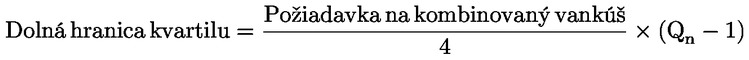 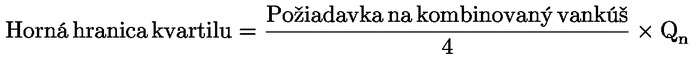 kde „Qn“ = poradové číslo príslušného kvartilu.“NNávrh zákonaČl. I§ 17aO 1 až 11Právomoc rady zakázať rozdeľovanie výnosovAk osoba podľa  § 1 ods. 3 spĺňa požiadavku na kombinovaný vankúš, ak sa posudzuje dodatočne ku každej z požiadaviek podľa osobitného predpisu,61a) ale nespĺňa požiadavku na kombinovaný vankúš, ak sa posudzuje dodatočne k požiadavkám podľa § 31b a 31c, ak sú vypočítané podľa § 31 ods. 2 písm. a), je rada v súlade s odsekmi 2 až 7 oprávnená zakázať osobe podľa § 1 ods. 3 rozdeľovanie výnosov nad maximálnu rozdeliteľnú sumu súvisiacu s minimálnou požiadavkou (ďalej len „maximálna rozdeliteľná suma“), vypočítanú v súlade s odsekom 7, prostredníctvom niektorého z týchto úkonov:a) vykonať rozdeľovanie výnosov v súvislosti s vlastným kapitálom Tier 1,b) zaviesť povinnosť uhradiť variabilnú zložku odmeňovania alebo dobrovoľné platby dôchodkového zabezpečenia alebo uhradiť variabilnú zložku odmeňovania, ak povinnosť úhrady vznikla v čase, keď osoba podľa § 1 ods. 3 nespĺňala požiadavku na kombinovaný vankúš aleboc) uskutočniť platbu v súvislosti s nástrojmi dodatočného kapitálu Tier 1.Predstavenstvo osoby podľa § 1 ods. 3 je povinné sledovať s odbornou starostlivosťou, či sú splnené podmienky v odseku 1 a bezodkladne po tom, ako sa dozvie a s odbornou starostlivosťou vyhodnotí, že osoba podľa § 1 ods. 3 sa nachádza v situácii uvedenej v odseku 1, túto skutočnosť oznámiť rade.  Ak sa osoba podľa § 1 ods. 3 nachádza v situácii uvedenej v odseku 1, rada po prerokovaní s Národnou bankou Slovenska bezodkladne posúdi, či má využiť právomoc zakázať rozdeľovanie výnosov nad maximálnu rozdeliteľnú sumu, pričom a) zohľadní dôvod, trvanie a závažnosť situácie uvedenej v odseku 1 a jej vplyv na riešiteľnosť krízovej situácie,b) zohľadní vývoj finančnej situácie osoby podľa § 1 ods. 3 a pravdepodobnosť, že v blízkej budúcnosti, môže splniť podmienku na začatie rezolučného konania podľa § 34 ods. 1 písm. a),c) zohľadní predpoklad, že osoba podľa § 1 ods. 3 začne  opäť dodržiavať požiadavky podľa odseku 1 v primeranom čase,d) posúdi či neschopnosť nahradiť záväzky vyplýva z narušenia samotnej inštitúcie alebo je  dôsledkom narušenia celého trhu, ak osoba podľa § 1 ods. 3 nedokáže nahradiť záväzky, ktoré prestali plniť kritériá oprávnenosti alebo splatnosti podľa osobitného predpisu,61b) alebo podľa § 31a alebo § 31e ods. 6 a  e) zohľadní, či je tento výkon právomoci najvhodnejším a najprimeranejším prostriedkom na nápravu situácie podľa odseku 1, zohľadňujúc potenciálny vplyv na podmienky financovania a riešiteľnosť krízovej situácie osoby podľa § 1 ods. 3. Rada s mesačnou periodicitou prehodnotí potrebu výkonu právomoci podľa odseku 1 počas celého obdobia, keď sa osoba podľa § 1 ods. 3 nachádza v situácii uvedenej v odseku 1.Ak rada zistí, že osoba podľa § 1 ods. 3 sa nachádza v situácii uvedenej v odseku 1 aj deväť mesiacov po tom, ako takúto situáciu oznámila, zakáže po prerokovaní s Národnou bankou Slovenska rozdeľovanie výnosov nad maximálnu rozdeliteľnú sumu  okrem situácie, ak vyhodnotí, že sú splnené najmenej dve z týchto podmienok:a) k situácii podľa odseku 1 došlo z dôvodu vážneho narušenia fungovania finančných trhov, čo viedlo k nestabilite vo viacerých segmentoch finančných trhov, b) narušenie fungovania finančných trhov podľa písmena a) vedie nielen k zvýšenej cenovej volatilite nástrojov vlastných zdrojov a nástrojov oprávnených záväzkov osoby podľa § 1 ods. 3 alebo k zvýšeným nákladom pre osobu podľa § 1 ods. 3, ale má za následok úplné alebo čiastočné uzavretie trhov, čo znemožňuje osobe podľa § 1 ods. 3 vydať nástroje vlastných zdrojov a nástroje oprávnených záväzkov na týchto trhoch,c) uzavretie trhu sa týka nielen dotknutej osoby podľa § 1 ods. 3, ale aj ďalších osôb podľa § 1 ods. 3, d) narušenie podľa písmena a) znemožňuje osobe podľa § 1 ods. 3 vydať nástroje vlastných zdrojov a nástroje oprávnených záväzkov v objeme dostatočnom na odstránenie situácie podľa odseku 1 alebo e) zákaz podľa odseku 1 by viedol k neželaným dôsledkom v bankovom sektore, čo by mohlo potenciálne ohroziť jeho finančnú stabilitu. Ak rada pristúpi k uplatneniu výnimky rozdeľovania výnosov podľa odseku 5, informuje o tejto skutočnosti Národnú banku Slovenska a písomne vysvetlí dôvody svojho rozhodnutia. Rada s mesačnou periodicitou prehodnotí, či je naďalej možné uplatňovať výnimku podľa odseku 5.Hodnota maximálnej rozdeliteľnej sumy sa vypočíta ako súčin sumy vypočítanej podľa odseku 8 a koeficientu určeného podľa odseku 9. Hodnota maximálnej rozdeliteľnej sumy sa zníži o sumu vyplývajúcu z úkonov uvedených v odseku 1. Suma, ktorá sa vynásobí podľa odseku 7 je súčtom predbežného zisku nezahrnutého do vlastného kapitálu Tier 1 podľa osobitného predpisu,61c) po odpočítaní rozdelenia ziskov alebo platby vyplývajúcej z úkonov podľa odseku 1 a koncoročného zisku nezahrnutého do vlastného kapitálu Tier 1 podľa osobitného predpisu,61c) po odpočítaní rozdelenia ziskov alebo platby vyplývajúcej z úkonov podľa odseku 1, zníženého o sumu, ktorá by bola splatnou daňou, ak by predbežný zisk a koncoročný zisk neboli rozdelené.Koeficient podľa odseku 7 sa rovnáa) 0, ak vlastný kapitál Tier 1 držaný osobou podľa § 1 ods. 3, ktorý sa nepoužije na splnenie ktorejkoľvek z požiadaviek podľa osobitného predpisu61d) a § 31b a 31c, vyjadrený ako percentuálny podiel z celkovej rizikovej expozície vypočítanej podľa osobitného predpisu,61e) je v prvom kvartile požiadavky na kombinovaný vankúš,b) 0,2, ak vlastný kapitál Tier 1 držaný osobou podľa § 1 ods. 3, ktorý sa nepoužije na splnenie ktorejkoľvek z požiadaviek podľa osobitného predpisu61d) a § 31b a 31c, vyjadrený ako percentuálny podiel z celkovej rizikovej expozície vypočítanej podľa osobitného predpisu,61e) je v druhom kvartile požiadavky na kombinovaný vankúš,c) 0,4, ak vlastný kapitál Tier 1 držaný osobou podľa § 1 ods. 3, ktorý sa nepoužije na splnenie ktorejkoľvek z požiadaviek podľa osobitného predpisu61d) a § 31b a 31c, vyjadrený ako percentuálny podiel z celkovej rizikovej expozície vypočítanej podľa osobitného predpisu,61e) je v treťom kvartile požiadavky na kombinovaný vankúš,d) 0,6, ak vlastný kapitál Tier 1 držaný osobou podľa § 1 ods. 3, ktorý sa nepoužije na splnenie ktorejkoľvek z požiadaviek podľa osobitného predpisu61d) a § 31b a 31c, vyjadrený ako percentuálny podiel z celkovej rizikovej expozície vypočítanej podľa osobitného predpisu,61e) je vo štvrtom kvartile požiadavky na kombinovaný vankúš.Na výpočet dolnej hranice kvartilu požiadavky na kombinovaný vankúš sa použije tento vzorec:,kde Qn je radová číslovka príslušného kvartilu.kde Qn je radová číslovka príslušného kvartilu.Na výpočet hornej hranice kvartilu požiadavky na kombinovaný vankúš sa použije tento vzorec:,kde Qn je radová číslovka príslušného kvartilu.Poznámky pod čiarou k odkazom 61a až 61e znejú:„61a) § 33k ods. 13 zákona č. 483/2001 Z. z. v znení zákona č. ..... /2020 Z. z.61b) Čl. 72b a 72c nariadenia (EÚ) č. 575/2013 v platnom znení.61c) Čl. 26 ods. 2 nariadenia (EÚ) č. 575/2013 v platnom znení.61d) Čl. 92a nariadenia (EÚ) č. 575/2013 v platnom znení.61e) Čl. 92 ods. 3 nariadenia (EÚ) č. 575/2013 v platnom znení.“..ÚČl. 17 ods. 1„1.Na základe posúdenia riešiteľnosti krízovej situácie subjektu vykonaného v súlade s článkami 15 a 16 členské štáty zabezpečia, že ak orgán pre riešenie krízových situácií po konzultácii s príslušným orgánom skonštatuje, že existujú podstatné prekážky brániace riešeniu krízovej situácie tohto subjektu, tento orgán pre riešenie krízových situácií toto konštatovanie písomne oznámi danému subjektu, príslušnému orgánu a orgánom pre riešenie krízových situácií patriacim do jurisdikcií, v ktorých sa nachádzajú významné pobočky.“;NNávrh zákonaČl. I§ 25 O 1(1) Ak rada po prerokovaní s Národnou bankou Slovenska na základe posúdenia riešiteľnosti krízovej situácie osoby podľa § 1 ods. 3 vykonaného podľa § 24 a 28 zistí existenciu podstatných prekážok brániacich riešeniu krízovej situácie osoby podľa § 1 ods. 3, písomne oznámi tieto skutočnosti osobe podľa § 1 ods. 3, Národnej banke Slovenska a príslušným rezolučným orgánom v štátoch, v ktorých sú umiestnené významné pobočky osoby podľa § 1 ods. 3.ÚČl. 17 ods. 3 a 4„3.Do štyroch mesiacov od prijatia oznámenia vykonaného v súlade s odsekom 1 subjekt navrhne orgánu pre riešenie krízových situácií možné opatrenia na riešenie alebo odstránenie podstatných prekážok uvedených v tomto oznámení. Subjekt navrhne do dvoch týždňov od dátumu doručenia oznámenia v súlade s odsekom 1 tohto článku orgánu pre riešenie krízových situácií možné opatrenia a harmonogram ich vykonania, aby sa zabezpečilo, že subjekt dodržiava článok 45e alebo 45f tejto smernice a požiadavku na kombinovaný vankúš, ak je podstatná prekážka riešiteľnosti krízových situácií zapríčinená jednou z týchto situácií: a) subjekt spĺňa požiadavku na kombinovaný vankúš, keď sa posudzuje navyše ku každej požiadavke uvedenej v článku 141a ods. 1 písm. a), b) a c) smernice 2013/36/EÚ, nespĺňa však požiadavku na kombinovaný vankúš, keď sa posudzuje navyše k požiadavkám uvedeným v článkoch 45c a 45d tejto smernice, ak sú vypočítané v súlade s článkom 45 ods. 2 písm. a) tejto smernice; alebob) subjekt nespĺňa požiadavky uvedené v článkoch 92a a 494 nariadenia (EÚ) č. 575/2013 alebo požiadavky uvedené v článkoch 45c a 45d tejto smernice. V harmonograme na vykonávanie opatrení navrhovaných podľa druhého pododseku sa zohľadnia dôvody predmetnej podstatnej prekážky. Orgán pre riešenie krízových situácií po konzultácii s príslušným orgánom posúdi, či sa opatreniami navrhnutými podľa prvého a druhého pododseku účinne rieši alebo odstraňuje predmetná podstatná prekážka. 4.Keď orgán pre riešenie krízových situácií usúdi, že opatreniami navrhovanými subjektom v súlade s odsekom 3 sa predmetné prekážky účinne neobmedzujú alebo neodstraňujú, uloží subjektu priamo alebo nepriamo prostredníctvom príslušného orgánu povinnosť prijať alternatívne opatrenia, ktorými sa tento cieľ môže dosiahnuť, a písomne ich oznámi danému subjektu, ktorý v lehote jedného mesiaca navrhne plán, ako tieto opatrenia splní. NNávrh zákona Čl. I§ 25 O 3 až 5„(3) Osoba podľa § 1 ods. 3 navrhne rade do štyroch mesiacov od doručenia oznámenia podľa odseku 1 opatrenia, ktoré prijme na riešenie alebo odstránenie podstatných prekážok na riešenie krízových situácií uvedených v oznámení. Osoba podľa § 1 ods. 3 navrhne rade do dvoch týždňov odo dňa doručenia oznámenia podľa odseku 1 opatrenia a harmonogram ich vykonania s cieľom obnoviť plnenie požiadaviek podľa § 31d alebo § 31e vybranou inštitúciou a požiadavku na kombinovaný vankúš, ak je podstatná prekážka riešiteľnosti krízových situácií zapríčinená jednou z týchto situácií:a) osoba podľa § 1 ods. 3 spĺňa požiadavku na kombinovaný vankúš, ktorá sa posudzuje navyše ku každej z požiadaviek podľa osobitného predpisu,61a) ale nespĺňa požiadavku na kombinovaný vankúš, ktorá sa posudzuje navyše k požiadavkám podľa § 31b a 31c, ak sú vypočítané podľa § 31 ods. 2 písm. a) alebob) osoba podľa § 1 ods. 3 nespĺňa požiadavky podľa osobitného predpisu66a) alebo požiadavky podľa § 31b a 31c. (4) V harmonograme na vykonávanie opatrení navrhovaných podľa odseku 3 sa zohľadnia dôvody podstatnej prekážky riešiteľnosti krízových situácií. Rada po prerokovaní s Národnou bankou Slovenska posúdi, či sa opatreniami navrhnutými podľa odseku 3 dostatočne účinne rieši alebo odstraňuje podstatná prekážka. (5) Ak rada po prerokovaní posúdi opatrenia podľa odseku 3 ako nedostatočné pre účinné riešenie alebo odstránenie podstatných prekážok brániacich riešeniu krízovej situácie osoby podľa § 1 ods. 3, rozhodnutím uloží osobe podľa § 1 ods. 3 povinnosť prijať náhradné opatrenia a rozhodnutie doručí tejto osobe, ktorá v lehote jedného mesiaca predloží plán ako tieto opatrenia splní. Rada v rozhodnutí podľa prvej vety zdôvodní nedostatky opatrení navrhnutých osobou podľa § 1 ods. 3 a uvedie, akým spôsobom náhradné opatrenia účinnejšie vyriešia alebo odstránia prekážky brániace riešeniu krízovej situácie osoby podľa § 1 ods. 3. Rada pri rozhodovaní o náhradných opatreniach prihliada najmä na ohrozenie finančnej stability vyplývajúce z týchto prekážok a na vplyv náhradných opatrení na obchodnú činnosť osoby podľa § 1 ods. 3, jej stabilitu a schopnosť byť prínosom pre hospodárstvo.66a) Čl. 92a a 494 nariadenia (EÚ) č. 575/2013 v platnom znení.ÚČl.17 ods. 5i) v písmenách a), b), d), e), g) a h) sa slovo „inštitúcia“ nahrádza slovom „subjekt“ v príslušnom tvare;ii) vkladá sa toto písmeno: „ha) požadovať, aby inštitúcia alebo subjekt uvedené v článku 1 ods. 1 písm. b), c) alebo d) tejto smernice predložili plán na obnovenie dodržiavania súladu s požiadavkami článku 45e alebo 45f tejto smernice, vyjadrený ako percentuálny podiel z celkovej hodnoty rizikovej expozície vypočítanej v súlade s článkom 92 ods. 3 nariadenia (EÚ) č. 575/2013 a prípadne s požiadavkou na kombinovaný vankúš a s požiadavkami uvedenými v článku 45e alebo 45f tejto smernice vyjadrenými ako percentuálny podiel z veľkosti celkovej expozície uvedenej v článkoch 429 a 429a nariadenia (EÚ) č. 575/2013;“;iii) písmená i), j) a k) sa nahrádzajú takto: „i) požadovať, aby inštitúcia alebo subjekt v zmysle článku 1 ods. 1 písm. b), c) alebo d) emitovali oprávnené záväzky s cieľom splniť požiadavky článku 45e alebo článku 45f; j) požadovať, aby inštitúcia alebo subjekt v zmysle článku 1 ods. 1 písm. b), c) alebo d) prijali iné kroky na splnenie minimálnych požiadaviek na vlastné zdroje a oprávnené záväzky podľa článku 45e alebo článku 45f, najmä aby sa pokúsili opätovne prerokovať každý oprávnený záväzok, nástroj dodatočného kapitálu Tier 1 alebo nástroj kapitálu Tier 2, ktorý emitovali, s cieľom zabezpečiť, aby sa každé rozhodnutie orgánu pre riešenie krízových situácií odpísať alebo konvertovať takýto záväzok alebo nástroj vykonalo podľa práva jurisdikcie, ktorá sa vzťahuje na tento záväzok alebo nástroj; ja) požadovať, aby na účely zabezpečenia neustáleho dodržiavania článku 45e alebo článku 45f inštitúcia alebo subjekt uvedené v článku 1 ods. 1 písm. b), c) alebo d) zmenili profil splatnosti: nástrojov vlastných zdrojov po získaní súhlasu príslušného orgánu, a oprávnených záväzkov uvedených v článku 45b a v článku 45f ods. 2 písm. a); k) ak je subjekt dcérskou spoločnosťou holdingovej spoločnosti so zmiešanou činnosťou, požadovať, aby holdingová spoločnosť so zmiešanou činnosťou zriadila samostatnú finančnú holdingovú spoločnosť na výkon kontroly nad subjektom, ak je to potrebné na zjednodušenie riešenia krízovej situácie subjektu a na zamedzenie uplatňovaniu nástrojov riešenia krízových situácií a vykonávania právomocí uvedených v hlave IV s nepriaznivým vplyvom na nefinančnú časť skupiny.“;NNávrh zákona Čl. I§ 25 O 6(6) Rada je oprávnená v rozhodnutí podľa odseku 5 uložiť tieto náhradné opatrenia:a) požadovať, aby osoba podľa § 1 ods. 3 prehodnotila alebo vytvorila mechanizmy financovania v rámci skupiny a pripravila dohody o poskytovaní služieb v rámci skupiny alebo s tretími stranami na zaistenie poskytovania kritických funkcií, b) požadovať, aby osoba podľa § 1 ods. 3 obmedzila svoju maximálnu individuálnu expozíciu alebo súhrnnú expozíciu, c) uložiť osobe podľa § 1 ods. 3 povinnosť jednorazovo poskytnúť alebo pravidelne poskytovať rade dodatočné informácie potrebné na účely riešenia krízových situácií, d) požadovať, aby osoba podľa § 1 ods. 3 predala určité aktíva,e) požadovať, aby osoba podľa § 1 ods. 3 obmedzila alebo ukončila určité činnosti, ktoré vykonáva, alebo aby nezačala vykonávať niektoré činnosti, f) obmedziť alebo zabrániť rozvoju nových alebo existujúcich oblastí obchodnej činnosti osoby podľa § 1 ods. 3 alebo obmedziť alebo zabrániť poskytovaniu nových alebo existujúcich produktov, g) požadovať zmeny právnych štruktúr alebo prevádzkových štruktúr osoby podľa § 1 ods. 3 alebo ktorejkoľvek osoby v skupine, ktorá je pod jej priamou kontrolou alebo nepriamou kontrolou, s cieľom zmierniť ich zložitosť a zabezpečiť, aby kritické funkcie bolo možné právne a prevádzkovo oddeliť od ostatných funkcií prostredníctvom uloženia opatrení na riešenie krízových situácií, h) požadovať, aby osoba podľa § 1 ods. 3 alebo jej materská spoločnosť zriadila materskú finančnú holdingovú spoločnosť11) alebo materskú finančnú holdingovú spoločnosť v  Európskej únii12),“i) požadovať, aby vybraná inštitúcia alebo osoba podľa § 1 ods. 3 predložila plán na obnovu dodržiavania súladu s požiadavkami podľa § 31d alebo § 31e, vyjadrených ako percentuálny podiel z celkovej hodnoty rizikovej expozície vypočítanej v súlade s osobitným predpisom,61e) alebo s požiadavkou na kombinovaný vankúš a s požiadavkami podľa § 31d alebo § 31e, vyjadrenými ako percentuálny podiel z veľkosti celkovej expozície podľa osobitného predpisu, 66b)j) požadovať, aby vybraná inštitúcia alebo osoba podľa § 1 ods. 3 vydala oprávnené záväzky s cieľom splniť požiadavky podľa § 31d alebo § 31e,k) požadovať, aby vybraná inštitúcia alebo osoba podľa § 1 ods. 3 prijala opatrenia na splnenie minimálnej požiadavky podľa § 31d alebo § 31e, najmä aby sa pokúsila opätovne prerokovať každý oprávnený záväzok, nástroj dodatočného kapitálu Tier 1 alebo nástroj kapitálu Tier 2, ktorý vydala, s cieľom zabezpečiť, aby každé rozhodnutie príslušného rezolučného orgánu odpísať alebo konvertovať takýto záväzok alebo nástroj bolo vykonateľné podľa právneho poriadku príslušného štátu, ktorý sa vzťahuje na tento záväzok alebo nástroj, l) požadovať, aby na účely zabezpečenia nepretržitého plnenia požiadaviek podľa § 31d alebo § 31e vybraná inštitúcia alebo osoba podľa  § 1 ods. 3 zmenila profil splatnosti 1. nástrojov vlastných zdrojov po získaní súhlasu Národnej banky Slovenska a 2. oprávnených záväzkov podľa § 31a alebo § 31e ods. 6 písm. a),m) požadovať, ak je osoba podľa § 1 ods. 3 dcérskou spoločnosťou holdingovej spoločnosti so zmiešanou činnosťou, aby holdingová spoločnosť so zmiešanou činnosťou zriadila samostatnú finančnú holdingovú spoločnosť na kontrolu osoby podľa § 1 ods. 3, ak je to potrebné na uľahčenie riešenia krízovej situácie osoby podľa § 1 ods. 3 a na zamedzenie nepriaznivého vplyvu uložených opatrení na riešenie krízových situácií podľa tohto zákona na časti skupiny, ktoré nie sú finančnými inštitúciami.66b) Čl. 429 a429a nariadenia (EÚ) č. 575/2013 v platnom znení.ÚČl. 17 ods. 7 „7.Skôr než sa určí akékoľvek opatrenie uvedené v odseku 4, orgán pre riešenie krízových situácií po konzultácii s príslušným orgánom a prípadne aj určeným vnútroštátnym orgánom makroprudenciálneho dohľadu náležite zváži potenciálny vplyv týchto opatrení na konkrétny subjekt, vnútorný trh v oblasti finančných služieb a na finančnú stabilitu v ostatných členských štátoch a v Únii ako celku.“NNávrh zákona Čl. I§ 25 O 8(8) Rada pred rozhodnutím o náhradných opatreniach posúdi po prerokovaní s Národnou bankou Slovenska možný vplyv týchto náhradných opatrení na osobu podľa § 1 ods. 3, vnútorný trh v oblasti finančných služieb a na finančnú stabilitu v ostatných členských štátoch a v Európskej únii ako celku.ÚČl.18 ods. 1 až 7„1.Orgán pre riešenie krízových situácií na úrovni skupiny spolu s orgánmi pre riešenie krízových situácií dcérskych spoločností po konzultáciách s kolégiom dohľadu a orgánmi pre riešenie krízových situácií patriacimi do jurisdikcií, v ktorých sa nachádzajú významné pobočky, pokiaľ je to pre významnú pobočku relevantné, zvážia posúdenie vyžadované podľa článku 16 v rámci kolégia pre riešenie krízových situácií a prijmú všetky náležité kroky, aby dosiahli spoločné rozhodnutie o uplatňovaní opatrení určených v súlade s článkom 17 ods. 4 vo vzťahu ku všetkým skupinám, ktorých krízová situácia sa rieši, a ich dcérskym spoločnostiam, ktoré sú subjektmi uvedenými v článku 1 ods. 1 a sú súčasťou skupiny. 2.Orgán pre riešenie krízových situácií na úrovni skupiny v spolupráci s orgánom vykonávajúcim dohľad na konsolidovanom základe a EBA v súlade s článkom 25 ods. 1 nariadenia (EÚ) č. 1093/2010 pripraví správu a predloží ju materskej spoločnosti v Únii, orgánom pre riešenie krízových situácií dcérskych spoločností, ktoré ju poskytnú dcérskym spoločnostiam spadajúcim do ich právomoci, a orgánom pre riešenie krízových situácií patriacim do jurisdikcií, v ktorých sa nachádzajú významné pobočky. Správa sa pripraví po konzultácii s príslušnými orgánmi a zanalyzujú sa v nej podstatné prekážky účinného uplatňovania nástrojov riešenia krízových situácií a vykonávania právomocí v oblasti riešenia krízových situácií vo vzťahu k skupine a aj vo vzťahu k skupinám, ktorých krízová situácia sa rieši, ak sa skupina skladá z viac ako jednej skupiny, ktorej krízová situácia sa rieši. V správe sa zváži vplyv na obchodný model skupiny a odporučia sa akékoľvek primerané a cielené opatrenia, ktoré sú podľa názoru orgánu pre riešenie krízových situácií na úrovni skupiny potrebné alebo vhodné na odstránenie týchto prekážok. Ak je prekážka riešiteľnosti krízových situácií skupiny zapríčinená situáciou subjektu skupiny uvedenej v článku 17 ods. 3 druhom pododseku, orgán pre riešenie krízových situácií na úrovni skupiny oznámi svoje hodnotenie tejto prekážky materskej spoločnosti v Únii po tom, ako uskutočnil konzultácie s orgánom pre riešenie krízových situácií subjektu, ktorého krízová situácia sa rieši, a s orgánmi pre riešenie krízových situácií dcérskych inštitúcií. 3.Materská spoločnosť v Únii môže do štyroch mesiacov od prijatia správy predložiť pripomienky a navrhnúť orgánu pre riešenie krízových situácií na úrovni skupiny alternatívne opatrenia na odstránenie prekážok identifikovaných v správe. Ak sú prekážky, ktoré sa identifikovali v správe, zapríčinené situáciou subjektu skupiny uvedenej v článku 17 ods. 3 druhom pododseku tejto smernice, materská spoločnosť v Únii navrhne orgánu pre riešenie krízových situácií na úrovni skupiny do dvoch týždňov od dátumu doručenia oznámenia v súlade s druhým pododsekom odseku 2 tohto článku možné opatrenia a harmonogram ich vykonania, aby sa zabezpečilo, že subjekt skupiny splní požiadavky uvedené v článku 45e alebo 45f tejto smernice, vyjadrené ako percentuálny podiel z celkovej hodnoty rizikovej expozície vypočítanej v súlade s článkom 92 ods. 3 nariadenia (EÚ) č. 575/2013 a prípadne požiadavku na kombinovaný vankúš a požiadavky uvedené v článkoch 45e a 45f tejto smernice vyjadrené ako percentuálny podiel z veľkosti celkovej expozície uvedenej v článkoch 429 a 429a nariadenia (EÚ) č. 575/2013. V harmonograme na vykonávanie opatrení navrhovaných podľa druhého pododseku sa zohľadnia dôvody predmetnej podstatnej prekážky. Orgán pre riešenie krízových situácií po konzultácii s príslušným orgánom posúdi, či sa týmito opatreniami účinne rieši alebo odstraňuje predmetná podstatná prekážka. 4.Orgán pre riešenie krízových situácií na úrovni skupiny oznámi všetky opatrenia navrhnuté materskou spoločnosťou v Únii orgánu vykonávajúcemu dohľad na konsolidovanom základe, orgánu EBA, orgánom pre riešenie krízových situácií dcérskych spoločností a orgánom pre riešenie krízových situácií patriacich do jurisdikcií, v ktorých sa nachádzajú významné pobočky, pokiaľ je to pre významnú pobočku relevantné. Orgány pre riešenie krízových situácií na úrovni skupiny a orgány pre riešenie krízových situácií dcérskych spoločností po konzultáciách s príslušnými orgánmi a orgánmi pre riešenie krízových situácií patriacich do jurisdikcií, v ktorých sa nachádzajú významné pobočky, urobia všetko, čo je v ich právomoci, aby dosiahli spoločné rozhodnutie v rámci kolégia pre riešenie krízových situácií týkajúce sa identifikovania podstatných prekážok, a v prípade potreby posúdenia opatrení navrhovaných materskou spoločnosťou v Únii a opatrení požadovaných orgánmi s cieľom riešiť alebo odstrániť takéto prekážky, v ktorom sa zohľadní potenciálny vplyv opatrení vo všetkých členských štátoch, v ktorých skupina pôsobí. 5.Spoločné rozhodnutie sa dosiahne do štyroch mesiacov od predloženia akýchkoľvek pripomienok materskou spoločnosťou v Únii. Ak materská spoločnosť v Únii nepredloží žiadne pripomienky, spoločné rozhodnutie sa prijme do jedného mesiaca od uplynutia štvormesačnej lehoty uvedenej v prvom pododseku odseku 3.Spoločné oznámenie týkajúce sa prekážky riešiteľnosti krízových situácií, ktorá je zapríčinená situáciou uvedenou v článku 17 ods. 3 druhom pododseku, sa dosiahne do dvoch týždňov od predloženia akýchkoľvek pripomienok materskou spoločnosťou v Únii v súlade s odsekom 3. Spoločné rozhodnutie je odôvodnené a vyjadrené v dokumente, ktorý orgán pre riešenie krízových situácií na úrovni skupiny poskytne materskej spoločnosti v Únii. EBA môže na žiadosť orgánu pre riešenie krízových situácií pomôcť príslušným orgánom dosiahnuť spoločné rozhodnutie v súlade s článkom 31 druhým odsekom písm. c) nariadenia (EÚ) č. 1093/2010.6.V prípade, že sa spoločné rozhodnutie neprijme v príslušnej lehote uvedenej v odseku 5, orgán pre riešenie krízových situácií na úrovni skupiny prijme svoje vlastné rozhodnutie o vhodných opatreniach, ktoré sa majú prijať v súlade s článkom 17 ods. 4 na úrovni skupiny. Toto rozhodnutie je plne odôvodnené a zohľadnia sa v ňom názory a výhrady ostatných orgánov pre riešenie krízových situácií. Toto rozhodnutie poskytne materskej spoločnosti v Únii orgán pre riešenie krízových situácií na úrovni skupiny. Ak do konca príslušnej lehoty uvedenej v odseku 5 tohto článku orgán pre riešenie krízových situácií postúpil záležitosť uvedenú v odseku 9 orgánu EBA v súlade s článkom 19 nariadenia (EÚ) č. 1093/2010, orgán pre riešenie krízových situácií na úrovni skupiny odloží prijatie svojho rozhodnutia a počká na akékoľvek rozhodnutie, ktoré EBA môže prijať v súlade s článkom 19 ods. 3 uvedeného nariadenia, a svoje rozhodnutie prijme v súlade s rozhodnutím, ktoré prijal EBA. Príslušné lehoty uvedené v odseku 5 tohto článku sa v zmysle nariadenia (EÚ) č. 1093/2010 považujú za lehoty na zmierenie. EBA prijme rozhodnutie do jedného mesiaca. Záležitosť sa EBA nepostúpi po skončení príslušnej lehoty uvedenej v odseku 5 tohto článku alebo po dosiahnutí spoločného rozhodnutia. Ak EBA nerozhodne, uplatňuje sa rozhodnutie orgánu pre riešenie krízových situácií na úrovní skupiny. 6a.V prípade, že sa spoločné rozhodnutie neprijme v príslušnej lehote uvedenej v odseku 5 tohto článku, orgán pre riešenie krízových situácií príslušného subjektu, ktorého krízová situácia sa rieši, prijme svoje rozhodnutie o vhodných opatreniach, ktoré sa majú prijať v súlade s článkom 17 ods. 4 na úrovni skupiny, ktorej krízová situácia sa rieši. Rozhodnutie uvedené v prvom pododseku je plne odôvodnené a zohľadnia sa v ňom názory a výhrady orgánov pre riešenie krízových situácií iných subjektov tej istej skupiny, ktorej krízová situácia sa rieši, a orgánu pre riešenie krízových situácií na úrovni skupiny. Príslušný orgán pre riešenie krízových situácií poskytne rozhodnutie subjektu, ktorého krízová situácia sa rieši.Ak do konca príslušnej lehoty uvedenej v odseku 5 tohto článku orgán pre riešenie krízových situácií postúpil záležitosť uvedenú v odseku 9 tohto článku EBA v súlade s článkom 19 nariadenia (EÚ) č. 1093/2010, orgán pre riešenie krízových situácií subjektu, ktorého krízová situácia sa rieši, odloží prijatie svojho rozhodnutia a počká na akékoľvek rozhodnutie, ktoré EBA môže prijať v súlade s článkom 19 ods. 3 uvedeného nariadenia, a svoje rozhodnutie prijme v súlade s rozhodnutím, ktoré prijal EBA. Príslušné lehoty uvedené v odseku 5 tohto článku sa v zmysle nariadenia (EÚ) č. 1093/2010 považujú za lehoty na zmierenie. EBA prijme rozhodnutie do jedného mesiaca. Záležitosť sa EBA nepostúpi po skončení príslušnej lehoty uvedenej v odseku 5 tohto článku alebo po dosiahnutí spoločného rozhodnutia. Ak EBA nerozhodne, uplatní sa rozhodnutie orgánu pre riešenie krízových situácií subjektu, ktorého krízová situácia sa rieši. 7.Ak sa spoločné rozhodnutie neprijme, orgány pre riešenie krízových situácií dcérskych spoločností, ktoré nie sú subjektmi, ktorých krízová situácia sa rieši, prijmú vlastné rozhodnutia o vhodných opatreniach, ktoré majú prijať dcérske spoločnosti individuálne v súlade s článkom 17 ods. 4. Toto rozhodnutie je plne odôvodnené a zohľadnia sa v ňom názory a výhrady ostatných orgánov pre riešenie krízových situácií. Toto rozhodnutie sa poskytne dotknutej dcérskej spoločnosti a subjektu, ktorého krízová situácia sa rieši, v tej istej skupine, ktorej krízová situácia sa rieši, orgánu pre riešenie krízových situácií subjektu, ktorého krízová situácia sa rieši, a ak sú rôzne, orgánu pre riešenie krízových situácií na úrovni skupiny. Ak do konca príslušnej lehoty uvedenej v odseku 5 tohto článku orgán pre riešenie krízových situácií postúpil záležitosť uvedenú v odseku 9 tohto článku EBA v súlade s článkom 19 nariadenia (EÚ) č. 1093/2010, orgán pre riešenie krízových situácií dcérskej spoločnosti odloží prijatie svojho rozhodnutia a počká na akékoľvek rozhodnutie, ktoré EBA môže prijať v súlade s článkom 19 ods. 3 uvedeného nariadenia, a svoje rozhodnutie prijme v súlade s rozhodnutím, ktoré prijal EBA. Príslušné lehoty uvedené v odseku 5 tohto článku sa v zmysle nariadenia (EÚ) č. 1093/2010 považujú za lehoty na zmierenie. EBA prijme svoje rozhodnutie do jedného mesiaca. Záležitosť sa EBA nepostúpi po skončení príslušnej lehoty uvedenej v odseku 5 tohto článku alebo po dosiahnutí spoločného rozhodnutia. Ak EBA nerozhodne, uplatní sa rozhodnutie orgánu dcérskej spoločnosti pre riešenie krízových situácií.“ N371/2014 a Návrh zákona Čl. INávrh zákona Čl. I§ 29 O 1 až 15(1) Ak je rada rezolučným orgánom na úrovni skupiny, rada spolu s príslušnými rezolučnými orgánmi dcérskych spoločností a po prerokovaní s kolégiom orgánov dohľadu a príslušnými rezolučnými orgánmi v štáte sídla významnej pobočky v rozsahu, v akom sa plán riešenia krízových situácií na úrovni skupiny vzťahuje na významnú pobočku, vykoná v rámci kolégia pre riešenie krízových situácií posúdenie podľa § 28 a vyvinie maximálne úsilie na dosiahnutie spoločného rozhodnutia o uložení povinnosti osobe v rezolučnej skupine, ktorá tvorí skupinu alebo osobe v skupine prijať náhradné opatrenia podľa § 25 ods. 4. (2) Ak je rada rezolučným orgánom na úrovni skupiny, rada v spolupráci s Národnou bankou Slovenska a Európskym orgánom dohľadu (Európsky orgán pre bankovníctvo) v súlade s osobitným predpisom pripraví a po prerokovaní s príslušnými zahraničnými orgánmi dohľadu predloží materskej spoločnosti so sídlom v členskom štáte, príslušným rezolučným orgánom dcérskych spoločností a príslušným rezolučným orgánom v štáte sídla významnej pobočky správu, ktorá obsahuje analýzu podstatných prekážok účinného uplatňovania opatrení na riešenie krízových situácií a vykonávania právomocí v oblasti riešenia krízových situácií vo vzťahu k skupine a aj vo vzťahu v rezolučným skupinám, ak sa skupina skladá z viac ako z jednej rezolučnej skupiny. Rada v správe zváži vplyv na obchodný model osôb v skupine a odporučí primerané opatrenia, ktoré sú potrebné na odstránenie týchto prekážok. (3) Ak je prekážka riešiteľnosti krízových situácií skupiny zapríčinená situáciou osoby podľa § 1 ods. 3 skupiny uvedenej v § 25 ods. 3  a rada je rezolučným orgánom na úrovni skupiny, rada oznámi posúdenie tejto prekážky materskej spoločnosti so  sídlom v Slovenskej republike po jej prerokovaní s orgánmi pre riešenie krízových situácií rezolučných subjektov a s orgánmi pre riešenie krízových situácií dcérskych spoločností. (4) Ak rade doručí príslušný rezolučný orgán správu podľa odseku 2, rada ju bezodkladne doručí príslušnej osobe v skupine alebo osobe v rezolučnej skupine, ak sa skupina skladá z viac ako z jednej skupiny.(5) Materská spoločnosť so sídlom v Slovenskej republike môže do štyroch mesiacov od  doručenia správy podľa odseku 2 predložiť k správe pripomienky a navrhnúť rade náhradné opatrenia na odstránenie prekážok uvedených v správe.(6) Ak sú prekážky uvedené v správe podľa odseku 2 zapríčinené situáciou podľa §  25 ods. 3, osoby podľa § 1 ods. 3 skupiny, materská spoločnosť v Európskej únii so sídlom v Slovenskej republike navrhne orgánu pre riešenie krízových situácií na úrovni skupiny do  dvoch týždňov od oznámenia posúdenia podľa odseku 3 návrh opatrenia a harmonogram jeho vykonania, aby sa  zabezpečilo, že osoba podľa § 1 ods. 3 skupiny splní požiadavky uvedené v § 31d alebo § 31e vyjadrené ako percentuálny podiel z celkovej hodnoty rizikovej expozície vypočítanej v súlade s osobitným predpisom61e) s požiadavkou na  kombinovaný vankúš ak sa aplikuje, a požiadavky uvedené v § 31d alebo § 31e vyjadrené ako percentuálny podiel z veľkosti celkovej expozície uvedenej v osobitnom predpise.66c)(7) Ak je rada rezolučný orgán na úrovni skupiny, po prerokovaní s príslušným orgánom posúdi, či navrhnuté opatrenie na odstránenie prekážok podľa § 25 ods. 1, spolu s harmonogramom jeho vykonania podľa odseku 6, účinne rieši a odstraňuje prekážky podľa § 25 ods. 1.(8) Rada oznámi náhradné opatrenia navrhnuté materskou spoločnosťou v Európskej únii so sídlom v Slovenskej republike podľa odseku 4 alebo odseku 5 Národnej banke Slovenska, Európskemu orgánu dohľadu (Európsky orgán pre bankovníctvo), príslušným rezolučným orgánom dcérskych spoločností a príslušným rezolučným orgánom v štáte sídla významnej pobočky v rozsahu, v akom sa opatrenia vzťahujú na významnú pobočku.(9) Rada po prerokovaní s príslušným rezolučným orgánom v štáte sídla významnej pobočky64) a zahraničným orgánom dohľadu v štáte sídla významnej pobočky v rozsahu v akom, sa opatrenia vzťahujú na významnú pobočku spolu s príslušnými rezolučnými orgánmi dcérskych spoločností vyvinie v rámci kolégia pre riešenie krízových situácií maximálne úsilie na dosiahnutie spoločného rozhodnutia o tom, či existujú podstatné prekážky brániace riešeniu krízovej situácie na úrovni skupiny, o opatreniach na ich odstránenie, o náhradných opatreniach navrhnutých materskou spoločnosťou so sídlom v Slovenskej republike a opatreniach, ktoré rada a príslušný rezolučný orgán dcérskej spoločnosti navrhli, pričom zohľadnia možný vplyv opatrení na finančnú stabilitu v Slovenskej republike a iných členských štátoch, v ktorých sídlia osoby v skupine.(10) Rozhodnutie podľa odseku 9 sa rada snaží dosiahnuť do štyroch mesiacov odo dňa, keď materská spoločnosť v Európskej únii so sídlom v Slovenskej republike doručila rade pripomienky podľa odseku 5,  alebo ak materská spoločnosť v Európskej únii nepredloží pripomienky, dohoda podľa odseku 9 sa príjme do jedného mesiaca od márneho uplynutia lehoty uvedenej v odseku 5. (11) Ak rozhodnutie podľa odseku 9 zohľadňuje prekážku riešiteľnosti krízových situácií zapríčinenú situáciou podľa § 25 ods. 3, rada sa ho snaží dosiahnuť do dvoch týždňov od doručenia pripomienok podľa odseku 5. (12) Rozhodnutie  podľa odseku 9 rada doručí materskej spoločnosti v Európskej únii so  sídlom v Slovenskej republike; rozhodnutie musí byť odôvodnené.(13) Ak v lehote do jedného mesiaca podľa odseku 10 alebo odseku 11 ktorýkoľvek z rezolučných orgánov požiada Európsky orgán dohľadu (Európsky orgán pre bankovníctvo) o pomoc pri dosiahnutí dohody podľa odseku 9 na základe osobitného predpisu,68a) rada ako rezolučný orgán na úrovni skupiny vydá rozhodnutie v nadväznosti na rozhodnutie Európskeho orgánu dohľadu (Európsky orgán pre bankovníctvo), a v súlade s ním. Ak Európsky orgán dohľadu (Európsky orgán pre bankovníctvo) takéto rozhodnutie nevydá do jedného mesiaca po doručení žiadosti o pomoc alebo ak žiaden z rezolučných orgánov nepožiadal o pomoc pri dosiahnutí dohody a rade sa nepodarilo dosiahnuť dohodu podľa odseku 9 v lehote podľa odseku 10 alebo odseku 11 a rada je rezolučným orgánom na úrovni skupiny, vydá rozhodnutie o náhradných opatreniach, ktoré sa majú prijať v súlade s § 25 ods. 5 na úrovni skupiny; rozhodnutie musí byť odôvodnené a doručené materskej spoločnosti v Európskej únii so sídlom v Slovenskej republike.(14) Ak v lehote podľa odseku 10 alebo odseku 11 ktorýkoľvek z rezolučných orgánov požiada Európsky orgán dohľadu (Európsky orgán pre bankovníctvo) o pomoc pri dosiahnutí dohody podľa odseku 9 na základe osobitného predpisu,61e) rada ako rezolučný orgán na úrovni rezolučnej skupiny vydá rozhodnutie v nadväznosti na  rozhodnutie Európskeho orgánu dohľadu (Európsky orgán pre bankovníctvo)  a v súlade s ním. Ak Európsky orgán dohľadu (Európsky orgán pre bankovníctvo) takéto rozhodnutie nevydá do jedného mesiaca po doručení žiadosti o pomoc alebo ak žiaden z  rezolučných orgánov nepožiadal o pomoc pri dosiahnutí dohody a rade sa nepodarilo dosiahnuť dohodu podľa odseku 9 v lehote podľa odseku 10 alebo odseku 11, rada vydá rozhodnutie o náhradných opatreniach, ktoré sa majú prijať v súlade s  § 25 ods. 5  na úrovni rezolučnej skupiny; rozhodnutie musí byť odôvodnené a doručené rezolučnému subjektu  so  sídlom v Slovenskej republike.(15) Ak v lehote podľa odseku 10 alebo odseku 11 ktorýkoľvek z rezolučných orgánov požiada Európsky orgán dohľadu (Európsky orgán pre bankovníctvo) o pomoc pri dosiahnutí dohody podľa odseku 9 na základe osobitného predpisu,61e) rada ako orgán vykonávajúci právomoc nad dcérskou spoločnosťou so sídlom v Slovenskej republike, ktorá nie je rezolučným subjektom, vydá rozhodnutie v nadväznosti na rozhodnutie Európskeho orgánu dohľadu (Európsky orgán pre bankovníctvo) a v súlade ním. Ak Európsky orgán dohľadu (Európsky orgán pre bankovníctvo) takéto rozhodnutie nevydá do  jedného mesiaca po doručení žiadosti o pomoc alebo ak žiaden z rezolučných orgánov nepožiadal o pomoc pri dosiahnutí rozhodnutia a rade sa nepodarilo dosiahnuť dohodu podľa odseku 9 v lehote podľa odseku 10 alebo odseku 11, rada vydá rozhodnutie o náhradných opatreniach, ktoré sa majú prijať podľa § 25 ods. 5 touto dcérskou spoločnosťou; rozhodnutie musí byť odôvodnené a doručené dcérskej spoločnosti so sídlom v Slovenskej republike, ktorá nie je rezolučným subjektom, a rezolučnému subjektu rezolučnej skupiny dcérskej spoločnosti so sídlom v Slovenskej republike, ktorá nie je rezolučným subjektom. Rozhodnutie rada zašle aj orgánu pre riešenie krízových situácií rezolučného subjektu rezolučnej skupiny dcérskej spoločnosti so sídlom v Slovenskej republike, ktorá nie je rezolučným subjektom, a ak sú rôzne aj orgánu pre riešenie krízových situácií na úrovni skupiny.68a) Čl. 19 nariadenia (EÚ) č. 1093/2010 v platnom znení.ÚČl. 32 ods. 1 písm.b)„b) vzhľadom na časové hľadisko a iné relevantné okolnosti neexistujú reálne vyhliadky, že akékoľvek alternatívne opatrenia súkromného sektora vrátane opatrení systému inštitucionálneho zabezpečenia alebo opatrenia orgánu vykonávajúceho dohľad vrátane opatrení včasnej intervencie alebo odpísania či konverzie relevantných kapitálových nástrojov a oprávnených záväzkov v súlade s článkom 59 ods. 2 prijaté vo vzťahu k danej inštitúcii by zabránili zlyhaniu inštitúcie v primeranom časovom horizonte;“N371/2014§ 34 O 1 P c) Rada posúdi, či sú splnené podmienky na začatie rezolučného konania. Posudzuje, či c) pri zohľadnení všetkých dôležitých okolností nemôžu byť prijaté akékoľvek alternatívne opatrenia súkromného sektora, opatrenia dohľadu71aa)  vrátane opatrení včasnej intervencie podľa osobitného predpisu50) alebo odpísanie a konverzia kapitálových nástrojov podľa ôsmej časti tohto zákona, v dôsledku ktorých by bolo možné v primeranom čase predísť zlyhaniu vybranej inštitúcie.ÚČl. 32aPodmienky riešenia krízovej situácie pre ústredný orgán a úverové inštitúcie, ktoré sú trvalo pridružené k ústrednému orgánu Členské štáty zabezpečia, aby orgány pre riešenie krízových situácií mohli prijať opatrenie na riešenie krízovej situácie vo vzťahu k ústrednému orgánu a všetkým úverovým inštitúciám, ktoré sú k nemu trvalo pridružené, a ktoré sú súčasťou tej istej skupiny, ktorej krízová situácia sa rieši, keď táto skupina, ktorej krízová situácia sa rieši, spĺňa ako celok podmienky stanovené v článku 32 ods. 1.n.a.Čl.32bInsolvenčné konanie vo vzťahu k inštitúciám a subjektom, na ktoré sa nevzťahuje opatrenie na riešenie krízovej situácie Členské štáty zabezpečia, aby sa inštitúcia alebo subjekt uvedené v článku 1 ods. 1 písm. b), c) alebo d), v súvislosti s ktorými sa orgán pre riešenie krízových situácií domnieva, že podmienky uvedené v článku 32 ods. 1 písm. a) a b) sú splnené, avšak opatrenie na riešenie krízovej situácie by nebolo vo verejnom záujme v súlade s článkom 32 ods. 1 písm. c), zlikvidovali riadnym spôsobom v súlade s príslušným vnútroštátnym právom.“N371/2014§ 38 O 5(5) Ak rada zistí, že podmienky podľa § 34 ods. 1 alebo podľa § 48 nie sú splnené, návrh na začatie rezolučného konania zamietne. Ak rada zistí, že podmienky podľa § 34 ods. 1 písm. a) a c) sú splnené, pričom však nie je splnená podmienka podľa § 34 ods. 1 písm. b), je oprávnená podať návrh na zrušenie spoločnosti podľa osobitného predpisu26a) alebo návrh na vyhlásenie konkurzu na vybranú inštitúciu podľa osobitného predpisu,23a) tým nie je dotknuté právo rady podať návrh na vyhlásenie konkurzu na vybranú inštitúciu počas alebo pri skončení rezolučného konania, ak je to účelné na dosiahnutie cieľov podľa § 1 ods. 2.Ú390/2019 Z.z, Účinné od 1.10.2020Čl. 33 ods. 2, 3 a 4„2.Členské štáty zabezpečia, aby orgány pre riešenie krízových situácií prijali opatrenie na riešenie krízovej situácie vo vzťahu k subjektu uvedenému v článku 1 ods. 1 písmene c) alebo d), ak daný subjekt spĺňa podmienky stanovené v článku 32 ods. 1. 3.Ak sú dcérske inštitúcie holdingovej spoločnosti so zmiešanou činnosťou v priamej alebo nepriamej držbe sprostredkujúcej finančnej holdingovej spoločnosti, plán riešenia krízovej situácie stanoví, že sprostredkujúca finančná holdingová spoločnosť je identifikovaná ako subjekt, ktorého krízová situácia sa rieši, a členské štáty zabezpečia, aby sa opatrenia na riešenie krízovej situácie na účely riešenia krízovej situácie na úrovni skupiny prijali vo vzťahu k sprostredkujúcej finančnej holdingovej spoločnosti. Členské štáty zabezpečia, že orgány pre riešenie krízových situácií neprijmú opatrenia na riešenie krízovej situácie na účely riešenia krízovej situácie na úrovni skupiny vo vzťahu k holdingovej spoločnosti so zmiešanou činnosťou.4.S výhradou odseku 3 tohto článku a bez ohľadu na skutočnosť, že subjekt uvedený v článku 1 ods. 1 písm. c) alebo d) nespĺňa podmienky stanovené v článku 32 ods. 1, platí, že orgány pre riešenie krízových situácií môžu prijať opatrenie na riešenie krízovej situácie vzhľadom na subjekt uvedený v článku 1 ods. 1 písm. c) alebo d), ak sú splnené všetky tieto podmienky: a) subjekt je subjektom, ktorého krízová situácia sa rieši; b) jedna alebo viac dcérskych spoločností subjektu, ktoré sú inštitúciami, ale nie subjektmi, ktorých krízová situácia sa rieši, spĺňajú podmienky stanovené v článku 32 ods. 1; c) aktíva a záväzky dcérskych spoločností uvedených v písmene b) sú také, že zlyhanie týchto dcérskych spoločností ohrozuje skupinu, ktorej krízová situácia sa rieši, ako celok a opatrenie na riešenie krízovej situácie vzhľadom na subjekt je potrebné buď na riešenie krízových situácií tých dcérskych spoločností, ktoré sú inštitúciami, alebo na riešenie krízových situácií príslušnej skupiny, ktorej krízová situácia sa rieši, ako celku.“NNávrh zákona Čl. I§ 48 O 2 až 4(2) Rada prijme opatrenia na riešenie krízovej situácie vo vzťahu k osobe podľa § 1 ods. 3 písm. c) a d), ak sú vzhľadom na túto osobu splnené podmienky na riešenie krízových situácií podľa § 34 ods. 1.(3) Ak sú vybrané inštitúcie, ktoré sú dcérskymi spoločnosťami holdingovej spoločnosti so zmiešanou činnosťou, v priamej alebo nepriamej držbe sprostredkujúcej finančnej holdingovej spoločnosti, v pláne riešenia krízovej situácie musí byť uvedené, či sprostredkujúca finančná holdingová spoločnosť je rezolučným subjektom a prijmú sa opatrenia na riešenie krízových situácií na účely riešenia krízovej situácie na úrovni skupiny vo vzťahu k sprostredkujúcej finančnej holdingovej  spoločnosti a neprijmú sa opatrenia na riešenie krízovej situácie na účely riešenia krízovej situácie na úrovni skupiny vo vzťahu k holdingovej spoločnosti so zmiešanou činnosťou. (4) Rada môže po zohľadnení skutočností podľa odseku 3 prijať opatrenia na riešenie krízovej situácie voči osobe podľa § 1 ods. 3 písm. c) alebo písm. d), aj ak nespĺňa podmienky ustanovené v § 34 ods. 1 a ak platí, žea) osoba podľa § 1 ods. 3 písm. c)  alebo písm. d) je rezolučným subjektom,b) jedna alebo viaceré dcérske spoločnosti osoby podľa § 1 ods. 3 písm. c) alebo písm. d), ktoré sú vybranými inštitúciami, spĺňajú podmienky podľa § 34 ods. 1,c) aktíva a záväzky dcérskych spoločností podľa písmena b) sú také, že zlyhanie týchto dcérskych spoločností môže spôsobiť zlyhanie rezolučnej skupiny, ktorej súčasťou je osoba podľa § 1 ods. 3 písm. c) alebo písm. d),  a vzhľadom na to je potrebné prijať opatrenia na riešenie krízovej situácie pre dcérske spoločnosti podľa písmena b) alebo pre rezolučnú skupinu, ktorej súčasťou je osoba podľa § 1 ods. 3 písm. c) alebo písm. d), ako celok.ÚČl. 33a„Článok 33a Právomoc pozastaviť určité povinnosti 1.Členské štáty zabezpečia, aby orgány pre riešenie krízových situácií mali po konzultácií s príslušnými orgánmi, ktoré reagujú včas, právomoc pozastaviť akékoľvek povinnosti týkajúce sa platieb alebo dodania podľa akejkoľvek zmluvy, ktorej zmluvnou stranou je inštitúcia alebo subjekt uvedené v článku 1 ods. 1 písm. b), c) alebo d), ak sú splnené všetky tieto podmienky: a) bolo konštatované, že inštitúcia alebo subjekt zlyhávajú alebo pravdepodobne zlyhajú podľa článku 32 ods. 1 písm. a); b) nie je k dispozícii žiadne okamžite dostupné opatrenie súkromného sektora uvedené v článku 32 ods. 1 písm. b), ktoré by zabránilo zlyhaniu inštitúcie alebo subjektu;c) výkon právomoci na pozastavenie sa považuje za potrebný na zabránenie ďalšieho zhoršenia finančných podmienok inštitúcie alebo subjektu; a d) výkon právomoci na pozastavenie je: i) nevyhnutný na dosiahnutie konštatovania uvedeného v článku 32 ods. 1 písm. c); alebo ii) nevyhnutný na vybratie vhodných opatrení na riešenie krízovej situácie alebo na zabezpečenie účinného uplatňovania jedného alebo viacerých nástrojov riešenia krízovej situácie. 2.Právomoc uvedená v odseku 1 tohto článku sa nevzťahuje na povinnosti týkajúce sa platieb alebo dodania voči: a) systémom a prevádzkovateľom systémov, ktoré sú určené v súlade so smernicou 98/26/ES; b) centrálnym protistranám, ktorým bolo udelené povolenie v Únii podľa článku 14 nariadenia (EÚ) č. 648/2012, a centrálnym protistranám z tretej krajiny uznaných orgánom ESMA podľa článku 25 uvedeného nariadenia; c) centrálnym bankám. Orgány pre riešenie krízových situácií stanovia rozsah právomoci uvedenej v odseku 1 tohto článku so zreteľom na okolnosti každého prípadu. Orgány pre riešenie krízových situácií predovšetkým starostlivo posúdia vhodnosť predĺženia pozastavenia oprávnených vkladov v zmysle vymedzenia v článku 2 ods. 1 bodu 4 smernice 2014/49/EÚ, najmä krytých vkladov v držbe fyzických osôb, mikropodnikov, malých a stredných podnikov. 3.Členské štáty môžu ustanoviť, aby v prípade, že sa právomoc pozastaviť povinnosti týkajúce sa platieb alebo dodania vykonáva vo vzťahu k oprávneným vkladom, orgány pre riešenie krízových situácií zabezpečia, aby vkladatelia mali prístup k primeranej dennej sume týchto vkladov. 4.Obdobie pozastavenia podľa odseku 1 je čo najkratšie a neprekročí minimálne časové obdobie, ktoré orgán pre riešenie krízových situácií považuje za nevyhnutné na účely uvedené v odseku 1 písm. c) a d), a v žiadnom prípade nepresiahne obdobie od zverejnenia oznámenia o pozastavení podľa odseku 8 do polnoci v členskom štáte orgánu pre riešenie krízových situácií inštitúcie alebo subjektu na konci obchodného dňa nasledujúceho po dni zverejnenia. Po uplynutí obdobia pozastavenia uvedeného v prvom pododseku pozastavenie stráca účinnosť. 5.Pri vykonávaní právomoci uvedenej v odseku 1 tohto článku zohľadňujú orgány pre riešenie krízových situácií vplyv, ktorý môže mať daná právomoc na riadne fungovanie finančných trhov a posúdia existujúce vnútroštátne pravidlá, ako aj právomoci dohľadu a súdnej moci, na ochranu práv veriteľov a rovnosť zaobchádzania s veriteľmi v bežnom insolvenčnom konaní. Orgány pre riešenie krízových situácií predovšetkým zohľadňujú prípadné uplatňovanie vnútroštátneho insolvenčného konania na danú inštitúciu alebo subjekt ako dôsledok konštatovania v článku 32 ods. 1 písm. c) a príjmu opatrenia, ktoré považujú za vhodné, s cieľom zabezpečiť primeranú koordináciu s vnútroštátnymi administratívnymi alebo súdnymi orgánmi. 6.Ak sú zmluvné povinnosti týkajúce sa platieb alebo dodania pozastavené podľa odseku 1, na rovnaký čas sa pozastavia aj zmluvné povinnosti akejkoľvek protistrany týkajúce sa platieb alebo dodania. 7.Povinnosť týkajúca sa platieb alebo dodania, ktorá by sa splniť počas obdobia pozastavenia, sa vykoná bezodkladne po skončení tohto obdobia. 8.Členské štáty zabezpečia, aby orgány pre riešenie krízových situácií bezodkladne informovali inštitúciu alebo subjekt uvedený v článku 1 ods. 1 písm. b), c) alebo d) a orgány uvedené v článku 83 ods. 2 písm. a) až h) o výkone právomoci uvedenej v odseku 1 tohto článku po konštatovaní, že daná inštitúcia zlyháva alebo pravdepodobne zlyhá podľa článku 32 ods. 1 písm. a), a pred prijatím rozhodnutia o riešení krízových situácií. Orgán pre riešenie krízových situácií zverejní alebo zaistí zverejnenie príkazu alebo nástroja, ktorými sa pozastavujú záväzky podľa tohto článku, a podmienky a lehota pozastavenia prostriedkami uvedenými v článku 83 ods. 4. 9.Týmto článkom nie sú dotknuté ustanovenia vnútroštátneho práva členských štátov, ktoré priznávajú právomoci pozastaviť povinnosti inštitúcií a subjektov uvedených v odseku 1 tohto článku týkajúce sa platieb alebo dodania pred konštatovaním, že tieto inštitúcie alebo subjekty zlyhávajú alebo pravdepodobne zlyhajú podľa článku 32 ods. 1 písm. a), alebo pozastaviť povinnosti inštitúcií alebo subjektov, ktoré sa majú zlikvidovať v rámci bežného insolvenčného konania a ktoré presahujú rozsah a trvanie stanovené v tomto článku, týkajúce sa platieb alebo dodania. Tieto právomoci sa vykonávajú v súlade s rozsahom, trvaním a za podmienok stanovených v príslušnom vnútroštátnom práve. Podmienkami stanovenými v tomto článku nie sú dotknuté podmienky týkajúce sa takejto právomoci pozastaviť povinnosti týkajúce sa platieb alebo dodania. 10.Členské štáty zabezpečia, aby vtedy, keď orgán pre riešenie krízových situácií uplatní právomoc pozastaviť povinnosti týkajúce sa platieb alebo dodania vo vzťahu k inštitúcii alebo subjektu uvedenému v článku 1 ods. 1 písm. b), c) alebo d) podľa odseku 1 tohto článku, orgán pre riešenie krízových situácií môže uplatniť počas uvedeného pozastavenia právomoc: a) obmedziť zabezpečeným veriteľom uvedenej inštitúcie alebo subjektu výkon akékoľvek záložné právo v súvislosti s akýmikoľvek aktívami danej inštitúcie alebo subjektu počas rovnako dlhého obdobia, pričom v tomto prípade sa uplatňuje článok 70 ods. 2, 3 a 4; a b) pozastaviť práva ktorejkoľvek zmluvnej strany zmluvy s touto inštitúciou alebo subjektom na ukončenie, a to počas rovnako dlhého obdobia, pričom v tomto prípade sa uplatňuje článok 71 ods. 2 až 8.11.V prípade, že po konštatovaní, že inštitúcia alebo subjekt zlyháva alebo pravdepodobne zlyhá podľa článku 32 ods. 1 písm. a), uplatnil orgán pre riešenie krízových situácií právomoc pozastaviť povinnosti týkajúce sa platieb alebo dodania za okolností stanovených v odseku 1 alebo 10 tohto článku, a ak sa následne prijalo opatrenie na riešenie krízovej situácie vo vzťahu k danej inštitúcii alebo subjektu, orgán pre riešenie krízových situácií neuplatňuje svoje právomoci podľa článku 69 ods. 1, 70 ods. 1 alebo článku 71 ods. 1 vo vzťahu k danej inštitúcii alebo subjektu.“NDNNávrh zákona Čl. I§ 8a O 1 až 3§ 8bO 1 až 7§ 8a O 4Právomoc pozastaviť niektoré povinnosti(1)	 Rada je oprávnená po prerokovaní s Národnou bankou Slovenska  pozastaviť plnenie povinnosti týkajúcej sa úhrady platieb alebo dodávok plnení podľa zmluvy, ktorej zmluvnou stranou je vybraná inštitúcia alebo osoba podľa § 1 ods. 3 písm. b) až  d), aka)	bolo príslušným orgánom dohľadu, radou alebo Jednotnou radou pre riešenie krízových situácií konštatované, že vybraná inštitúcia alebo osoba podľa § 1 ods. 3 písm. b) až d) zlyháva alebo sa javí, že zlyhá podľa osobitného predpisu,44a)b)	nie je dostupné opatrenie súkromného sektora podľa § 34 ods. 1 písm. c), ktoré by v primeranom čase zabránilo zlyhaniu vybranej inštitúcie alebo osoby podľa § 1 ods. 3 písm. b) až d),c)	pozastavenie plnenia povinnosti týkajúcej sa úhrady platieb alebo dodávok plnení zabráni ďalšiemu zhoršeniu finančnej situácie vybranej inštitúcie alebo osoby podľa § 1 ods. 3 písm. b) až  d),d)	pozastavenie plnenia povinnosti týkajúcej sa úhrady platieb  alebo dodávok plnení je nevyhnutné na1. posúdenie podmienky podľa § 34 ods. 1 písm. b),2. vydanie rozhodnutia o uložení opatrenia na riešenie krízovej situácie podľa § 41 alebo 3. výkon právomocí rady v rezolučnom konaní, pred vydaním rozhodnutia o uložení opatrenia na riešenie krízovej situácie podľa § 41.(2) Pozastavenie plnenia  povinnosti podľa odseku 1  sa nevzťahuje na povinnosti týkajúce sa úhrady platieb alebo dodávok plnení podľa zmluvy, ktoré má  vybraná inštitúcia alebo osoba podľa §  1 ods. 3 písm. b) až d) voči a)	platobným systémom a systémom zúčtovania a vyrovnania obchodov s finančnými nástrojmi podľa osobitných predpisov,44b)b)	centrálnym protistranám, ktorým bolo udelené povolenie v Európskej únii podľa osobitného predpisu44c)  a centrálnym protistranám z tretích krajín uznaným podľa osobitného predpisu,44d)c)	centrálnym  bankám.(3)	 Ak sa pozastavenie plnenia povinnosti podľa odseku 1 vykonáva vo vzťahu k chráneným vkladom,44e) rada rozhodne aj o výške primeranej dennej sumy, ktorá sa poskytne osobe oprávnenej s chráneným vkladom nakladať. Rada je oprávnená predĺžiť pozastavenie plnenia povinností podľa odseku 1 vo vzťahu k chráneným vkladom..(1)	Rada pozastaví plnenie povinností podľa § 8a s odbornou starostlivosťou v nevyhnutnom rozsahu a so zreteľom na okolnosti každého prípadu. (2) Rada pri pozastavení plnenia povinností podľa § 8a  zohľadňujea)	dôsledky  výkonu činností na riadne fungovanie finančných trhov, b)	práva veriteľov podľa osobitného predpisu,62)c)	dôsledky konania podľa osobitného predpisu62)  na vybranú inštitúciu alebo osobu podľa § 1 ods. 3 písm. b) až d) nasledujúceho po rozhodnutí rady o zamietnutí rezolučného konania podľa § 38 ods. 5 z dôvodu, že nie je splnená podmienka podľa § 34 ods. 1 písm. b) a nasledujúceho po podaní návrhu na vyhlásenie konkurzu na vybranú inštitúciu podľa osobitného predpisu23a)  alebo po podaní návrhu na zrušenie vybranej inštitúcie podľa osobitného predpisu.26)(3) Rada pozastaví plnenie povinnosti podľa § 8a rozhodnutím. Rozhodnutie sa vyhotovuje písomne, obsahuje výrok o pozastavení  plnenia povinnosti podľa § 8a vrátane ďalších oprávnení rady podľa § 8a vo vzťahu k dotknutej vybranej inštitúcii alebo osobe podľa § 1 ods. 3 písm. b) až  d) a obdobie nevyhnutne potrebné na účely podľa § 8a ods. 1 písm. c) a d), ktoré  nesmie presiahnuť obdobie od zverejnenia rozhodnutia, ktorým rada pozastaví plnenie povinnosti podľa § 8a ods. 1, do polnoci nasledujúceho pracovného dňa po jeho zverejnení. Rozhodnutie musí obsahovať aj odôvodnenie s uvedením rozhodujúcich skutočností pre  pozastavenie plnenia povinnosti podľa § 8a a poučenie o opravných prostriedkoch.  Doručením je rozhodnutie právoplatné a vykonateľné. Proti rozhodnutiu nie je prípustný opravný prostriedok. Uplynutím nevyhnutne potrebnej doby uvedenej v rozhodnutí stráca toto pozastavenie plnenia povinnosti účinnosť.(4) Na konanie, ktorým sa pozastaví plnenie povinnosti podľa § 8a  sa nevzťahuje osobitný predpis.26)(5) Bezodkladne, najneskôr však pred vydaním rozhodnutia o uložení opatrenia na riešenie krízovej situácie podľa § 41, rada doručí rozhodnutie o pozastavení plnenia povinností  podľa odseku 3 vybranej inštitúcii alebo osobe podľa § 1 ods. 3 písm. b) až d) a bezodkladne  oznámi vydanie tohto rozhodnutia  osobám podľa § 47 ods. 1.(6) Rozhodnutie  podľa odseku 3 sa zverejní na webovom sídle vybranej inštitúcie alebo osoby podľa § 1 ods. 3 písm. b) až d), webovom sídle rady, webovom sídle Národnej banky Slovenska a, ak sa týka chránených vkladov podľa osobitného predpisu,1) aj na webovom sídle Fondu ochrany vkladov.(7) Ak pred vydaním rozhodnutia o uložení opatrenia na riešenie krízovej situácie podľa § 41, rada rozhodla o pozastavení plnenia povinností podľa § 8a,  nerozhoduje o vykonaní právomoci podľa  § 14 ods. 1, § 15 ods. 1 alebo § 17 ods. 1.Poznámky pod čiarou k odkazom 44a až 44e znejú:„44a) Čl. 18  nariadenia (EÚ) č. 806/2014 v platnom znení.44b) Zákon č. 483/2001 Z. z. v znení neskorších predpisov. Zákon č. 566/2001 Z. z. v znení neskorších predpisov. Zákon č. 7/2005 Z. z. v znení neskorších predpisov. Zákon č. 492/2009 Z. z. v znení neskorších predpisov.44c)  Čl. 14 nariadenia (EÚ) č. 648/2012 v platnom znení.44d) Čl. 25 nariadenia (EÚ) č. 648/2012 v platnom znení.44e) § 3 ods. 3 zákona Národnej rady Slovenskej republiky č. 118/1996 Z. z. v znení neskorších predpisov.“. (4) Súčasne s  oprávnením pozastaviť plnenie povinnosti podľa odseku 1 na obdobie určené v rozhodnutí podľa § 8b ods. 3 je rada oprávnená a)	obmedziť zabezpečeným veriteľom vybranej inštitúcie alebo osoby podľa § 1 ods. 3 písm. b) až d) výkon záložného práva v súvislosti s aktívami vybranej inštitúcie alebo osoby podľa § 1 ods. 3 písm. b) až d); ustanovenia § 15 ods. 2 a 3 týmto nie sú dotknuté,b)	dočasne pozastaviť práva na ukončenie zmluvy  ktorejkoľvek zmluvnej strany zmluvy uzatvorenej s vybranou inštitúciou alebo osobou podľa § 1 ods. 3 písm. b) až d); ustanovenia § 17 ods. 3 až 7 týmto nie sú dotknuté.ÚČl.36 ods. 1,4,5,12 a 13 a) v odseku 1 sa výraz „kapitálové nástroje“ v príslušnom tvare nahrádza výrazom „kapitálové nástroje a oprávnené záväzky v súlade s článkom 59“ v príslušnom tvare;b) odsek 4 sa mení takto: i) výraz „kapitálové nástroje“ v príslušnom tvare sa nahrádza výrazom „kapitálové nástroje a oprávnené záväzky v súlade s článkom 59“ v príslušnom tvare;ii) v písmene d) sa výraz „oprávnené záväzky“ v príslušnom tvare nahrádza výrazom „záväzky použiteľné pri záchrane pomocou vnútorných zdrojov“ v príslušnom tvare; c) v odsekoch 5, 12 a 13 sa výraz „kapitálové nástroje“ v príslušnom tvare nahrádza výrazom „kapitálové nástroje a oprávnené záväzky v súlade s článkom 59“ v príslušnom tvare.N371/2014 a Návrh zákona Čl. I§ 51 O 1§51 O 5 P a)c) g)§ 51 O 5 P d)§ 51O1 a 8§ 51 O 17 P b)Rada pred rozhodnutím o uložení opatrení na riešenie krízových situácií alebo pred uplatnením právomoci odpísania alebo konverzie kapitálových nástrojov a oprávnených záväzkov v súlade s § 70 zabezpečí vykonanie verného a pravdivého ocenenia aktív a záväzkov vybranej inštitúcie alebo osoby podľa § 1 ods. 3 písm. b) až d), ktorá spĺňa podmienky na začatie rezolučného konania podľa § 34 ods. 1 alebo podľa § 48. Ak sú splnené všetky podmienky ustanovené v tomto paragrafe, ocenenie sa považuje za konečné.Účelom oceňovania jea) zistiť, či sú splnené podmienky na odpísanie alebo konverziu kapitálových nástrojov a oprávnených záväzkov v súlade s § 70,c) podložiť rozhodnutie o rozsahu zrušenia alebo zriedenia akcií alebo iných nástrojov vlastníctva, ako aj o rozsahu odpísania alebo konverzie príslušných kapitálových nástrojov a oprávnených záväzkov v súlade s § 70, ak sa uplatňuje právomoc odpísania alebo konverzie kapitálových nástrojov a oprávnených záväzkov v súlade s § 70,g) zabezpečiť, aby sa straty vo vzťahu k aktívam vybranej inštitúcie alebo osoby podľa § 1 ods. 3 písm. b) až d) plne zaúčtovali v účtovných knihách vybranej inštitúcie alebo osoby podľa § 1 ods. 3 písm. b) až d) v čase uloženia opatrení na riešenie krízových situácií alebo výkonu právomoci odpísania alebo konverzie kapitálových nástrojov a oprávnených záväzkov v súlade s § 70.d) podložiť rozhodnutie o rozsahu odpísania alebo konverzie záväzkov použiteľných pri opatrení kapitalizácie, ak sa ukladá opatrenie kapitalizácie,(1) Rada pred rozhodnutím o uložení opatrení na riešenie krízových situácií alebo pred uplatnením právomoci odpísania alebo konverzie kapitálových nástrojov a oprávnených záväzkov v súlade s § 70 zabezpečí vykonanie verného a pravdivého ocenenia aktív a záväzkov vybranej inštitúcie alebo osoby podľa § 1 ods. 3 písm. b) až d), ktorá spĺňa podmienky na začatie rezolučného konania podľa § 34 ods. 1 alebo podľa § 48. Ak sú splnené všetky podmienky ustanovené v tomto paragrafe, ocenenie sa považuje za konečné.(8) Pri ocenení sa neprihliada na to, že by sa vybranej inštitúcii alebo osobe podľa § 1 ods. 3 písm. b) až d) v budúcnosti od okamihu uloženia opatrenia na riešenie krízovej situácie alebo uplatnenia právomoci odpísania alebo konverzie kapitálových nástrojov a oprávnených záväzkov v súlade s § 70 mohla poskytnúť mimoriadna verejná finančná podpora alebo krátkodobý úver Národnej banky Slovenska na dočasnú podporu likvidity, alebo iná finančná pomoc Národnej banky Slovenska na odstránenie dočasného nedostatku likvidity zabezpečená neštandardnou zábezpekou alebo poskytnutá s mimoriadnym termínom splatnosti, alebo za mimoriadnu úrokovú mieru.Ocenenie je podkladom rozhodnutia radyb) pre výkon právomocí odpísania alebo konverzie kapitálových nástrojov a oprávnených záväzkov v súlade s § 70.ÚČl. 37 ods. 2 a 10a) v odseku 2 sa výraz „kapitálové nástroje“ v príslušnom tvare nahrádza výrazom „kapitálové nástroje a oprávnené záväzky“ v príslušnom tvare;b) v odseku 10 písm. a) sa výraz „oprávnené záväzky“ v príslušnom tvare nahrádza výrazom „záväzky použiteľné pri záchrane pomocou vnútorných zdrojov“ v príslušnom tvare.N371/2014 a Návrh zákona Čl. I§ 52 O 8§ 59 O 6 P a)(8) Ak sa rada rozhodne uplatniť na vybranú inštitúciu alebo osobu podľa § 1 ods. 3 písm. b) až d) opatrenie na riešenie krízových situácií, ktoré by viedlo k stratám pre veriteľov alebo ku konverzii ich pohľadávok, pristúpi rada k výkonu právomoci odpísať a konvertovať kapitálové nástroje a oprávnené záväzky v súlade s § 70 podľa ôsmej časti tohto zákona bezprostredne pred uplatnením opatrenia na riešenie krízových situácií alebo spolu s jeho uplatnením. sa akcionári a držitelia iných nástrojov vlastníctva, držitelia príslušných kapitálových nástrojov a ostatných oprávnených záväzkov použiteľných pri kapitalizácii podieľali na znášaní strát a doplnení vlastných zdrojov v miere najmenej 8 % celkových pasív vrátane vlastných zdrojov ocenené v čase prijatia opatrenia v súlade s oceňovaním podľa § 51, a to prostredníctvom odpísania, konverzie alebo iným spôsobom aÚČl. 44 ods. 2i) písm. f) sa nahrádza takto„f) záväzky so zostávajúcou dobou splatnosti menej ako sedem dní voči systémom alebo prevádzkovateľom systémov určených na účely smernice 98/26/ES alebo ich účastníkom a vyplývajúce z účasti v takomto systéme, alebo centrálnym protistranám povoleným v Únii podľa článku 14 nariadenia (EÚ) č. 648/2012 a centrálnym protistranám z tretej krajiny uznaných orgánom ESMA podľa článku 25 uvedeného nariadenia;“ii) dopĺňa sa toto písmeno: „h) záväzky voči inštitúciám alebo subjektom uvedeným v článku 1 ods. 1 písm. b), c) alebo d), ktoré sú súčasťou tej istej skupiny, ktorej krízová situácia sa rieši, bez toho, aby boli oni samotné subjektom, ktorého krízová situácia sa rieši, bez ohľadu na ich splatnosti okrem prípadov, keď majú uvedené záväzky postavenie nižšie ako bežné nezabezpečené záväzky podľa príslušných vnútroštátnych právnych predpisov, ktorými sa upravuje bežné insolvenčné konanie, uplatniteľných v deň transpozície tejto smernice v prípadoch, v ktorých sa uplatňuje daná výnimka, orgán pre riešenie krízových situácií príslušnej dcérskej spoločnosti, ktorá nie je subjektom, ktorého krízová situácia sa rieši, posúdi, či suma nástrojov, ktoré sú v súlade s článkom 45f ods. 2 stačí na podporu vykonávania uprednostnenej stratégie riešenia krízových situácií.“; iii) v piatom pododseku sa výraz „oprávnené záväzky“ v príslušnom tvare nahrádza výrazom „záväzky použiteľné pri záchrane pomocou vnútorných zdrojov“ v príslušnom tvare;N371/2014 a Návrh zákona Čl. INávrh zákona Čl. I§ 59 O 1 P f) a  h)§ 25 O 9Kapitalizácia sa vzťahuje na všetky druhy záväzkov okrem záväzkov podľa tohto odseku a odseku 2. Bez ohľadu na právny poriadok, ktorým sa riadia, nie sú predmetom odpísania alebo konverzie tieto záväzky:f) záväzky so zostávajúcou lehotou splatnosti menej ako sedem dní voči platobným systémom podľa osobitného predpisu95ba) alebo voči systémom vyrovnania transakcií s cennými papiermi podľa osobitného predpisu95bb) alebo voči prevádzkovateľom týchto systémov alebo voči ich účastníkom a vyplývajúce z účasti v takom systéme alebo voči centrálnym protistranám s povolením na prevádzku v Európskej únii podľa osobitného predpisu44c) a centrálnym protistranám tretích krajín uznaným Európskym orgánom pre cenné papiere a trhy podľa osobitného predpisu 44d)“.h) záväzky voči vybranej inštitúcii alebo voči osobe podľa § 1 ods. 3 písm. b) až d), ktorá je súčasťou rezolučnej skupiny, ale sama nie je rezolučným subjektom, bez ohľadu na ich splatnosť; to neplatí, ak z poradia uspokojovania pohľadávok v konkurznom konaní podľa osobitného predpisu62) vyplýva, že tieto záväzky by boli v konkurze uspokojené až po uspokojení iných nezabezpečených záväzkov,95d) pričom rada posúdi, či suma nástrojov podľa § 31e ods. 5 postačuje na podporu vykonávania uprednostňovanej stratégie riešenia krízovej situácie.95d) § 95 ods. 2 a 3 a § 180a ods. 2 až 4 zákona č. 7/2005 Z. z. v znení neskorších predpisov.(9) Rada môže uložiť vybranej inštitúcii povinnosť znížiť svoju expozíciu záväzkov použiteľných pri kapitalizácii, vydaných inou vybranou inštitúciou alebo osobou podľa § 1 ods. 3 písm. b) až d) okrem záväzkov medzi vybranými inštitúciami alebo medzi osobami podľa § 1 ods. 3 písm. b) až d), ktoré sú súčasťou skupiny. Ustanovenia osobitného predpisu66c) tým nie sú dotknuté.66c) 387 až 403 nariadenia (EÚ) č. 575/2013 v platnom znení.Úb) v odseku 3 sa druhý pododsek nahrádza takto:Čl. 44 ods. 3 „Orgány pre riešenie krízových situácií starostlivo posúdia, či záväzky voči inštitúciám alebo subjektom uvedeným v článku 1 ods. 1 písm. b), c) alebo d), ktoré sú súčasťou tej istej skupiny, ktorej krízová situácia sa rieši, bez toho, aby boli oni samotné subjektom, ktorého krízová situácia sa rieši, a ktoré nie sú vylúčené z uplatňovania právomocí na odpísanie a konverziu podľa odseku 2 písm. h) tohto článku, by sa mali vylúčiť alebo čiastočne vylúčiť na základe písmen a) až d) prvého pododseku tohto odseku, aby sa zabezpečilo účinné vykonanie stratégie riešenia krízových situácií. Ak sa orgán pre riešenie krízových situácií rozhodne vylúčiť alebo čiastočne vylúčiť určitý záväzok použiteľný pri záchrane pomocou vnútorných zdrojov alebo triedu záväzkov použiteľných pri záchrane pomocou vnútorných zdrojov podľa tohto odseku, rozsah odpísania alebo konverzie uplatnený na iné záväzky použiteľné pri záchrane pomocou vnútorných zdrojov sa môže zvýšiť, aby sa zohľadnili takéto vylúčenia, a to za predpokladu, že rozsah odpísania a konverzie uplatnenej na iné záväzky použiteľné pri záchrane pomocou vnútorných zdrojov dodržiava zásadu uvedenú v článku 34 ods. 1 písm. g).“;NNávrh zákona Čl. I§ 59 O 3 a 4(3) Rada posúdi, či záväzky voči vybranej inštitúcii alebo voči osobe podľa § 1 ods. 3 písm. b) až d), ktorá je súčasťou rezolučnej skupiny, ale sama nie je rezolučným subjektom, ktoré nie sú vylúčené z rozsahu kapitalizácie podľa odseku 1 písm. h), by sa mali vylúčiť alebo čiastočne vylúčiť podľa odseku 2, aby sa zabezpečilo účinné vykonanie stratégie riešenia krízových situácií.(4) Pri vylúčení alebo čiastočnom vylúčení záväzkov použiteľných pri kapitalizácii alebo pri vylúčení alebo čiastočnom vylúčení triedy záväzkov použiteľných pri kapitalizácii podľa odseku 2 môže rada zvýšiť rozsah odpísania alebo konverzie uplatnený na iné záväzky použiteľné pri kapitalizácii v súlade s pravidlom podľa § 33 ods. 1 písm. f).“.ÚČl.44 ods. 4 „4.Ak sa orgán pre riešenie krízových situácií rozhodne vylúčiť alebo čiastočne vylúčiť určitý záväzok použiteľný pri záchrane pomocou vnútorných zdrojov alebo triedu záväzkov použiteľných pri záchrane pomocou vnútorných zdrojov podľa tohto článku a straty, ktoré by znášali tieto záväzky, neboli prenesené v celom rozsahu na iných veriteľov, z mechanizmu financovania riešenia krízových situácií sa môže poskytnúť príspevok inštitúcii, ktorej krízová situácia sa rieši, na jeden alebo oba tieto ciele: a) pokryť všetky straty, ktoré neboli absorbované záväzkami použiteľnými pri záchrane pomocou vnútorných zdrojov, a obnoviť čistú hodnotu aktív inštitúcie, ktorej krízová situácia sa rieši, na nulu v súlade s článkom 46 ods. 1 písm. a); b) kúpiť akcie alebo iné nástroje vlastníctva alebo kapitálové nástroje v inštitúcii, ktorej krízová situácia sa rieši, s cieľom rekapitalizovať inštitúciu v súlade s článkom 46 ods. 1 písm. b).“;NNávrh zákona Čl. I§ 59 O 5(5) Pri vylúčení alebo čiastočnom vylúčení záväzkov použiteľných pri kapitalizácii alebo pri vylúčení alebo čiastočnom vylúčení triedy záväzkov použiteľných pri kapitalizácii môže rada rozhodnúť o poskytnutí príspevku vybranej inštitúcii z národného fondu, ak straty, ktoré mali byť absorbované prostredníctvom kapitalizácie týchto záväzkov neboli prenesené v celom rozsahu na iných veriteľov. Príspevok podľa prvej vety sa môže poskytnúť na a) pokrytie všetkých strát, ktoré neboli absorbované záväzkami použiteľnými pri kapitalizácii, a na obnovu čistej hodnoty aktív na nulu podľa § 60 ods. 1 písm. a), b) kúpu akcií alebo iných nástrojov vlastníctva alebo kapitálových nástrojov s cieľom doplniť kapitál podľa § 60 ods. 1 písm. b).ÚČl. 44 ods.5d) v odseku 5 písm. a) sa výraz „oprávnené záväzky“ v príslušnom tvare nahrádza výrazom „záväzky použiteľné pri záchrane pomocou vnútorných zdrojov“ v príslušnom tvare.N371/2014 a Návrh zákona Čl. I§ 59 O 6 P a)(6) Príspevok podľa odseku 4 sa môže financovaťa) sa akcionári a držitelia iných nástrojov vlastníctva, držitelia príslušných kapitálových nástrojov a ostatných záväzkov použiteľných pri kapitalizácii podieľali na znášaní strát a doplnení vlastných zdrojov v miere najmenej 8 % celkových pasív vrátane vlastných zdrojov ocenené v čase prijatia opatrenia v súlade s oceňovaním podľa § 51, a to prostredníctvom odpísania, konverzie alebo iným spôsobom aÚČl. 44a„Článok 44a Predaj podriadených oprávnených záväzkov retailovým klientom 1.Členské štáty zabezpečia, aby predávajúci oprávnených záväzkov, ktoré spĺňajú všetky podmienky uvedené v článku 72a nariadenia (EÚ) č. 575/2013, s výnimkou podmienky uvedenej v článku 72a ods. 1 písm. b) a v článku 72b ods. 3 až 5 uvedeného nariadenia, predal takéto záväzky retailovým klientom vymedzeným v článku 4 ods. 1 bode 11 smernice 2014/65/EÚ, iba ak sú splnené všetky tieto podmienky: a) predávajúci vykonal test vhodnosti v súlade s článkom 25 ods. 2 smernice 2014/65/EÚ; b) predávajúci je na základe testu uvedeného v písmene a) presvedčený, že takéto oprávnené záväzky sú pre konkrétneho retailového klienta vhodné; c) predávajúci zaznamenal test vhodnosti v súlade s článkom 25 ods. 6 smernice 2014/65/EÚ. Bez ohľadu na prvý pododsek môžu členské štáty rozhodnúť, že podmienky stanovené v písmenách a) až c) uvedeného pododseku sa uplatňujú na predávajúcich iných nástrojov, ktoré sa kvalifikujú ako vlastné zdroje alebo záväzky použiteľné na záchranu pomocou vnútorných zdrojov. 2.Ak sú splnené podmienky stanovené v odseku 1 a portfólio finančných nástrojov konkrétneho retailového klienta v čase nákupu nepresahuje 500 000 EUR, predávajúci na základe informácií poskytnutých týmto klientom v súlade s odsekom 3 zabezpečí, aby v čase nákupu boli splnené obidve tieto podmienky: a) retailový klient neinvestuje celkovú sumu presahujúcu 10 % svojho portfólia finančných nástrojov do záväzkov uvedených v odseku 1; b) prvotná investícia do jedného alebo viacerých nástrojov záväzkov uvedených v odseku 1 je aspoň 10 000 EUR. 3.Retailový klient poskytne predávajúcemu presné informácie o svojom portfóliu finančných nástrojov vrátane všetkých investícií do záväzkov uvedených v odseku 1.4.Na účely odsekov 2 a 3 zahŕňa portfólio finančných nástrojov retailového klienta hotovostné vklady a finančné nástroje, ale nezahŕňa žiadne finančné nástroje, ktoré boli poskytnuté ako kolaterál. 5.Bez toho, aby bol dotknutý článok 25 smernice 2014/65/EÚ, a odchylne od požiadaviek stanovených v tomto článku v odsekoch 1 až 4, môžu členské štáty stanoviť pre záväzky uvedené v odseku 1 minimálnu nominálnu hodnotu aspoň 50 000 EUR, pričom zohľadnia trhové podmienky a prax daného členského štátu, ako aj existujúce opatrenia na ochranu spotrebiteľov v jurisdikcii daného členského štátu. 6.Ak hodnota všetkých aktív subjektov uvedených v článku 1 ods. 1, ktoré sú usadené v členskom štáte a podliehajú požiadavkám uvedeným v článku 45e, nepresiahne 50 miliárd EUR, môže daný členský štát odchylne od požiadaviek stanovených v odsekoch 1 až 5 tohto článku uplatňovať len požiadavku stanovenú v odseku 2 písm. b) tohto článku. NDNDNávrh zákona Čl. I§ 31j O 1 až 5Predaj podriadených oprávnených záväzkov neprofesionálnym klientom(1) Oprávnené záväzky, ktoré spĺňajú podmienky podľa osobitného predpisu,70aa) môžu byť predmetom ponuky pre neprofesionálneho klienta,70ab) len, ak predávajúci splnil tieto podmienky:a)	posúdil vhodnosť oprávnených záväzkov pre neprofesionálneho klienta podľa osobitného predpisu,70ac)b)	je na základe posúdenia podľa písmena a) presvedčený, že takéto oprávnené záväzky sú pre neprofesionálneho klienta vhodné,c)	zaznamenal výsledok posúdenia podľa písmena a) v súlade s osobitným predpisom.70ac)(2) Ak sú splnené podmienky ustanovené v odseku 1 a portfólio finančných nástrojov klienta v čase nákupu nepresahuje 500 000 eur, predávajúci na základe informácií poskytnutých neprofesionálnemu klientovi v súlade s odsekom 4 zabezpečí, aby v čase nákupu boli súčasne splnené tieto podmienky:a) neprofesionálny klient neinvestuje celkovú sumu presahujúcu 10 % svojho portfólia finančných nástrojov do oprávnených záväzkov uvedených v odseku 1,b) prvotná investícia do jedného alebo viacerých nástrojov oprávnených záväzkov uvedených v odseku 1 je najmenej 10 000 eur.(3) Neprofesionálny klient poskytne predávajúcemu informácie o svojom portfóliu finančných nástrojov vrátane všetkých investícií do oprávnených záväzkov uvedených v odseku 1.(4) Na účely odsekov 2 a 3 zahŕňa portfólio finančných nástrojov neprofesionálneho klienta hotovostné vklady a finančné nástroje, ale nezahŕňa žiadne finančné nástroje, ktoré boli poskytnuté ako zábezpeka.(5) Ustanovenia odsekov 1 až 4 sa vzťahujú len na oprávnené záväzky podľa osobitného predpisu,70aa) ktoré boli vydané po 28. decembri 2020.70aa) Čl. 72a ods. 1 písm. a) a čl. 72b ods. 1 a 2 nariadenia (EÚ) č. 575/2013 v platnom znení.70ab) § 8a ods. 4 zákona č. 566/2001 Z. z. v znení zákona č. 209/2007 Z. z.70ac) § 73f zákona č. 566/2001 v znení neskorších predpisov.ÚUstanovenia ods. 1 až ods. 4 sa vzťahujú iba na oprávnené záväzky podľa osobitného predpisu70af), ktoré boli vydané po 28. decembri 2020.Čl. 45Článok 45Uplatňovanie a výpočet minimálnej požiadavky na vlastné zdroje a oprávnené záväzky 1.Členské štáty zabezpečia, aby inštitúcie a subjekty uvedené v článku 1 ods. 1 písm. b), c) a d) nepretržite spĺňali požiadavky na vlastné zdroje a oprávnené záväzky, keď sa to vyžaduje v tomto článku a článkoch 45a až 45i a v súlade s týmito článkami. 2.Požiadavka uvedená v odseku 1 tohto článku sa vypočíta v súlade s článkom 45c ods. 3, 5 alebo 7, podľa toho, ktorý je relevantný, ako suma vlastných zdrojov a oprávnených záväzkov a vyjadrí sa ako percentuálny podiel: a) z celkovej hodnoty rizikovej expozície príslušného subjektu podľa odseku 1 tohto článku vypočítanej v súlade s článkom 92 ods. 3 nariadenia (EÚ) č. 575/2013; a b) z veľkosti celkovej expozície príslušného subjektu podľa odseku 1 tohto článku vypočítanej v súlade s článkami 429 a 429a nariadenia (EÚ) č. 575/2013.NNávrh zákona Čl. I§ 31O1 a 2Minimálna požiadavka na vlastné zdroje a oprávnené záväzky(1) Vybraná inštitúcia a osoba podľa § 1 ods. 3 písm. b) až d) sú povinné sústavne vypočítavať a dodržiavať minimálnu požiadavku v súlade s odsekom 2 a § 31a až 31g.(2) Minimálna požiadavka podľa odseku 1 sa vypočíta v súlade s § 31b ods. 5 až 16 alebo ods. 20 až 29 ako suma vlastných zdrojov a oprávnených záväzkov a vyjadrí sa v percentách za) celkovej hodnoty rizikovej expozície vybranej inštitúcie a osoby podľa § 1 ods. 3 písm. b) až d) vypočítanej v súlade s osobitným predpisom61e) a b)  veľkosti celkovej expozície vybranej inštitúcie a osoby podľa § 1 ods. 3 písm. b) až d) vypočítanej v súlade s osobitným predpisom.66b)Vypúšťajú sa odseky 3 až 18 vrátane odkazov 71 a 71a.ÚČl. 45a Článok 45a Výnimka z minimálnej požiadavky na vlastné zdroje a oprávnené záväzky 1.Bez ohľadu na článok 45 orgány pre riešenie krízových situácií oslobodia hypotekárne úverové inštitúcie financované z krytých dlhopisov, ktoré podľa vnútroštátneho práva nesmú prijímať vklady, od požiadavky stanovenej v článku 45 ods. 1 pod podmienku, že sú splnené všetky tieto podmienky: a) tieto inštitúcie sa zlikvidujú vo vnútroštátnych insolvenčných konaniach alebo v iných druhoch konaní, ktoré sú ustanovené pre tieto inštitúcie a uplatňujú sa v súlade s článkom 38, 40 alebo 42; a 7.6.2019 L 150/317 Úradný vestník Európskej únie SK b) konaniami uvedenými v písmene a) sa zabezpečí, aby veritelia týchto inštitúcií, v relevantných prípadoch vrátane držiteľov krytých dlhopisov, znášali straty spôsobom, ktorý spĺňa ciele riešenia krízových situácií. 2.Inštitúcie, ktoré sú oslobodené od požiadavky stanovenej v článku 45 ods. 1, nie sú súčasťou konsolidácie v zmysle článku 45e ods. 1.n.aČl. 45bČlánok 45b Oprávnené záväzky v prípade subjektov, ktorých krízová situácia sa rieši 1.Záväzky sa zahrnú do sumy vlastných zdrojov a oprávnených záväzkov subjektov, ktorých krízová situácia sa rieši, len v prípade, ak spĺňajú podmienky uvedené v týchto článkoch nariadenia (EÚ) č. 575/2013: a) v článku 72a;b) v článku 72b, s výnimkou odseku 2 písm. d); a c) v článku 72c. Odchylne od prvého pododseku tohto odseku, ak sa v tejto smernici odkazuje na požiadavky uvedené v článku 92a alebo článku 92b nariadenia (EÚ) č. 575/2013, oprávnené záväzky na účely uvedených článkov pozostávajú z oprávnených záväzkov vymedzených v článku 72k uvedeného nariadenia a určených v súlade s druhou časťou hlavou I kapitolou 5a uvedeného nariadenia.2.Záväzky, ktoré vyplývajú z dlhových nástrojov s vloženými derivátmi, ako sú napríklad štruktúrované cenné papiere, ktoré spĺňajú podmienky uvedené v odseku 1 prvom pododseku, s výnimkou článku 72a ods. 2 písm. l) nariadenia (EÚ) č. 575/2013, sa zahrnú do sumy vlastných zdrojov a oprávnených záväzkov iba vtedy, ak je splnená jedna z týchto podmienok: a) istina záväzku vyplývajúceho z dlhového nástroja je známa v čase emisie, je pevná alebo sa zvyšuje a nie je ovplyvnená prvkom vloženého derivátu a celkovú sumu záväzku vyplývajúceho z dlhového nástroja vrátane vloženého derivátu, možno oceňovať denne so zreteľom na aktívny a likvidný obojsmerný trh pre ekvivalentný nástroj bez kreditného rizika v súlade s článkami 104 a 105 nariadenia (EÚ) č. 575/2013; alebo b) dlhový nástroj zahŕňa zmluvnú podmienku, ktorou sa upresňuje, že hodnota pohľadávky v prípadoch platobnej neschopnosti emitenta a riešenia krízovej situácie emitenta je pevná alebo sa zvyšuje a nepresahuje pôvodne splatenú sumu záväzku. Dlhové nástroje uvedené v prvom pododseku vrátane ich vložených derivátov nepodliehajú žiadnej dohode o čistom zúčtovaní a na ocenenie takýchto nástrojov sa nevzťahuje článok 49 ods. 3. Záväzky uvedené v prvom pododseku sa zahŕňajú do sumy vlastných zdrojov a oprávnených záväzkov len pokiaľ ide o tú časť záväzku, ktorá zodpovedá sume istiny uvedenej v písmene a) uvedeného pododseku alebo pevnej alebo zvyšujúcej sa sume v zmysle písmena b) uvedeného pododseku. 3.Ak záväzky vydá dcérska spoločnosť usadená v Únii v prospech jedného z jej existujúcich akcionárov, ktorý nie je súčasťou tej istej skupiny, ktorej krízová situácia sa rieši, a uvedená dcérska spoločnosť je súčasťou tej istej skupiny, ktorej krízová situácia sa rieši, ako subjekt, ktorého krízová situácia sa rieši, tieto záväzky sa zahrnú do sumy vlastných zdrojov a oprávnených záväzkov uvedeného subjektu, ktorého krízová situácia sa rieši, za predpokladu, že sú splnené všetky tieto podmienky: a) záväzky sú emitované v súlade s článkom 45f ods. 2 písm. a); b) výkon právomoci na odpísanie alebo konverziu v súvislosti s uvedenými záväzkami v súlade s článkom 59 alebo 62 neovplyvní kontrolu nad dcérskou spoločnosťou zo strany subjektu, ktorého krízová situácia sa rieši; c) uvedené záväzky nepresiahnu sumu stanovenú odpočítaním: súčtu záväzkov emitovaných v prospech subjektu, ktorého krízová situácia sa rieši, a nakúpených týmto subjektom buď priamo, alebo nepriamo prostredníctvom iných subjektov v rámci rovnakej skupiny, ktorej krízová situácia sa rieši, a sumy vlastných zdrojov emitovaných v súlade s článkom 45f ods. 2 písm. b) od  sumy vyžadovanej v súlade s článkom 45f ods. 1. 4.Bez toho, aby bola dotknutá minimálna požiadavka stanovená v článku 45c ods. 5 alebo článku 45d ods. 1 písm. a), orgány pre riešenie krízových situácií zabezpečia, aby subjekty, ktorých krízová situácia sa rieši a ktoré sú G-SII, alebo subjekty, ktorých krízová situácia sa rieši a na ktoré sa vzťahuje článok 45c ods. 5 alebo 6, splnili časť požiadavky uvedenej v článku 45e rovnajúcu sa 8 % celkových záväzkov vrátane vlastných zdrojov, pomocou vlastných zdrojov a nástrojov, podriadených oprávnených nástrojov alebo pomocou záväzkov uvedených v odseku 3 tohto článku. Orgán pre riešenie krízových situácií môže povoliť, aby úroveň, ktorá je nižšia ako 8 % celkových záväzkov vrátane vlastných zdrojov, avšak vyššia ako suma vyplývajúca z použitia vzorca (1 – (X1/X2)) x 8 % celkových záväzkov vrátane vlastných zdrojov, dosiahli subjekty, ktorých krízová situácia sa rieši a ktoré sú G-SII, alebo subjekty, ktorých krízová situácia sa rieši, na ktoré sa vzťahuje článok 45c ods. 5 alebo 6, pomocou vlastných zdrojov, alebo pomocou záväzkov uvedených v odseku 3 tohto článku, za predpokladu, že sú splnené všetky podmienky uvedené v článku 72b ods. 3 nariadenia (EÚ) č. 575/2013, vzhľadom na zníženie, ktoré je možné podľa článku 72b ods. 3 uvedeného nariadenia: X1 = 3,5 % celkovej rizikovej expozície vypočítanej v súlade s článkom 92 ods. 3 nariadenia (EÚ) č. 575/2013; a X2 = súčet 18 % celkovej rizikovej expozície vypočítanej v súlade s článkom 92 ods. 3 nariadenia (EÚ) č. 575/2013 a sumy požiadavky na kombinovaný vankúš. Ak v prípade subjektov, ktorých krízová situácia sa rieši, na ktoré sa vzťahuje článok 45c ods. 5, uplatňovanie prvého pododseku tohto odseku vedie k požiadavke prevyšujúcej 27 % celkovej rizikovej expozície, orgán pre riešenie krízových situácií obmedzí v prípade dotknutého subjektu, ktorého krízová situácia sa rieši, časť požiadavky uvedenej v článku 45e, ktorá musí byť splnená pomocou vlastných zdrojov, podriadených oprávnených nástrojov, alebo záväzkov uvedených v odseku 3 tohto článku, na sumu rovnajúcu sa 27 % celkovej rizikovej expozície, ak orgán pre riešenie krízových situácií usúdil, že: a) prístup k mechanizmu financovania riešenia krízovej situácie sa v pláne riešenia krízovej situácie nepovažuje za možnosť riešenia krízovej situácie pre uvedený subjekt, ktorého krízová situácia sa rieši; a b) ak sa neuplatňuje písmeno a), požiadavka uvedená v článku 45e umožňuje uvedenému subjektu, ktorého krízová situácia sa rieši, splniť požiadavky uvedené v článku 44 ods. 5 alebo 8, podľa toho, ktorý je uplatniteľný. Orgán pre riešenie krízových situácií zohľadní pri vykonávaní posúdenia uvedeného v druhom pododseku aj riziko disproporčného vplyvu na obchodný model dotknutého subjektu, ktorého krízová situácia sa rieši. Druhý pododsek tohto odseku sa neuplatňuje na subjekty, ktorých krízová situácia sa rieši, na ktoré sa vzťahuje článok 45c ods. 6. 5.V prípade subjektov, ktorých krízová situácia sa rieši a ktoré nie sú ani G-SII ani subjektmi, na ktoré sa vzťahuje článok 45c ods. 5 alebo 6, môže orgán pre riešenie krízových situácií rozhodnúť, že časť požiadavky uvedenej v článku 45e až do výšky 8 % celkových záväzkov, vrátane vlastných zdrojov, subjektu a až do výslednej hodnoty vzorca uvedeného v odseku 7, podľa toho, ktorá hodnota je vyššia, sa splní pomocou vlastných zdrojov, podriadených oprávnených nástrojov, alebo pomocou záväzkov uvedených v odseku 3 tohto článku, ak sú splnené tieto podmienky: a) nepodriadené záväzky uvedené v odsekoch 1 a 2 tohto článku majú takú istú prioritu vo vnútroštátnej hierarchii insolvenčného konania ako určité záväzky, ktoré sú vyňaté z uplatňovania právomoci na odpísanie a konverziu v súlade s článkom 44 ods. 2 alebo 3; b) existuje riziko, že po plánovanom uplatnení právomoci na odpísanie a konverziu v prípade nepodriadených záväzkov, ktoré nie sú vylúčené z uplatňovania právomoci na odpísanie a konverziu v súlade s článkom 44 ods. 2 alebo 3, veriteľom, ktorých pohľadávky vyplývajú z týchto záväzkov vzniknú vyššie straty, než aké by im vznikli pri likvidácii v rámci bežného insolvenčného konania; c) suma vlastných zdrojov a iných podriadených záväzkov nesmie presiahnuť sumu potrebnú na zabezpečenie toho, aby veriteľom uvedeným v písmene b) nevznikli straty presahujúce výšku strát, ktoré by im inak vznikli pri likvidácii subjektu v rámci bežného insolvenčného konania. Ak orgán pre riešenie krízových situácií skonštatuje, že v triede záväzkov, ktorá zahŕňa oprávnené záväzky, je výška záväzkov, ktoré sú vylúčené alebo na základe odôvodneného predpokladu môžu byť vylúčené z uplatnenia právomoci na odpísanie a konverziu v súlade s článkom 44 ods. 2 alebo 3, spolu viac ako 10 % uvedenej triedy, orgán pre riešenie krízových situácií posúdi riziko uvedené v písmene b) prvého pododseku tohto odseku. 6.Na účely odsekov 4, 5 a 7 sa derivátové záväzky zahŕňajú do celkových záväzkov na základe úplného uznania práv protistrany na čisté zúčtovanie. Vlastné zdroje subjektu, ktorého krízová situácia sa rieši, použité na splnenie požiadavky na kombinovaný vankúš sú oprávnené na splnenie požiadaviek uvedených v odsekoch 4, 5 a 7. 7.Odchylne od odseku 4 tohto článku môže orgán pre riešenie krízových situácií rozhodnúť, že požiadavku uvedenú v článku 45e tejto smernice spĺňajú subjekty, ktorých krízová situácia sa rieši a ktoré sú G-SII, alebo subjekty, ktorých krízová situácia sa rieši a na ktoré sa vzťahuje článok 45c ods. 5 alebo 6 tejto smernice, pomocou vlastných zdrojov, podriadených oprávnených nástrojov, alebo pomocou záväzkov uvedených v odseku 3 tohto článku, pokiaľ súhrn týchto vlastných zdrojov, nástrojov a záväzkov, vzhľadom na povinnosť subjektu, ktorého krízová situácia sa rieši, spĺňať požiadavku na kombinovaný vankúš a požiadavky uvedené v článku 92a nariadenia (EÚ) č. 575/2013, článku 45c ods. 5 a článku 45e tejto smernice nepresahuje vyššiu z týchto hodnôt: a) 8 % celkových záväzkov subjektu vrátane vlastných zdrojov, alebo b) výslednú hodnotu vzorca Ax2 + Bx2 + C, kde A, B a C sú tieto sumy: A = suma vyplývajúca z požiadavky uvedenej v článku 92 ods. 1 písm. c) nariadenia (EÚ) č. 575/2013; B = suma vyplývajúca z požiadavky uvedenej v článku 104a smernice 2013/36/EÚ; C = suma vyplývajúca z požiadavky na kombinovaný vankúš. 8.Orgány pre riešenie krízových situácií môžu uplatniť právomoc uvedenú v odseku 7 tohto článku vo vzťahu k subjektom, ktorých krízová situácia sa rieši a ktoré sú G-SII alebo sa na ne vzťahuje článok 45c ods. 5 alebo 6 a ktoré spĺňajú jednu z podmienok stanovených v druhom pododseku tohto odseku, až do limitu 30 % celkového počtu všetkých subjektov, ktorých krízová situácia sa rieši a ktoré sú G-SII alebo sa na ne vzťahuje článok 45c ods. 5 alebo 6, v prípade ktorých orgán pre riešenie krízových situácií stanoví požiadavku uvedenú v článku 45e. Orgány pre riešenie krízových situácií vezmú do úvahy tieto podmienky:a) v predchádzajúcom posúdení riešiteľnosti sa identifikovali podstatné prekážky riešiteľnosti krízovej situácie a: v lehote požadovanej orgánom pre riešenie krízových situácií sa po uplatnení opatrení uvedených v článku 17 ods. 5 neprijali žiadne nápravné opatrenia, alebo identifikovaná podstatná prekážka sa nemôže vyriešiť žiadnym z opatrení uvedených v článku 17 ods. 5 a výkonom právomoci uvedenej v odseku 7 tohto článku by sa čiastočne alebo úplne kompenzoval negatívny vplyv podstatnej prekážky riešiteľnosti krízovej situácie; b) orgán pre riešenie krízových situácií sa domnieva, že uskutočniteľnosť a dôveryhodnosť stratégie riešenia krízovej situácie, ktorú uprednostňuje daný subjekt, ktorého krízová situácia sa rieši, je obmedzená, berúc do úvahy veľkosť subjektu, jeho prepojenia, povahu, rozsah, riziko a zložitosť jeho činností, jeho právne postavenie a jeho akcionársku štruktúru; alebo c) požiadavka uvedená v článku 104a smernice 2013/36/EÚ zohľadňuje skutočnosť, že subjekt, ktorého krízová situácia sa rieši a ktorý je G-SII alebo sa na neho vzťahuje článok 45c ods. 5 alebo 6 tejto smernice, patrí z hľadiska rizikovosti medzi horných 20 % inštitúcií, pre ktoré orgán pre riešenie krízových situácií stanovuje požiadavku uvedenú v článku 45 ods. 1 tejto smernice. Na účely výpočtu percentuálnych hodnôt uvedených v prvom a druhom pododseku zaokrúhli orgán pre riešenie krízových situácií výsledok výpočtu na najbližšie celé číslo. Členské štáty môžu, berúc do úvahy osobitosti svojho vnútroštátneho bankového sektora vrátane najmä počtu subjektov, ktorých krízová situácia sa rieši a ktoré sú G-SII alebo sa na ne vzťahuje článok 45c ods. 5 alebo 6, v prípade ktorých orgán pre riešenie krízových situácií stanovuje požiadavku uvedenú v článku 45e, stanoviť percentuálnu hodnotu uvedenú v prvom pododseku na úrovni vyššej ako 30 %. 9.Orgán pre riešenie krízových situácií prijme po konzultácii s príslušným orgánom rozhodnutia uvedené v odseku 5 alebo 7. Pri prijímaní týchto rozhodnutí orgán pre riešenie krízových situácií zároveň zohľadní: a) hĺbku trhu pre nástroje vlastných zdrojov subjektu, ktorého krízová situácia sa rieši, a podriadené oprávnené nástroje, ocenenie takýchto nástrojov, ak existujú, a čas potrebný na vykonanie všetkých transakcií potrebných na účely dosiahnutia súladu s rozhodnutím; b) hodnotu nástrojov oprávnených záväzkov, ktoré spĺňajú všetky podmienky uvedené v článku 72a nariadenia (EÚ) č. 575/2013 so zostatkovou dobou splatnosti kratšou ako jeden rok od dátumu prijatia rozhodnutia s cieľom dosiahnuť kvantitatívne úpravy požiadaviek uvedených v odsekoch 5 a 7 tohto článku; c) dostupnosť a hodnotu nástrojov, ktoré spĺňajú všetky podmienky uvedené v článku 72a nariadenia (EÚ) č. 575/2013, okrem tých, ktoré sú uvedené v článku 72b ods. 2 písm. d) tohto nariadenia;d) skutočnosť, či je hodnota záväzkov vylúčených z uplatnenia právomoci na odpísanie a konverziu v súlade s článkom 44 ods. 2 alebo 3, a ktoré v bežnom insolvenčnom konaní majú rovnaké alebo nižšie postavenie ako najvyššie postavené oprávnené záväzky, významná v porovnaní s vlastnými zdrojmi a oprávnenými záväzkami subjektu, ktorého krízová situácia sa rieši. Ak suma vylúčených záväzkov nepresiahne 5 % sumy vlastných zdrojov a oprávnených záväzkov subjektu, ktorého krízová situácia sa rieši, vylúčená suma sa nepovažuje za významnú. Významnosť vylúčených záväzkov presahujúcich túto prahovú hodnotu posúdia orgány pre riešenie krízových situácií; e) obchodný model subjektu, ktorého krízová situácia sa rieši, jeho model financovania a rizikový profil subjektu, ako aj jeho stabilitu a schopnosť prispievať k hospodárstvu; a f) vplyv prípadných reštrukturalizačných nákladov na rekapitalizáciu subjektu, ktorého krízová situácia sa rieši.NDNávrh zákona Čl. I§ 31aO 1 až 16Oprávnené záväzky rezolučného subjektu(1) Záväzky sa zahrnú do sumy vlastných zdrojov a oprávnených záväzkov rezolučných subjektov len, ak spĺňajú podmienky podľa osobitného predpisu.70a) Ak tento zákon odkazuje na požiadavky uvedené v osobitnom predpise,70b) oprávnené záväzky pozostávajú z oprávnených záväzkov podľa osobitného predpisu70c) určených v súlade s osobitným predpisom.70d)(2) Záväzky, ktoré vyplývajú z dlhového nástroja s vnoreným derivátom, najmä štruktúrované produkty, ktoré spĺňajú podmienky podľa osobitného predpisu,70a)  pričom nespĺňajú podmienku vylúčenia oprávnených záväzkov podľa osobitného predpisu,70e) sa zahrnú do sumy vlastných zdrojov a oprávnených záväzkov len vtedy, ak je splnená jedna z týchto podmienok:a) istina záväzku vyplývajúceho z dlhového nástroja je známa v čase vydania, je pevná alebo sa zvyšuje a nie je ovplyvnená vlastnosťami vnoreného derivátu a celkovú sumu záväzku vyplývajúcu z dlhového nástroja vrátane vnoreného derivátu, možno denne oceniť na základe aktívneho a likvidného trhu pre ekvivalentný nástroj bez kreditného rizika v súlade s osobitným predpisom70f) alebo b) dlhový nástroj zahŕňa zmluvnú podmienku, ktorou sa spresňuje, že hodnota pohľadávky pri likvidácii, konkurze a riešení krízovej situácie je pevná alebo sa zvyšuje a nepresiahne pôvodne splatenú sumu záväzku. (3) Dlhové nástroje podľa odseku 2 vrátane ich vnorených derivátov nepodliehajú dohode o vzájomnom započítavaní a na ocenenie takýchto nástrojov sa nevzťahuje § 63 ods. 2.  Záväzky podľa odseku 2 sa zahŕňajú do sumy vlastných zdrojov a oprávnených záväzkov len do výšky tej  časti, ktorá zodpovedá istine podľa odseku 2 písm. a) alebo pevnej alebo zvyšujúcej sa sume podľa odseku 2 písm. b). (4) Ak záväzky emituje dcérska spoločnosť usadená v Európskej únii v prospech svojho akcionára, ktorý nie je súčasťou tej istej rezolučnej skupiny, a uvedená dcérska spoločnosť je súčasťou tej istej rezolučnej skupiny ako rezolučný subjekt, tento záväzok sa zahŕňa do sumy vlastných zdrojov a oprávnených záväzkov uvedeného rezolučného subjektu, ak sú splnené všetky tieto podmienky:a) záväzok je emitovaný v súlade s § 31e ods. 5 písm. a), b) výkon právomoci odpísať alebo konvertovať záväzok v súlade s § 70 alebo § 70a neovplyvní kontrolu nad dcérskou spoločnosťou zo strany rezolučného subjektu, c) záväzok nepresiahne hodnotu  určenú odpočítaním  súčtu záväzkov emitovaných v prospech rezolučného subjektu a nakúpených rezolučným subjektom, priamo alebo prostredníctvom iných osôb v rámci rovnakej rezolučnej skupiny, a sumy vlastných zdrojov vydaných v súlade s § 31e ods. 5 písm. b) od sumy vyžadovanej v súlade s § 31e ods. 1.(5) Minimálna požiadavka podľa § 31b ods. 15 a 16 alebo § 31c ods. 1 písm. a) nie je dotknutá. Rezolučný subjekt, ktorý je G-SII alebo rezolučný subjekt podľa § 31b ods. 15 a 16 alebo ods. 17 až 19, je povinný pomocou vlastných zdrojov plniť časť požiadavky podľa § 31d rovnajúcu sa 8 % celkových pasív vrátane vlastných zdrojov, podriadených oprávnených nástrojov podľa § 2 písm. ac) alebo záväzkov podľa odseku 4. (6) Rada môže pre rezolučný subjekt, ktorý je G-SII alebo rezolučný subjekt podľa § 31b ods. 15 a 16 alebo ods. 17 až 19 povoliť plniť časť požiadavky podľa § 31d nižšiu ako 8 % celkových pasív vrátane vlastných zdrojov, avšak vyššiu ako sumu vyplývajúcu zo vzorca (1 – (X1/X2)) x  8 % celkových pasív vrátane vlastných zdrojov pomocou vlastných zdrojov, podriadených oprávnených nástrojov alebo záväzkov podľa odseku 4, ak sú splnené podmienky podľa osobitného predpisu,70g) vzhľadom na zníženie, ktoré je možné podľa osobitného predpisu,70g) pričom X1 = 3,5 % celkovej rizikovej expozície vypočítanej v súlade s osobitným predpisom61e) a X2 = súčet 18 % celkovej rizikovej expozície vypočítanej podľa osobitného predpisu61e) a požiadavky na kombinovaný vankúš. (7) Ak ide o rezolučný subjekt podľa § 31b ods. 15 a 16 a uplatňovanie odsekov 5 a 6 vedie k požiadavke prevyšujúcej 27 % celkovej rizikovej expozície, obmedzí sa pre tento rezolučný subjekt časť požiadavky podľa § 31d, ktorá musí byť splnená pomocou vlastných zdrojov, podriadených oprávnených nástrojov alebo záväzkov uvedených v odseku 4, na sumu rovnajúcu sa 27 % celkovej rizikovej expozície, ak rada vyhodnotí, žea) v pláne riešenia krízovej situácie sa nepočíta s použitím národného fondu pri riešení krízovej situácie rezolučného subjektu ab) požiadavka podľa § 31d umožňuje rezolučnému subjektu splniť požiadavky uvedené v § 59 ods. 5 alebo ods. 9, podľa toho, ktoré sú uplatniteľné, ak sa neuplatňuje písmeno a). (8) Ustanovenie odseku 7 sa nevzťahuje na rezolučný subjekt podľa § 31b ods. 17 až 19. Rada zohľadní pri svojom hodnotení podľa odseku 7 aj riziko neprimeraného vplyvu na obchodný model rezolučného subjektu.(9) Ak ide o rezolučný subjekt, ktorý nie je G-SII, a nie je ani rezolučným subjektom podľa § 31b ods. 15 a 16 alebo ods. 17 až 19, môže rada rozhodnúť, že časť požiadavky podľa § 31d do výšky 8 % celkových pasív vrátane vlastných zdrojov alebo do výslednej hodnoty vzorca uvedeného v odseku 12, podľa toho, ktorá hodnota je vyššia, sa splní pomocou vlastných zdrojov, podriadených oprávnených nástrojov alebo záväzkov podľa odseku 4, ak sú splnené tieto podmienky: a) nepodriadené záväzky podľa odsekov 1 až 3 by boli v konkurze uspokojené rovnako ako záväzky, ktoré sú vylúčené z odpísania a konverzie v súlade s § 59 ods. 1 alebo ods. 2, b) existuje riziko, že po plánovanom uplatnení právomoci odpísania a konverzie kapitálových nástrojov pri nepodriadených záväzkoch, ktoré nie sú vylúčené z uplatňovania právomoci odpísania a konverzie v súlade s § 59 ods. 1 alebo ods. 2, veriteľom, ktorých pohľadávky vyplývajú z týchto záväzkov, vzniknú vyššie straty, než aké by im vznikli uplatnením osobitného predpisu,62)c) suma vlastných zdrojov a podriadených záväzkov nepresiahne sumu potrebnú na zabezpečenie toho, aby veriteľom podľa písmena b) nevznikli straty presahujúce výšku strát, ktoré by im inak vznikli uplatnením osobitného predpisu.62) (10) Rada posúdi riziko uvedené v odseku 9 písm. b), ak suma záväzkov, ktoré sú vylúčené alebo na základe odôvodneného predpokladu môžu byť vylúčené z odpísania a konverzie v súlade s § 59 ods. 1 alebo ods. 2, tvorí viac ako 10 % triedy záväzkov, ktorá zahŕňa oprávnené záväzky. (11) Na účely odsekov 6 až 10 a 12 sa záväzky plynúce z derivátov zahŕňajú do celkových záväzkov na základe úplného uznania práva protistrany na vzájomné započítanie. Vlastné zdroje rezolučného subjektu použité na splnenie požiadavky na kombinovaný vankúš sú oprávnené aj na splnenie požiadaviek uvedených v odsekoch 6 až 10 a 12. (12) Rada môže rozhodnúť, odchylne od odseku 6, že požiadavku podľa § 31d splní rezolučný subjekt, ktorý je G-SII alebo rezolučný subjekt podľa § 31b ods. 15 a 16 alebo ods. 17 až 19 pomocou vlastných zdrojov, podriadených oprávnených nástrojov alebo záväzkov podľa odseku 4, ak suma týchto vlastných zdrojov, nástrojov a záväzkov, vzhľadom na povinnosť rezolučného subjektu spĺňať požiadavku na kombinovaný vankúš, požiadavky podľa osobitného predpisu,61d) a požiadavky podľa § 31b ods. 15 a 16 a § 31d, nepresahuje vyššiu z týchto hodnôt: a) 8 % celkových pasív vrátane vlastných zdrojov alebo b) výslednú hodnotu vzorca Ax2 + Bx2 + C, kde A = suma vyplývajúca z požiadavky podľa osobitného predpisu,70h) B = suma vyplývajúca z požiadavky podľa osobitného predpisu,70i) C = suma vyplývajúca z požiadavky na kombinovaný vankúš.(13) Rada môže uplatniť právomoc podľa odseku 12, ak rezolučný subjekt, ktorý je G-SII alebo rezolučný subjekt podľa § 31b ods. 15 a 16 alebo ods. 17 až 19 spĺňa jednu z týchto podmienok:a) rada v predchádzajúcom posúdení riešiteľnosti krízovej situácie rezolučného subjektu identifikovala podstatnú prekážku riešiteľnosti krízovej situácie, pričom1. po uplatnení opatrení podľa § 25 ods. 6  neprijal rezolučný subjekt žiadne nápravné opatrenia v lehote určenej radou alebo 2. identifikovanú podstatnú prekážku riešiteľnosti krízovej situácie rezolučného subjektu nie je možné vyriešiť žiadnym z opatrení podľa § 25 ods. 6 a výkon právomoci podľa odseku 12 by čiastočne alebo úplne kompenzoval nepriaznivý vplyv podstatnej prekážky riešiteľnosti krízovej situácie rezolučného subjektu,b) rada má za to, že realizovateľnosť a dôveryhodnosť uprednostňovanej stratégie riešenia krízovej situácie rezolučného subjektu je obmedzená, s prihliadnutím na veľkosť rezolučného subjektu, jeho prepojenia, povahu, rozsah, rizikovosť a zložitosť jeho činností, jeho právne postavenie a akcionársku štruktúru alebo c) požiadavka podľa osobitného predpisu65a) zohľadňuje skutočnosť, že rezolučný subjekt, ktorý je G-SII alebo rezolučný subjekt podľa § 31b ods. 15 a 16 alebo ods. 17 až 19, patrí z hľadiska rizikového profilu medzi 20 % inštitúcií s najvyšším rizikovým profilom, pre ktoré rada  určuje požiadavku podľa § 31 ods. 1. (14) Rada môže právomoc podľa odseku 12 uplatniť do limitu 30 % celkového počtu všetkých rezolučných subjektov, ktoré sú G-SII alebo rezolučných subjektov podľa § 31b ods. 15 a 16 alebo ods. 17 až 19, pre ktoré rada určí požiadavku podľa § 31d. (15) Na účely výpočtu percentuálnych hodnôt uvedených v odsekoch 13 a 14 rada zaokrúhli výsledok výpočtu na najbližšie celé číslo. (16) Rada prijme rozhodnutie podľa odsekov 9 a 12 a vykoná posúdenie podľa odseku 10 po prerokovaní s Národnou bankou Slovenska, pričom pri svojom rozhodovaní zohľadnía) likviditu trhu pre nástroje vlastných zdrojov a podriadených oprávnených nástrojov rezolučného subjektu, ocenenie takýchto nástrojov, ak existujú, a čas potrebný na vykonanie všetkých transakcií potrebných na účely dosiahnutia súladu s týmto rozhodnutím, b) objem nástrojov oprávnených záväzkov, ktoré spĺňajú všetky podmienky podľa osobitného predpisu,70i) so zostatkovou dobou splatnosti kratšou ako jeden rok k dátumu prijatia rozhodnutia s cieľom uskutočnenia kvantitatívnych úprav požiadaviek podľa odsekov 9, 10 a 12, c) dostupnosť a objem nástrojov, ktoré spĺňajú všetky podmienky podľa osobitného predpisu,70j)d) skutočnosť, či hodnota záväzkov vylúčených z odpísania a konverzie v súlade s § 59 ods. 1 alebo ods. 2, ktoré by v konkurze boli uspokojené rovnako alebo horšie ako oprávnené záväzky, ktoré by boli v konkurze uspokojené v plnom rozsahu, je významná v porovnaní s vlastnými zdrojmi a oprávnenými záväzkami rezolučného subjektu; ak suma vylúčených záväzkov nepresiahne 5 % sumy vlastných zdrojov a oprávnených záväzkov rezolučného subjektu, suma vylúčených záväzkov sa nepovažuje za významnú, pričom rada posúdi významnosť vylúčených záväzkov presahujúcich túto hodnotu,e) obchodný model rezolučného subjektu, jeho model financovania a rizikový profil, ako aj jeho stabilitu a schopnosť byť prínosom pre hospodárstvo, f) vplyv prípadných nákladov na rekapitalizáciu rezolučného subjektu na úroveň, ktorá zabezpečí plnenie podmienok na udelenie povolenia a iných požiadaviek na podnikanie podľa osobitných predpisov,87) alebo iného osobitného predpisu, počas primeraného obdobia, ktoré nepresahuje jeden rok (ďalej len „rekapitalizácia“).(17) Požiadavky podľa odsekov 4 a 7 sa neuplatňujú počas obdobia troch rokov nasledujúcich odo dňa, keď rezolučný subjekt alebo skupina, ktorej je rezolučný subjekt súčasťou, boli identifikované ako G-SII, alebo rezolučný subjekt začal byť v situácii podľa § 31b ods. 15 a 16 alebo ods. 17 až 19.70a) Čl. 72a, čl. 72b ods. 1 a 2 písm. a) až c) a e) až n), čl. 72b ods. 3 až 5 a čl. 72c nariadenia (EÚ) č.  575/2013 v platnom znení.70b) Čl. 92a alebo čl. 92b nariadenia (EÚ) č. 575/2013 v platnom znení.70c) Čl. 72k nariadenia (EÚ) č. 575/2013 v platnom znení.70d) Druhá časť hlava I kapitola 5a nariadenia (EÚ) č. 575/2013 v platnom znení.70e) Čl. 72a ods. 2 písm. l) nariadenia (EÚ) č. 575/2013 v platnom znení.70f) Čl. 104 a 105 nariadenia (EÚ) č. 575/2013 v platnom znení.70g) Čl. 72b ods. 3 nariadenia (EÚ) č. 575/2013 v platnom znení.70h) Čl. 92 ods. 1 písm. c) nariadenia (EÚ) č. 575/2013 v platnom znení.70i) Čl. 72a nariadenia (EÚ) č. 575/2013 v platnom znení.70j) Čl. 72a , čl. 72b ods. 1 a 2 písm. a) až c) a e) až n), čl. 72b ods. 3 až 5 nariadenia (EÚ) č. 575/2013 v platnom znení.ÚČl. 45cČlánok 45c Určenie minimálnej požiadavky na vlastné zdroje a oprávnené záväzky 1.Po konzultáciách s príslušným orgánom určí orgán pre riešenie krízových situácií požiadavku uvedenú v článku 45 ods. 1 na základe týchto kritérií: a) potreba zaistiť, aby sa krízová situácia skupiny, ktorej krízová situácia sa rieši, mohla vyriešiť uplatnením nástrojov riešenia krízovej situácie na subjekt, ktorého krízová situácia sa rieši, prípadne vrátane nástroja záchrany pomocou vnútorných zdrojov, takým spôsobom, ktorý spĺňa ciele riešenia krízových situácií; b) potreba zabezpečiť, ak je to vhodné, aby subjekt, ktorého krízová situácia sa rieši, a jeho dcérske spoločnosti, ktoré sú inštitúciami alebo subjektmi uvedenými v článku 1 ods. 1 písm. b), c) a d), ale nie subjektmi, ktorých krízová situácia sa rieši, mali dostatok vlastných zdrojov a oprávnených záväzkov, aby sa zabezpečilo, že v prípade, keď sa nástroj záchrany pomocou vnútorných zdrojov alebo právomoci na odpísanie a konverziu majú na ne uplatniť, by straty bolo možné absorbovať a celkový podiel kapitálu a prípadne ukazovateľ finančnej páky príslušných subjektov by mohol byť obnovený na úroveň potrebnú na to, aby sa im umožnilo aj naďalej spĺňať podmienky pre udelenie povolenia a naďalej vykonávať činnosti, na ktoré majú povolenie podľa smernice 2013/36/EÚ alebo smernice 2014/65/EÚ; c) potreba zabezpečiť, aby v prípade, ak sa v pláne riešenia krízových situácií predpokladá možnosť, že určité triedy oprávnených záväzkov by sa mohli vylúčiť zo záchrany pomocou vnútorných zdrojov podľa článku 44 ods. 3 tejto smernice, alebo by sa mohli previesť na príjemcu v plnej výške v rámci čiastočného prevodu, subjekt, ktorého krízová situácia sa rieši, mal dostatočné vlastné zdroje a iné oprávnené záväzky na absorbovanie strát a obnovenie jeho celkového podielu kapitálu a prípadne jeho ukazovateľa finančnej páky subjektu, ktorého krízová situácia sa rieši, mohli byť obnovené na úroveň potrebnú na to, aby mu bolo umožnené pokračovať v plnení podmienok na udelenie povolenia a vo vykonávaní činností, na ktoré má povolenie podľa smernice 2013/36/EÚ alebo smernice 2014/65/EÚ; d) veľkosť, obchodný model, model financovania a rizikový profil subjektu; e) rozsah, v ktorom by úpadok subjektu mal nepriaznivý vplyv na finančnú stabilitu, okrem iného prostredníctvom nákazy iných inštitúcií alebo subjektov z dôvodu vzájomného prepojenia subjektu s týmito inými inštitúciami alebo subjektmi alebo zvyškom finančného systému.2.Ak sa v pláne riešenia krízovej situácie stanovuje, že opatrenie na riešenie krízovej situácie sa prijíma, alebo že právomoci na odpísanie a konverziu kapitálových nástrojov a oprávnených záväzkov v súlade s článkom 59 sa majú vykonať v súlade s príslušným scenárom uvedeným v článku 10 ods. 3, požiadavka uvedená v článku 45 ods. 1 sa rovná sume dostatočnej na to, aby sa zabezpečilo, že: a) straty, ktoré, ako sa očakáva, subjektu vzniknú, sú úplne absorbované („absorpcia strát“); b) subjekt, ktorého krízová situácia sa rieši, a jeho dcérske spoločnosti, ktoré sú inštitúciami alebo subjektmi uvedenými v článku 1 ods. 1 písm. b), c) a d), ale nie sú subjektmi, ktorých krízová situácia sa rieši, sú rekapitalizované na úroveň potrebnú na to, aby sa im umožnilo naďalej spĺňať podmienky na udelenie povolenia a naďalej vykonávať činnosti, na ktoré majú povolenie podľa smernice 2013/36/EÚ, smernice 2014/65/EÚ alebo rovnocenného právneho aktu počas primeraného obdobia, ktoré nepresahuje jeden rok (ďalej len „rekapitalizácia“).Ak sa v pláne riešenia krízovej situácie stanovuje, že subjekt sa má zlikvidovať v rámci bežného insolvenčného konania alebo iných rovnocenných vnútroštátnych postupov, orgán pre riešenie krízových situácií posúdi, či je opodstatnené obmedziť požiadavku uvedenú v článku 45 ods. 1 pre daný subjekt, aby nepresiahla sumu postačujúcu na absorpciu strát v súlade s písmenom a) prvého pododseku.V posúdení orgánu pre riešenie krízových situácií sa zhodnotí najmä obmedzenie uvedené v druhom pododseku, pokiaľ ide o akýkoľvek možný vplyv na finančnú stabilitu a na riziko nákazy vo finančnom systéme. 3.Pre subjekty, ktorých krízová situácia sa rieši, suma uvedená v prvom pododseku odseku 2 predstavuje: a) na účely výpočtu požiadavky uvedenej v článku 45 ods. 1, v súlade s článkom 45 ods. 2 písm. a), súčet: sumy strát, ktoré sa majú absorbovať pri riešení krízových situácií, ktorá zodpovedá požiadavkám, ktoré sa uvádzajú v článku 92 ods. 1 písm. c) nariadenia (EÚ) č. 575/2013 a článku 104a smernice 2013/36/EÚ, na subjekt, ktorého krízová situácia sa rieši, na konsolidovanej úrovni skupiny, ktorej krízová situácia sa rieši; a  sumy rekapitalizácie, ktorá umožní skupine, ktorej krízová situácia sa rieši a ktorá je výsledkom riešenia krízovej situácie, obnoviť plnenie jej požiadavky na celkový podiel kapitálu v zmysle článku 92 ods. 1 písm. c) nariadenia (EÚ) č. 575/2013 a jej požiadavky uvedenej v článku 104a smernice 2013/36/EÚ na konsolidovanej úrovni skupiny, ktorej krízová situácia sa rieši, po vykonaní uprednostňovanej stratégie na riešenie krízovej situácie; a b) na účely výpočtu požiadavky uvedenej v článku 45 ods. 1, v súlade s článkom 45 ods. 2 písm. b), súčet: sumy strát, ktoré sa majú absorbovať pri riešení krízových situácií, zodpovedajúcej požiadavke na ukazovateľa finančnej páky subjektu, ktorého krízová situácia sa rieši, uvedenej v článku 92 ods. 1 písm. d) nariadenia (EÚ) č. 575/2013 na konsolidovanej úrovni skupiny, ktorej krízová situácia sa rieši; a sumy rekapitalizácie, ktorá umožní skupine, ktorej krízová situácia sa rieši a ktorá je výsledkom riešenia krízovej situácie, obnoviť súlad s požiadavkou na ukazovateľa finančnej páky uvedenou v článku 92 ods. 1 písm. d) nariadenia (EÚ) č. 575/2013 na konsolidovanej úrovni skupiny, ktorej krízová situácia sa rieši, po vykonaní uprednostňovanej stratégie na riešenie krízovej situácie. Na účely článku 45 ods. 2 písm. a) sa požiadavka uvedená v článku 45 ods. 1 vyjadrí v percentuálnej hodnote ako suma, ktorá sa vypočíta v súlade s prvým pododsekom písm. a) tohto odseku, vydelená celkovou hodnotou rizikovej expozície.Na účely článku 45 ods. 2 písm. b) sa požiadavka uvedená v článku 45 ods. 1 vyjadrí v percentuálnej hodnote ako suma, ktorá sa vypočíta v súlade s prvým pododsekom písm. b) tohto odseku, vydelená veľkosťou celkovej expozície. Pri stanovovaní individuálnej požiadavky ustanovenej v písmene b) prvého pododseku tohto odseku zohľadní orgán pre riešenie krízových situácií požiadavky uvedené v článku 37 ods. 10, článku 44 ods. 5 a 8. Pri stanovovaní súm rekapitalizácie uvedených v predchádzajúcich pododsekoch orgán pre riešenie krízových situácií: a) používa najnovšie oznámené hodnoty príslušnej celkovej rizikovej expozície alebo veľkosti celkovej expozície upravené o akékoľvek zmeny vyplývajúce z opatrení na riešenie krízových situácií stanovených v pláne riešenia krízových situácií; a b) po konzultácii s príslušným orgánom upraví smerom nadol alebo nahor sumu zodpovedajúcu súčasnej požiadavke uvedenej v článku 104a smernice 2013/36/EÚ na určenie požiadavky uplatniteľnej na subjekt, ktorého krízová situácia sa rieši, po implementácii uprednostnenej stratégie riešenia krízových situácií. Orgán pre riešenie krízových situácií bude môcť zvýšiť požiadavku stanovenú v prvom pododseku písm. a) bode ii) o primeranú sumu potrebnú na to, aby sa zabezpečilo, že po riešení krízovej situácie si subjekt bude schopný zachovať dostatočnú dôveru trhu počas primeraného obdobia, ktoré nepresahuje jeden rok. Ak sa uplatňuje šiesty pododsek tohto odseku, suma uvedená v danom pododseku sa rovná požiadavke na kombinovaný vankúš, ktorá sa má uplatniť po uplatnení nástrojov riešenia krízovej situácie, zníženej o sumu uvedenú v článku 128 bode 6 písm. a) smernice 2013/36/EÚ. Suma uvedená v šiestom pododseku tohto odseku sa upraví smerom nadol, ak orgán pre riešenie krízových situácií po konzultácii s príslušným orgánom skonštatuje, že by bolo primerané a dôveryhodné, aby na zachovanie dôvery trhu a zabezpečenie nepretržitého poskytovania kľúčových hospodárskych funkcií zo strany inštitúcie alebo subjektu uvedenom v článku 1 ods. 1 písm. b), c) a d), ako aj ich prístupu k financovaniu bez potreby inej mimoriadnej verejnej finančnej podpory, než sú príspevky z mechanizmu financovania riešenia krízových situácií, stačila nižšia suma, v súlade s článkom 44 ods. 5 a 8 a článkom 101 ods. 2, po implementácii stratégie riešenia krízových situácií. Uvedená suma sa upraví smerom nahor, ak orgán pre riešenie krízových situácií po konzultácii s príslušným orgánom skonštatuje, že na zachovanie dôvery trhu a zabezpečenie nepretržitého poskytovania kľúčových hospodárskych funkcií zo strany inštitúcie alebo subjektu uvedenom v článku 1 ods. 1 písm. b), c) a d), ako aj ich prístupu k financovaniu bez potreby inej mimoriadnej verejnej finančnej podpory, než sú príspevky z mechanizmu financovania riešenia krízových situácií, je nevyhnutná vyššia suma, v súlade s článkom 44 ods. 5 a 8 a článkom 101 ods. 2, počas primeraného obdobia, ktoré nepresahuje jeden rok. 4.EBA vypracuje návrh regulačných technických predpisov, v ktorých sa upresní metodika, ktorú majú orgány pre riešenie krízových situácií používať, s cieľom odhadnúť požiadavku uvedenú v článku 104a smernice 2013/36/EÚ a požiadavku na kombinovaný vankúš pre subjekty, ktorých krízová situácia sa rieši, na konsolidovanej úrovni skupiny, ktorej krízová situácia sa rieši, ak skupina, ktorej krízová situácia sa rieši, nepodlieha požiadavkám v uvedenej smernici.EBA predloží tieto návrhy regulačných technických predpisov Komisii do 28. decembra 2019. Na Komisiu sa deleguje právomoc prijať regulačné technické predpisy uvedené v prvom pododseku tohto odseku v súlade článkami 10 až 14 nariadenia (EÚ) č. 1093/2010. 5.Pre subjekty, ktorých krízová situácia sa rieši, na ktoré sa nevzťahuje článok 92a nariadenia (EÚ) č. 575/2013 a ktoré sú súčasťou skupiny, ktorej celkové aktíva prevyšujú 100 miliárd EUR, úroveň požiadavky uvedenej v odseku 3 tohto článku sa rovná aspoň: a) 13,5 % pri výpočte podľa článku 45 ods. 2 písm. a); a b) 5 % pri výpočte podľa článku 45 ods. 2 písm. b). Odchylne od článku 45b subjekty, ktorých krízová situácia sa rieši, uvedené v prvom pododseku tohto odseku, spĺňajú úroveň požiadavky uvedenú v prvom pododseku tohto odseku, a to 13,5 % pri výpočte podľa článku 45 ods. 2 písm. a), a 5 % pri výpočte podľa článku 45 ods. 2 písm. b), pomocou vlastných zdrojov, podriadených oprávnených nástrojov, alebo záväzkov uvedených v článku 45b ods. 3 tejto smernice. 6.Orgán pre riešenie krízových situácií môže po konzultácii s príslušným orgánom rozhodnúť o uplatnení požiadaviek stanovených v odseku 5 tohto článku na subjekt, ktorého krízová situácia sa rieši, na ktorý sa nevzťahuje článok 92a nariadenia (EÚ) č. 575/2013 a ktorý je súčasťou skupiny, ktorej krízová situácia sa rieši, pričom jej celkové aktíva sú nižšie ako 100 miliárd EUR, a ktorý orgán pre riešenie krízových situácií hodnotí ako taký, ktorý s primeranou pravdepodobnosťou predstavuje systémové riziko v prípade úpadku. Pri prijímaní rozhodnutia uvedeného v prvom pododseku tohto odseku zohľadňujú orgány pre riešenie krízových situácií: a) prevalenciu vkladov a absenciu dlhových nástrojov v modeli financovania; b) v akom rozsahu je prístup na kapitálové trhy pre oprávnené záväzky obmedzený; c) v akom rozsahu sa orgán pre riešenie krízových situácií spolieha na vlastný kapitál Tier 1 s cieľom splniť požiadavku uvedenú v článku 45e. Absenciou rozhodnutia podľa prvého pododseku tohto odseku nie je dotknuté žiadne rozhodnutie podľa článku 45b ods. 5. 7.V prípade subjektov, ktoré samy nie sú subjektmi, ktorých krízová situácia sa rieši, je sumou uvedenou v prvom pododseku odseku 2: a) na účely výpočtu požiadavky uvedenej v článku 45 ods. 1, v súlade s článkom 45 ods. 2 písm. a), súčet: sumy strát, ktoré sa majú absorbovať, zodpovedajúcej požiadavkám uvedeným v článku 92 ods. 1 písm. c) nariadenia (EÚ) č. 575/2013 a článku 104a smernice 2013/36/EÚ na subjekt; a sumy rekapitalizácie, ktorá umožní subjektu obnoviť dodržiavanie požiadavky na jeho celkový podiel kapitálu uvedenej v článku 92 ods. 1 písm. c) nariadenia (EÚ) č. 575/2013 a jeho požiadavky uvedenej v článku 104a smernice 2013/36/EÚ po výkone právomoci na odpísanie alebo konverziu relevantných kapitálových nástrojov a oprávnených záväzkov v súlade s článkom 59 tejto smernice alebo po vyriešení krízovej situácie skupiny, ktorej krízová situácia sa rieši; ab) na účely výpočtu požiadavky uvedenej v článku 45 ods. 1, v súlade s článkom 45 ods. 2 písm. b), súčet:i) sumy strát, ktoré sa majú absorbovať, zodpovedajúcej požiadavke na ukazovateľa finančnej páky subjektu uvedenej v článku 92 ods. 1 písm. d) nariadenia (EÚ) č. 575/2013; a ii) sumy rekapitalizácie, ktorá umožní subjektu obnoviť súlad s požiadavkou na jeho ukazovateľa finančnej páky uvedenou v článku 92 ods. 1 písm. d) nariadenia (EÚ) č. 575/2013 po výkone právomoci na odpísanie alebo konverziu relevantných kapitálových nástrojov a oprávnených záväzkov v súlade s článkom 59 tejto smernice alebo po vyriešení krízovej situácie skupiny, ktorej krízová situácia sa rieši. Na účely článku 45 ods. 2 písm. a) sa požiadavka uvedená v článku 45 ods. 1 vyjadrí ako percentuálny podiel sumy vypočítanej v súlade s prvým pododsekom písm. a) tohto odseku vydelenej celkovou hodnotou rizikovej expozície.Na účely článku 45 ods. 2 písm. b) sa požiadavka uvedená v článku 45 ods. 1 vyjadrí v percentuálnej hodnote ako suma, ktorá sa vypočíta v súlade s prvým pododsekom písm. b) tohto odseku, vydelená veľkosťou celkovej expozície. Pri stanovovaní individuálnej požiadavky ustanovenej v písmene b) prvého pododseku tohto odseku zohľadní orgán pre riešenie krízových situácií požiadavky uvedené v článku 37 ods. 10, článku 44 ods. 5 a 8. Pri stanovovaní súm rekapitalizácie uvedených v predchádzajúcich pododsekoch orgán pre riešenie krízových situácií: a) používa najnovšie oznámené hodnoty príslušnej celkovej rizikovej expozície alebo veľkosti celkovej expozície upravené o akékoľvek zmeny vyplývajúce z opatrení stanovených v pláne riešenia krízových situácií; a b) po konzultácii s príslušným orgánom upraví smerom nadol alebo nahor sumu zodpovedajúcu súčasnej požiadavke uvedenej v článku 104a smernice 2013/36/EÚ na stanovenie požiadavky uplatniteľnej na príslušný subjekt po výkone právomoci na odpísanie alebo konverziu relevantných kapitálových nástrojov a oprávnených záväzkov v súlade s článkom 59 tejto smernice alebo po vyriešení krízovej situácie skupiny, ktorej krízová situácia sa rieši.Orgán pre riešenie krízových situácií bude môcť zvýšiť požiadavku stanovenú v prvom pododseku písm. a) bode ii) tohto odseku o primeranú sumu potrebnú na to, aby sa zabezpečilo, že po výkone právomoci na odpísanie alebo konverziu relevantných kapitálových nástrojov a oprávnených záväzkov v súlade s článkom 59 daný subjekt je schopný si zachovať dostatočnú dôveru trhu počas primeraného obdobia, ktoré nepresiahne jeden rok. Ak sa uplatňuje šiesty pododsek tohto odseku, suma uvedené v danom pododseku sa rovná požiadavke na kombinovaný vankúš, ktorá sa má uplatniť pri výkone právomoci uvedenej v článku 59 tejto smernice alebo po vyriešení krízovej situácie skupiny, ktorej krízová situácia sa rieši, zníženej o sumu uvedenú v článku 128 bode 6 písm. a) smernice 2013/36/EÚ Suma uvedená v šiestom pododseku tohto odseku sa upraví smerom nadol, ak orgán pre riešenie krízových situácií po konzultácii s príslušným orgánom skonštatuje, že by bolo primerané a dôveryhodné, aby na zabezpečenie dôvery trhu a zabezpečenie nepretržitého poskytovania kľúčových hospodárskych funkcií zo strany inštitúcie alebo subjektu uvedených v článku 1 ods. 1 písm. b) c) a d), ako aj ich prístupu k financovaniu bez potreby inej mimoriadnej verejnej finančnej podpory, než sú príspevky z mechanizmu financovania riešenia krízových situácií, stačila nižšia suma, v súlade s článkom 44 ods. 5 a 8 a článkom 101 ods. 2, po výkone právomoci uvedenej v článku 59 alebo po vyriešení krízovej situácie skupiny, ktorej krízová situácia sa rieši. Uvedená suma sa upraví smerom nahor, ak orgán pre riešenie krízových situácií po konzultácii s príslušným orgánom skonštatuje, že na zachovanie dôvery trhu a zabezpečenie nepretržitého poskytovania kľúčových hospodárskych funkcií zo strany inštitúcie alebo subjektu uvedených v článku 1 ods. 1 písm. b) c) a d), ako aj ich prístupu k financovaniu bez potreby inej mimoriadnej verejnej finančnej podpory, než sú príspevky z mechanizmu financovania riešenia krízových situácií, je nevyhnutná vyššia suma, v súlade s článkom 44 ods. 5 a 8 a článkom 101 ods. 2, počas primeraného obdobia, ktoré nepresahuje jeden rok. 8.Ak orgán pre riešenie krízových situácií očakáva, že určité triedy oprávnených záväzkov budú na základe odôvodneného predpokladu úplne alebo čiastočne vylúčené zo záchrany pomocou vnútorných zdrojov podľa článku 44 ods. 3 alebo by sa mohli v rámci čiastočného prevodu previesť na príjemcu v plnej výške, požiadavka uvedená v článku 45 ods. 1 sa splní pomocou vlastných zdrojov alebo iných oprávnených záväzkov postačujúcich na: a) pokrytie sumy vylúčených záväzkov identifikovaných v súlade s článkom 44 ods. 3; b) zabezpečenie toho, aby boli splnené podmienky uvedené v odseku 2. 9.Každé rozhodnutie orgánu pre riešenie krízových situácií uložiť minimálnu požiadavku na vlastné zdroje a oprávnené záväzky podľa tohto článku obsahuje odôvodnenie tohto rozhodnutia vrátane úplného posúdenia prvkov uvedených v odsekoch 2 až 8 tohto článku, a orgán pre riešenie krízových situácií ho prehodnotí bez zbytočného odkladu s cieľom premietnuť všetky zmeny v úrovni požiadavky uvedenej v článku 104a smernice 2013/36/EÚ. 10.Na účely odsekov 3 a 7 tohto článku sa kapitálové požiadavky vykladajú v súlade s uplatňovaním prechodných ustanovení stanovených v desiatej časti hlave I kapitolách 1, 2 a 4 nariadenia (EÚ) č. 575/2013 príslušným orgánom a v ustanoveniach vnútroštátnych právnych predpisov uplatňujúcich možnosti udelené príslušným orgánom na základe uvedeného nariadenia.Nn.a.NNávrh zákona Čl. I§31bO 1 až 31Určenie minimálnej požiadavky na vlastné zdroje a oprávnené záväzky(1) Rada po prerokovaní s Národnou bankou Slovenska určí požiadavku podľa § 31 ods. 1 na základe týchto kritérií:a) zabezpečenie, aby sa krízová situácia rezolučnej skupiny mohla vyriešiť uplatnením opatrení na riešenie krízovej situácie na rezolučný subjekt vrátane, ak je to vhodné, vrátane uplatnenia opatrenia kapitalizácie spôsobom, ktorý zabezpečí splnenie cieľov riešenia krízovej situácie, b) zabezpečenie, aby rezolučný subjekt a jeho dcérske spoločnosti, ktoré sú vybranými inštitúciami alebo osobami podľa § 1 ods. 3 písm. b) až d), ale nie sú rezolučnými subjektmi, mali dostatok vlastných zdrojov a oprávnených záväzkov, ktoré umožnia pri uložení opatrenia kapitalizácie, prípadne uplatnení právomoci odpísania a konverzie, absorbovať straty a obnoviť celkovú kapitálovú primeranosť a ukazovateľ finančnej páky na úroveň, ktorá zabezpečí plnenie podmienok na udelenie povolenia a iných požiadaviek na podnikanie podľa osobitných predpisov,87) c) zabezpečenie, že ak sa v pláne riešenia krízových situácií predpokladá možnosť, že sa určité triedy oprávnených záväzkov vylúčia z rozsahu kapitalizácie v súlade s § 59 ods. 2, alebo že sa všetky prevedú na nadobúdateľa v rámci čiastočného prevodu, bude mať rezolučný subjekt dostatočné vlastné zdroje a iné oprávnené záväzky na absorbovanie strát a obnovenie celkovej kapitálovej primeranosti a ukazovateľa finančnej páky na úroveň, ktorá zabezpečí plnenie podmienok na udelenie povolenia a iných požiadaviek na podnikanie podľa osobitného predpisu,87)d) veľkosť, obchodný model, model financovania a rizikový profil osoby podľa § 1 ods. 3, e) rozsah, v ktorom by úpadok osoby podľa § 1 ods. 3 mal nepriaznivý vplyv na finančnú stabilitu, vrátane negatívneho pôsobenia na iné osoby podľa § 1 ods. 3 z dôvodu jej prepojenia s inými osobami podľa § 1 ods. 3 alebo jej prepojenia so zvyškom finančného systému.(2) Ak sa v pláne riešenia krízových situácií predpokladá uloženie opatrenia na riešenie krízovej situácie alebo s uplatnením právomoci odpísania a konverzie kapitálových nástrojov a oprávnených záväzkov podľa § 70 v súlade s plánom riešenia krízových situácií vypracovaným podľa § 21 ods. 6, sa požiadavka podľa § 31 ods. 1 rovná sume dostatočnej na to, aby sa zabezpečilo, žea) možné straty osoby podľa § 1 ods. 3 sú úplne absorbované, b) rezolučný subjekt a jeho dcérske spoločnosti, ktoré sú vybranými inštitúciami alebo osobami podľa § 1 ods. 3 písm. b) až d), ale nie sú rezolučnými subjektmi, sú rekapitalizované. (3) Ak sa v pláne riešenia krízových situácií predpokladá, že osoba podľa § 1 ods. 3 sa zruší v dôsledku zrušenia konkurzu podľa osobitného predpisu62) alebo v likvidácii  podľa osobitných predpisov,70k) rada posúdi, či je opodstatnené obmedziť minimálnu požiadavku podľa § 31 ods. 1 pre túto osobu tak, aby nepresiahla sumu postačujúcu na absorpciu strát v súlade s odsekom 2 písm. a).(4) Rada vo svojom posúdení podľa odseku 3 zhodnotí najmä možný vplyv na finančnú stabilitu a na riziko zapríčinenia nepriaznivých vplyvov vo finančnom systéme.(5) Pre rezolučný subjekt suma podľa odseku 2 predstavuje na účely výpočtu minimálnej požiadavky podľa § 31 ods. 1, v súlade s § 31 ods. 2 písm. a), súčet a) objemu strát, ktoré sa majú absorbovať pri riešení krízových situácií, zodpovedajúcemu požiadavkám podľa osobitných predpisov70l) na rezolučný subjekt na konsolidovanom základe rezolučnej skupiny a b) objemu rekapitalizácie, ktorý umožní rezolučnej skupine po riešení jej krízovej situácie pomocou uprednostňovanej  stratégie riešenia krízovej situácie obnoviť plnenie požiadavky na vlastné zdroje na rezolučný subjekt podľa osobitných predpisov70l) na konsolidovanom základe rezolučnej skupiny. (6) Na účely § 31 ods. 2 písm. a) sa minimálna požiadavka podľa § 31 ods. 1 vyjadrí v percentách ako podiel sumy, ktorá sa vypočíta v súlade s odsekom 5, a hodnoty celkovej rizikovej expozície.(7) Pre rezolučný subjekt suma podľa odseku 2 predstavuje na účely výpočtu minimálnej požiadavky podľa § 31 ods. 1, v súlade s § 31 ods. 2 písm. b), súčet a) objemu strát, ktoré sa majú absorbovať pri riešení krízových situácií, zodpovedajúcemu požiadavke na ukazovateľ finančnej páky rezolučného subjektu70m) na konsolidovanom základe rezolučnej skupiny a b) objemu rekapitalizácie, ktorý umožní rezolučnej skupine po riešení jej krízovej situácie pomocou uprednostňovanej stratégie riešenia krízovej situácie obnoviť plnenie požiadavky na ukazovateľ finančnej páky rezolučného subjektu70m) na konsolidovanom základe rezolučnej skupiny. (8) Na účely § 31 ods. 2 písm. b) sa minimálna požiadavka uvedená v § 31 ods. 1 vyjadrí v percentách ako podiel sumy, ktorá sa vypočíta v súlade s odsekom 7 a hodnoty celkovej rizikovej expozície. (9) Rada pri určovaní objemu rekapitalizácie podľa odsekov  5 a 7a) vychádza z najnovších hodnôt celkovej rizikovej expozície, prípadne veľkosti celkovej expozície, upravených o zmeny vyplývajúce z opatrení na riešenie krízových situácií podľa plánu riešenia krízových situácií a b) po prerokovaní s Národnou bankou Slovenska upraví smerom nadol alebo nahor sumu zodpovedajúcu súčasnej požiadavke podľa osobitného predpisu65a) s cieľom určiť túto požiadavku na rezolučný subjekt po riešení jeho krízovej situácie pomocou uprednostňovanej stratégie riešenia krízovej situácie.(10) Rada môže zvýšiť objem rekapitalizácie podľa odseku 5 písm. b) o primeranú sumu potrebnú na to, aby sa zabezpečilo, že po riešení krízovej situácie si osoba podľa § 1 ods. 3 zachová dostatočnú dôveru na trhu počas primeraného obdobia, ktoré nepresahuje jeden rok.(11) Ak sa uplatňuje odsek 10, suma podľa odseku 10 sa rovná požiadavke na kombinovaný vankúš, ktorá sa má uplatniť po uplatnení nástrojov riešenia krízovej situácie, zníženej o sumu podľa osobitného predpisu.70n)(12) Rada môže upraviť sumu podľa odseku 10 smerom nadol, ak po prerokovaní s Národnou bankou Slovenska posúdi, že by bolo po riešení krízovej situácie vybranej inštitúcie alebo osoby podľa § 1 ods. 3 písm. b) až d) pomocou stratégie riešenia krízovej situácie realizovateľné a dôveryhodné, aby na zachovanie dôvery na trhu a zabezpečenie nepretržitého vykonávania kritických funkcií vybranej inštitúcie alebo osoby podľa § 1 ods. 3 písm. b) až d), ako aj ich prístupu k financovaniu bez potreby inej mimoriadnej verejnej finančnej podpory, než sú príspevky z národného fondu, postačovala nižšia suma v súlade s § 59 ods. 5 a 9 a § 92 ods. 8. (13) Rada môže upraviť sumu podľa odseku 10 smerom nahor, ak po prerokovaní s Národnou bankou Slovenska skonštatuje, že na zachovanie dôvery na trhu a zabezpečenie nepretržitého vykonávania kritických funkcií vybranej inštitúcie alebo osoby podľa § 1 ods. 3 písm. b) až d), ako aj ich prístupu k financovaniu bez potreby inej mimoriadnej verejnej finančnej podpory, než sú príspevky z národného fondu, je nevyhnutná vyššia suma, v súlade s § 59 ods. 5 a 9 a § 92 ods. 8, počas primeraného obdobia, ktoré nepresahuje jeden rok.(14) Pre rezolučný subjekt, na ktorý sa nevzťahuje osobitný predpis61d)  a ktorý je súčasťou rezolučnej skupiny, ktorej celkové aktíva prevyšujú 100 000 000 000 eur, úroveň minimálnej požiadavky podľa odsekov 5 a  7 sa rovná najmenej a) 13,5 % pri výpočte podľa § 31 ods. 2 písm. a) a b) 5 % pri výpočte podľa § 31 ods. 2 písm. b). (15) Odchylne od § 31a je rezolučný subjekt podľa odseku 14  povinný plniť úroveň minimálnej požiadavky pomocou vlastných zdrojov, podriadených oprávnených nástrojov alebo záväzkov podľa § 31a ods. 3.(16) Rada môže po prerokovaní s Národnou bankou Slovenska rozhodnúť o uplatnení požiadaviek podľa odseku 14 na rezolučný subjekt, na ktorý sa nevzťahuje osobitný predpis,61d) ktorý je súčasťou rezolučnej skupiny, ktorej celkové aktíva sú nižšie ako 100 000 000 000 eur, a ktorú rada vyhodnotila tak, že  jej zlyhanie by pravdepodobne predstavovalo systémové riziko. (17) Pri prijímaní rozhodnutia podľa odseku 16 rada vo vzťahu k rezolučnému subjektu zohľadní a) prevahu vkladov a absenciu dlhových nástrojov v modeli jej financovania, b) mieru obmedzenia jej prístupu na kapitálové trhy s oprávnenými záväzkami, c) mieru s akou sa spolieha na vlastný kapitál Tier 1 pri plnení požiadavky podľa § 31d. (18) Ak rada nevydá rozhodnutie podľa odseku 16 nie je tým dotknuté rozhodnutie podľa § 31a ods. 9.(19) Pre osobu podľa § 1 ods. 3, ktorá sama nie je rezolučným subjektom, tvorí sumu podľa odseku 2 na účely výpočtu minimálnej požiadavky podľa § 31 ods. 1, v súlade s § 31 ods. 2 písm. a), súčeta) objemu strát, ktoré sa majú absorbovať, zodpovedajúcemu požiadavkám podľa osobitných predpisov70l) na osobu podľa § 1 ods. 3 ab) objemu rekapitalizácie, ktorý umožní osobe podľa § 1 ods. 3 po uplatnení právomoci odpísania alebo konverzie príslušných kapitálových nástrojov a oprávnených záväzkov v súlade s § 70 alebo po riešení krízovej situácie rezolučnej skupiny obnoviť plnenie požiadaviek podľa osobitných predpisov.70l)(20) Na účely § 31 ods. 2 písm. a) sa maximálna požiadavka podľa § 31 ods. 1 vyjadrí v percentách ako podiel sumy, ktorá sa vypočíta v súlade s odsekom 19 a hodnoty celkovej rizikovej expozície.(21) Pre osobu podľa § 1 ods. 3, ktorá nie je rezolučným subjektom, tvorí sumu podľa odseku 2 na účely výpočtu maximálnej požiadavky podľa § 31 ods. 1, v súlade s § 31 ods. 2 písm. b), súčeta) objemu strát, ktoré sa majú absorbovať, zodpovedajúcemu požiadavke na ukazovateľa finančnej páky70m) ab) objemu rekapitalizácie, ktorý umožní osobe podľa § 1 ods. 3 po uplatnení právomoci odpísania alebo konverzie príslušných kapitálových nástrojov a oprávnených záväzkov v súlade s § 70 alebo po riešení krízovej situácie rezolučnej skupiny obnoviť plnenie požiadaviek podľa osobitného predpisu.70m)(22) Na účely § 31 ods. 2 písm. b) sa minimálna požiadavka uvedená v § 31 ods. 1 vyjadrí v percentách ako podiel sumy, ktorá sa vypočíta v súlade s odsekom 21, a hodnoty celkovej rizikovej expozície. (23) Rada pri určovaní objemu rekapitalizácie podľa odsekov 20 až 22a) používa najnovšie vykázané hodnoty celkovej rizikovej expozície alebo veľkosti celkovej expozície, upravené o zmeny vyplývajúce z opatrení na riešenie krízových situácií podľa plánu riešenia krízových situácií a b) po prerokovaní s Národnou bankou Slovenska upraví smerom nadol alebo nahor sumu zodpovedajúcu požiadavke podľa osobitného predpisu65a) s cieľom určiť túto požiadavku na osobu podľa § 1 ods. 3, ktorá sama nie je rezolučným subjektom, po uplatnení právomoci odpísania alebo konverzie príslušných kapitálových nástrojov a oprávnených záväzkov v súlade s § 70 alebo po riešení krízovej situácie rezolučnej skupiny. (24) Rada môže zvýšiť objem rekapitalizácie podľa odseku 19 alebo odseku 21 písm. b) o primeranú sumu potrebnú na to, aby sa zabezpečilo, že po uplatnení právomoci odpísania alebo konverzie príslušných kapitálových nástrojov a oprávnených záväzkov v súlade s § 70 si osoba podľa § 1 ods. 3 zachová dostatočnú dôveru na trhu počas primeraného obdobia, ktoré nepresahuje jeden rok. (25) Ak sa uplatňuje odsek 24, suma podľa odseku 24 sa rovná požiadavke na kombinovaný vankúš, účinnej po uplatnení právomoci podľa § 70 alebo po riešení krízovej situácie rezolučnej skupiny, a zníženej o sumu podľa osobitného predpisu.70n)(26) Rada môže upraviť sumu podľa odseku 24 smerom nadol, ak po prerokovaní s Národnou bankou Slovenska skonštatuje, že by bolo po uplatnení právomoci podľa § 70 alebo po riešení krízovej situácie rezolučnej skupiny realizovateľné a dôveryhodné, aby na zachovanie dôvery na trhu a zabezpečenie nepretržitého vykonávania kritických funkcií zo strany vybranej inštitúcie alebo osoby podľa § 1 ods. 3 písm. b) až d), ako aj ich prístupu k financovaniu bez potreby inej mimoriadnej verejnej finančnej podpory, než sú príspevky z národného fondu, stačila nižšia suma v súlade s § 59 ods. 5 a 9 a § 92 ods. 8.(27) Rada môže upraviť sumu podľa odseku 24 smerom nahor, ak po prerokovaní s Národnou bankou Slovenska skonštatuje, že na zachovanie dôvery na trhu a zabezpečenie nepretržitého poskytovania kritických funkcií zo strany vybranej inštitúcie alebo osoby podľa § 1 ods. 3 písm. b) až d), ako aj ich prístupu k financovaniu bez potreby inej mimoriadnej verejnej finančnej podpory, než sú príspevky z národného fondu v súlade s § 59 ods. 5 a 9 a § 92 ods. 8, je nevyhnutná vyššia suma, počas primeraného obdobia, ktoré nepresahuje jeden rok.(28) Ak rada očakáva, že určité triedy oprávnených záväzkov sú pravdepodobne úplne alebo čiastočne vylúčené z rozsahu kapitalizácie podľa § 59 ods. 2, alebo by sa mohli v rámci čiastočného prevodu previesť na nadobúdateľa v plnej výške, minimálna požiadavka uvedená v § 31 ods. 1 sa splní pomocou vlastných zdrojov alebo pomocou iných oprávnených záväzkov postačujúcich naa) pokrytie sumy záväzkov vylúčených podľa § 59 ods. 2, b) zabezpečenie splnenia podmienok podľa odseku 2. (29) Každé rozhodnutie rady ukladajúce minimálnu požiadavku podľa odsekov 1 až 28 a 30 a 31 musí obsahovať odôvodnenie vrátane úplného posúdenia prvkov uvedených v odsekoch 2 až 28.(30) Rada svoje rozhodnutia prehodnotí bez zbytočného odkladu s cieľom zohľadniť všetky zmeny na úrovni požiadavky podľa osobitného predpisu.65a)(31) Na účely odsekov 5 až 13 a 19 až 27 sa požiadavky na vlastné zdroje určujú v súlade s osobitnými predpismi.70o)  (32) Minimálne úrovne požiadaviek podľa odsekov 15 a 16 alebo odsekov 17 až 19  sa neuplatňujú počas obdobia dvoch rokov odo dňa, keďa) rada uložila opatrenie kapitalizácie, b) rezolučný subjekt prijal alternatívne opatrenie súkromného sektora podľa § 34 ods. 1 písm. c), ktorým sa kapitálové nástroje a iné záväzky odpísali alebo konvertovali na nástroje vlastného kapitálu Tier 1 aleboc) rada pristúpila k výkonu právomoci odpísania alebo konverzie kapitálových nástrojov a oprávnených záväzkov v súlade s § 70 vo vzťahu k rezolučnému subjektu, aby bol rezolučný subjekt rekapitalizovaný bez uplatnenia nástrojov riešenia krízových situácií.(33) Požiadavky podľa odsekov 15 až 19, sa neuplatňujú počas obdobia troch rokov nasledujúcich odo dňa, keď rezolučný subjekt alebo skupina, ktorej je rezolučný subjekt súčasťou, boli identifikované ako G-SII, alebo rezolučný subjekt začal byť v situácii podľa odsekov 15 a 16 alebo odsekov 17 až 19.70k)  § 70 Obchodného zákonníka v znení neskorších predpisov.§ 66 zákona č. 483/2001 Z. z. v znení neskorších predpisov. § 158 zákona č. 566/2001 Z. z. v znení neskorších predpisov.70l) § 29b zákona č. 483/2001 Z. z. v znení zákona č. ...../2020 Z. z. Čl. 92 ods. 1 písm. c) nariadenia (EÚ) č. 575/2013 v platnom znení.70m) Čl. 92 ods. 1 písm. d) nariadenia (EÚ) č. 575/2013 v platnom znení.70n) § 33a písm. i) prvý bod zákona č. 483/2001 Z. z. v znení zákona č. 213/2014 Z. z.70o) § 114b ods. 3 zákona č. 483/2001 Z. z. v znení neskorších predpisov.      § 160a ods. 3 zákona č. 566/2001 Z. z. v znení neskorších predpisov.     Opatrenie Národnej banky Slovenska č. 9/2017, ktorým sa ustanovujú národné voľby  pre inštitúcie podľa osobitného predpisu (oznámenie č. 305/2017 Z. z.) v znení opatrenia Národnej banky Slovenska č. 1/2019 (oznámenie č. 19/2019 Z. z.).Ún.a.ÚVzťahuje sa na EBA45dČlánok 45d Určenie minimálnej požiadavky na vlastné zdroje a oprávnené záväzky pre subjekty G-SII, ktorých krízová situácia sa rieši, a pre významné unijné dcérske spoločnosti G-SII mimo EÚ 1.Požiadavka, ktorá je uvedená v článku 45 ods. 1, na subjekt, ktorého krízová situácia sa rieši a ktorý je G-SII alebo je súčasťou G-SII, pozostáva z: a) požiadaviek uvedených v článkoch 92a a 494 nariadenia (EÚ) č. 575/2013; ab) akejkoľvek dodatočnej požiadavky na vlastné zdroje a oprávnené záväzky určenej orgánom pre riešenie krízových situácií špecifickej pre daný subjekt v súlade s odsekom 3 tohto článku. 2.Požiadavka uvedená v článku 45 ods. 1 pre významné unijné dcérske spoločnosti G-SII mimo EÚ, pozostáva z:a) požiadaviek uvedených v článkoch 92b a 494 nariadenia (EÚ) č. 575/2013; a b) akejkoľvek dodatočnej požiadavky na vlastné zdroje a oprávnené záväzky, určenej orgánom pre riešenie krízových situácií, ktorá je špecifická pre významnú dcérsku spoločnosť v súlade s odsekom 3 tohto článku a ktorá je splnená pomocou vlastných zdrojov a záväzkov, ktoré spĺňajú podmienky článku 45f a článku 89 ods. 2.3.Orgán pre riešenie krízových situácií uloží dodatočnú požiadavku na vlastné zdroje a oprávnené záväzky, ako sa uvádza v odseku 1 písm. b) a odseku 2 písm. b) len: a) ak požiadavka uvedená v odseku 1 písm. a) alebo odseku 2 písm. a) tohto článku nepostačuje na splnenie podmienok stanovených v článku 45c; a b) v rozsahu, ktorým sa zabezpečí splnenie podmienok stanovených v článku 45c. 4.Na účely článku 45h ods. 2, ak sú viaceré subjekty G-SII, ktoré patria do rovnakej G-SII, subjektmi, ktorých krízová situácia sa rieši, príslušné orgány pre riešenie krízových situácií vypočítajú sumu uvedenú v odseku 3: a) pre každý subjekt, ktorého krízová situácia sa rieši; b) pre materský subjekt v Únii, ako keby bol jediným subjektom, ktorého krízová situácia sa rieši, inštitúcie G-SII. 5.Každé rozhodnutie orgánu pre riešenie krízových situácií uložiť dodatočnú požiadavku na vlastné zdroje a oprávnené záväzky podľa odseku 1 písm. b) tohto článku alebo odseku 2 písm. b) tohto článku obsahuje odôvodnenie tohto rozhodnutia vrátane úplného posúdenia prvkov uvedených v odseku 3 tohto článku a orgán pre riešenie krízových situácií ho prehodnotí bez zbytočného odkladu s cieľom premietnuť všetky zmeny v úrovni požiadavky uvedenej v článku 104a smernice 2013/36/EÚ uplatniteľnej na skupinu, ktorej krízová situácia sa rieši alebo na významnú unijnú dcérsku spoločnosť G-SII mimo EÚ.NNávrh  zákona Čl. I§ 31cO. 1 až 6Určenie minimálnej požiadavky na vlastné zdroje a oprávnené záväzky pre rezolučný subjekt G-SII a pre významné dcérske spoločnosti v Európskej únii G-SII  z tretej krajiny(1) Minimálna požiadavka podľa § 31 ods. 1 pre rezolučný subjekt, ktorý je G-SII alebo je súčasťou G-SII, pozostáva za) požiadaviek podľa osobitného predpisu61a) a b) dodatočnej požiadavky na vlastné zdroje a oprávnené záväzky určenej radou v súlade s odsekom 3.(2) Minimálna požiadavka podľa § 31 ods. 1 pre významné dcérske spoločnosti v Európskej únii G-SII z tretej krajiny pozostáva za) požiadaviek podľa osobitného predpisu70p) ab) dodatočnej požiadavky na vlastné zdroje a oprávnené záväzky určenej radou v súlade s odsekom 3, ktorá je splnená pomocou vlastných zdrojov a záväzkov, ktoré spĺňajú podmienky podľa § 31e a 85.(3) Rada uloží dodatočnú požiadavku na vlastné zdroje a oprávnené záväzky podľa odseku 1 písm. b) a odseku 2 písm. b) lena) vtedy, ak požiadavka podľa odseku 1 písm. a) a odseku 2 písm. a) nepostačuje na splnenie podmienok podľa § 31b a b) v rozsahu, ktorým sa zabezpečí splnenie podmienok podľa § 31b. (4) Na účely § 31f ods. 4, ak sú viaceré subjekty G-SII, ktoré patria do rovnakej G-SII, rezolučnými subjektmi, rada vypočíta požiadavku podľa odseku 3 prea) každý  rezolučný subjekt so sídlom v Slovenskej republike, b) materskú spoločnosť v Európskej únii so sídlom v Slovenskej republike, ako keby bola jediným rezolučným subjektom G-SII.(5) Rada vydá rozhodnutie, ktorým určí minimálnu požiadavku podľa odseku 1 písm. b) alebo odseku 2 písm. b). Rozhodnutie rady vydané podľa prvej vety musí obsahovať odôvodnenie vrátane úplného posúdenia prvkov podľa odseku 3.(6) Rada svoje rozhodnutie vydané v súlade s odsekom 5 prehodnotí bez zbytočného odkladu s cieľom zohľadniť všetky zmeny  na úrovni požiadavky podľa osobitného predpisu65a) uplatniteľnej na rezolučnú skupinu alebo na významnú dcérsku spoločnosť v Európskej únii G-SII z tretej krajiny.70p) Čl. 92b a  494 nariadenia (EÚ) č. 575/2013 v platnom znení.ÚČl. 45eČlánok 45eUplatňovanie minimálnej požiadavky na vlastné zdroje a oprávnené záväzky na subjekty, ktorých krízová situácia sa rieši 1.Subjekty, ktorých krízová situácia sa rieši, spĺňajú požiadavky stanovené v článkoch 45b až 45d na konsolidovanom základe na úrovni skupiny, ktorej krízová situácia sa rieši.2.Orgán pre riešenie krízových situácií rozhodne o požiadavke, ktorá je uvedená v článku 45 ods. 1, na subjekt, ktorého krízová situácia sa rieši, na konsolidovanej úrovni skupiny, ktorej krízová situácia sa rieši, v súlade s článkom 45h, na základe požiadaviek stanovených v článkoch 45b až 45d, ako aj na základe toho, či sa krízové situácie dcérskych spoločností skupiny, ktoré sú z tretej krajiny, majú riešiť samostatne podľa plánu riešenia krízovej situácie. 3.V prípade skupín, ktorých krízová situácia sa rieši, identifikovaných v súlade s článkom 2 ods. 1 bodom 83b písm. b) príslušný orgán pre riešenie krízových situácií rozhodne v závislosti od charakteristík mechanizmu solidarity a uprednostňovanej stratégie riešenia krízovej situácie, ktoré subjekty skupiny, ktorej krízová situácia sa rieši, musia spĺňať ustanovenia článku 45c ods. 3 a 5 a článku 45d ods. 1 písm. a), aby sa zabezpečilo, že skupina, ktorej krízová situácia sa rieši, spĺňa ako celok ustanovenia odsekov 1 a 2 tohto článku, a ako to takéto subjekty dosiahnu v súlade s plánom riešenia krízovej situácie.NNávrh zákona Čl. I§ 31dO1 až 3Uplatňovanie minimálnej požiadavky na vlastné zdroje a oprávnené záväzky na rezolučný subjekt(1) Rezolučné subjekty musia plniť požiadavky podľa § 31a až 31c na konsolidovanom základe  rezolučnej skupiny.(2) Rada rozhodne o minimálnej požiadavke podľa § 31 ods. 1 na rezolučný subjekt v súlade s odsekom 1 a § 31f a na základe požiadaviek podľa § 31a až 31c, ako aj na základe toho, či sa krízové situácie dcérskych spoločností skupiny usadených v tretích krajinách majú podľa plánu riešenia krízových situácií riešiť samostatne.(3) Ak ide o rezolučnú skupinu, rada rozhodne pri zohľadnení  princípu solidarity a charakteristík uprednostňovanej stratégie riešenia krízovej situácie, ktoré osoby podľa § 1 ods. 3 v rámci rezolučnej skupiny musia spĺňať ustanovenia § 31b ods. 5 až 15 a § 31c ods. 1, aby sa zabezpečilo, že rezolučná skupina ako celok spĺňa ustanovenia odsekov 1 a 2 a tieto osoby sú v súlade s plnením plánov riešenia krízovej situácie.ÚČl. 45fČlánok 45f Uplatňovanie minimálnej požiadavky na vlastné zdroje a oprávnené záväzky na subjekty, ktoré nie sú samy subjektmi, ktorých krízová situácia sa rieši 1.Inštitúcie, ktoré sú dcérskymi spoločnosťami subjektu, ktorého krízová situácia sa rieši, alebo subjektu z tretej krajiny, a nie sú samy subjektmi, ktorých krízová situácia sa rieši, spĺňajú požiadavky stanovené v článku 45c na individuálnom základe. Orgán pre riešenie krízových situácií môže po konzultácii s príslušným orgánom rozhodnúť o uplatnení požiadavky stanovenej v tomto článku na subjekt uvedený v článku 1 ods. 1 písm. b), c) alebo d), ktorý je dcérskou spoločnosťou subjektu, ktorého krízová situácia sa rieši, ale nie je sám subjektom, ktorého krízová situácia sa rieši. Odchylne od prvého pododseku tohto odseku materské spoločnosti v Únii, ktoré nie sú samy subjektmi, ktorých krízová situácia rieši, ale sú dcérskymi spoločnosťami subjektov z tretích krajín, spĺňajú požiadavky stanovené v článkoch 45c a 45d na konsolidovanom základe. V prípade skupín, ktorých krízová situácia sa rieši, identifikovaných v súlade s článkom 2 ods. 1 bodu 83b písm. b), tie úverové inštitúcie, ktoré sú trvalo pridružené k ústrednému orgánu, ale samotné nie sú subjektmi, ktorých krízová situácia sa rieši, ústredný orgán, ktoré nie je sám subjektom, ktorého krízová situácia sa rieši, a akékoľvek subjekty, ktorých krízová situácia sa rieši, ale na ktoré sa nevzťahuje požiadavka podľa článku 45e ods. 3, spĺňajú ustanovenia článku 45c ods. 7 na individuálnom základe. Požiadavka uvedená v článku 45 ods. 1 na subjekt uvedený v tomto odseku sa určí v súlade s článkami 45h a 89, ak je to uplatniteľné, a na základe požiadaviek stanovených v článku 45c. 2.Požiadavka, ktorá je uvedená v článku 45 ods. 1, na subjekty uvedené v prvom odseku tohto článku je splnená pomocou jednej alebo viacerých z týchto možností: a) záväzkami, pre ktoré platí, že: sú emitované v prospech subjektu, ktorého krízová situácia sa rieši, a kúpené týmto subjektom, a to buď priamo alebo nepriamo prostredníctvom iných subjektov v tej istej skupine, ktorej krízová situácia sa rieši, ktoré kúpili záväzky od subjektu, na ktorý sa vzťahuje tento článok, alebo sú emitované v prospech existujúceho akcionára, ktorý nie je súčasťou tej istej skupiny, ktorej krízová situácia sa rieši, a kúpené týmto akcionárom, pokiaľ výkon právomoci na odpísanie alebo konverziu v súlade s článkami 59 až 62 neovplyvní kontrolu nad dcérskou spoločnosťou zo strany subjektu, ktorého krízová situácia sa rieši; spĺňajú kritériá oprávnenosti uvedené v článku 72a nariadenia (EÚ) č. 575/2013 s výnimkou článku 72b ods. 2 písm. b), c), k), l) a m) a článku 72b ods. 3 až 5 uvedeného nariadenia; v bežnom insolvenčnom konaní majú nižšie postavenie ako nástroje, ktoré nespĺňajú podmienku uvedenú v bode i) a ktoré nie sú oprávnené z hľadiska požiadaviek na vlastné zdroje; podliehajú právomoci na odpísanie alebo konverziu v súlade s článkami 59 až 62 spôsobom, ktorý je v súlade so stratégiou riešenia krízovej situácie skupiny, ktorej krízová situácia sa rieši, najmä tým, že neovplyvní kontrolu nad dcérskou spoločnosťou zo strany subjektu, ktorého krízová situácia sa rieši; nadobudnutie vlastníctva ktorých nie je priamo ani nepriamo financované subjektom, na ktorý sa vzťahuje tento článok; v ustanoveniach upravujúcich záväzky sa výslovne ani implicitne neuvádza, aby bola na záväzky uplatnená kúpna opcia, aby boli umorené, spätne odkúpené alebo predčasne splatené, podľa toho, čo je relevantné, subjektom, na ktorý sa vzťahuje tento článok, inak než v prípade platobnej neschopnosti alebo likvidácie tohto subjektu a tento subjekt inak taký údaj neuvádza; ustanovenia, ktorými sa riadia záväzky, neposkytujú držiteľovi právo na urýchlenie plánovanej budúcej výplaty úroku alebo istiny okrem prípadu platobnej neschopnosti alebo likvidácie subjektu, na ktorý sa vzťahuje tento článok; výška úrokových alebo dividendových platieb, podľa toho, čo je relevantné, ktoré sa majú vyplácať zo záväzkov, sa nemení na základe úverovej bonity subjektu, na ktorý sa vzťahuje tento článok, ani jeho materskej spoločnosti; b) vlastnými zdrojmi a to: vlastným kapitálom TIER 1 a inými vlastnými zdrojmi ktoré: — sú emitované a nakúpené subjektmi, ktoré sú súčasťou tej istej skupiny, ktorej krízová situácia sa rieši, alebo — sú emitované a nakúpené subjektmi, ktoré nie sú súčasťou tej istej skupiny, ktorej krízová situácia sa rieši, pokiaľ výkon právomoci na odpísanie alebo konverziu v súlade s článkami 59 až 62 neovplyvní kontrolu nad dcérskou spoločnosťou zo strany subjektu, ktorého krízová situácia sa rieši.3.Orgán pre riešenie krízových situácií dcérskej spoločnosti, ktorá nie je subjektom, ktorého krízová situácia sa rieši, môže upustiť od uplatňovania tohto článku na túto dcérsku spoločnosť, ak: a) obe, dcérska spoločnosť a subjekt, ktorého krízová situácia sa rieši, sú usadené v tom istom členskom štáte a sú súčasťou tej istej skupiny, ktorej krízová situácia sa rieši; b) subjekt, ktorého krízová situácia sa rieši, spĺňa požiadavku uvedenú v článku 45e; c) neexistuje a ani sa nepredpokladá žiadna významná vecná alebo právna prekážka brániaca okamžitému prevodu vlastných zdrojov alebo splateniu záväzkov zo strany subjektu, ktorého krízová situácia sa rieši, v prospech dcérskej spoločnosti, v súvislosti s ktorou došlo k určeniu v súlade s článkom 59 ods. 3, a to najmä vtedy, ak sa opatrenie na riešenie krízovej situácie vykonalo vo vzťahu k subjektu, ktorého krízová situácia sa rieši; d) subjekt, ktorého krízová situácia sa rieši, presvedčí príslušný orgán o uspokojivom vykonávaní obozretného riadenia dcérskej spoločnosti a so súhlasom príslušného orgánu vyhlási, že ručí za záväzky uzavreté dcérskou spoločnosťou, alebo že riziká dcérskej spoločnosti sú bezvýznamné; e) postupy subjektu, ktorého krízová situácia sa rieši, v oblasti hodnotenia, merania a kontroly rizika sa vzťahujú na dcérsku spoločnosť; f) subjekt, ktorého krízová situácia sa rieši, má podiel viac ako 50 % na hlasovacích právach spojených s podielmi na základnom imaní dcérskej spoločnosti alebo má právo vymenovať alebo odvolať väčšinu členov riadiaceho orgánu dcérskej spoločnosti. 4.Orgán pre riešenie krízových situácií dcérskej spoločnosti, ktorá nie je subjektom, ktorého krízová situácia sa rieši, môže upustiť od uplatňovania tohto článku na túto dcérsku spoločnosť, ak:a) obe, dcérska spoločnosť a jej materská spoločnosť, sú usadené v tom istom členskom štáte a sú súčasťou tej istej skupiny, ktorej krízová situácia sa rieši; b) materská spoločnosť spĺňa na konsolidovanom základe požiadavku uvedenú v článku 45 ods. 1 v uvedenom členskom štáte; c) neexistuje a ani sa nepredpokladá žiadna významná vecná alebo právna prekážka brániaca okamžitému prevodu vlastných zdrojov alebo splateniu záväzkov materskou spoločnosťou na dcérsku spoločnosť, v súvislosti s ktorou došlo k určeniu v súlade s článkom 59 ods. 3, a to najmä vtedy, ak sa opatrenie na riešenie krízovej situácie alebo právomoc uvedená v článku 59 ods. 1 vykonali vo vzťahu k materskej spoločnosti; d) materská spoločnosť buď presvedčí príslušný orgán o uspokojivom vykonávaní obozretného riadenia dcérskej spoločnosti a so súhlasom príslušného orgánu vyhlási, že ručí za záväzky prevzaté dcérskou spoločnosťou, alebo riziká dcérskej spoločnosti sú bezvýznamné; e) postupy materskej spoločnosti v oblasti hodnotenia, merania a kontroly rizika sa vzťahujú aj na dcérsku spoločnosť; f) materská spoločnosť má v držbe viac ako 50 % hlasovacích práv spojených s podielmi na základnom imaní dcérskej spoločnosti alebo má právo vymenovať alebo odvolať väčšinu členov riadiaceho orgánu dcérskej spoločnosti. 5.Ak sú splnené podmienky stanovené v odseku 3 písm. a) a b), orgán pre riešenie krízových situácií dcérskej spoločnosti môže povoliť splnenie požiadavky uvedenej v článku 45 ods. 1 v plnom rozsahu alebo čiastočne so zárukou, ktorú poskytne subjekt, ktorého krízová situácia sa rieši a ktorá spĺňa tieto podmienky: a) záruka sa poskytuje na sumu prinajmenšom ekvivalentnú sume požiadavky, ktorú nahrádza; b) táto záruka sa aktivuje vtedy, keď dcérska spoločnosť nemôže splácať svoje dlhy alebo iné záväzky k termínom splatnosti, alebo došlo k určeniu v súlade s článkom 59 ods. 3 vo vzťahu k dcérskej spoločnosti, podľa toho, čo nastane skôr; c) záruka je zabezpečená dohodou o finančnom kolaterále, ako sa vymedzuje v článku 2 ods. 1 písm. a) smernice 2002/47/ES, aspoň na 50 % jej hodnoty; d) kolaterál podporujúci záruku spĺňa požiadavky článku 197 nariadenia (EÚ) č. 575/2013, pričom po primerane konzervatívnych haircutoch je dostatočný na pokrytie zabezpečenej sumy, ako sa uvádza v písmene c); e) kolaterál podporujúci záruku je nezaťažený, a najmä sa nepoužíva ako kolaterál na krytie akýchkoľvek iných záruk; f) kolaterál má efektívnu splatnosť, ktorá spĺňa tú istú podmienku splatnosti, ako sa uvádza v článku 72c ods. 1 nariadenia (EÚ) č. 575/2013; ag) neexistujú žiadne právne, regulačné alebo prevádzkové prekážky prevodu kolaterálu zo subjektu, ktorého krízová situácia sa rieši, na príslušnú dcérsku spoločnosť, a to aj keď opatrenie na riešenie krízovej situácie je vykonané vo vzťahu k subjektu, ktorého krízová situácia sa rieši.Na účely prvého pododseku písm. g) subjekt, ktorého krízová situácia sa rieši, poskytne na základe žiadosti orgánu pre riešenie krízových situácií nezávislé písomné odôvodnené právne stanovisko alebo inak uspokojivo preukáže, že neexistujú žiadne právne, regulačné ani prevádzkové prekážky, ktoré by bránili prevodu kolaterálu zo subjektu, ktorého krízová situácia sa rieši, na príslušnú dcérsku spoločnosť. 6.EBA vypracuje návrh regulačných technických predpisov, v ktorých sa ďalej upresnia metódy zabraňujúce tomu, aby nástroje uznané na účely tohto článku, ktoré subjekt, ktorého krízová situácia sa rieši, nepriamo upísal, čiastočne alebo úplne, bránili plynulej implementácii stratégie riešenia krízových situácií. Takýmito metódami sa má zabezpečiť najmä riadny presun strát na subjekt, ktorého krízová situácia sa rieši, a riadny presun kapitálu zo subjektu, ktorého krízová situácia sa rieši na subjekty, ktoré sú súčasťou skupiny, ktorej krízová situácia sa rieši, ale oni samotné nie sú subjektmi, ktorých krízová situácia sa rieši, ako aj zabezpečiť mechanizmus na zabránenie dvojitého započítania oprávnených nástrojov uznaných na účel tohto článku. Pozostávajú z režimu odpočtu alebo rovnocenného spoľahlivého postupu a subjektom, ktoré samotné nie sú subjektom, ktorého krízová situácia sa rieši, sa má nimi zabezpečiť výsledok, ktorý je rovnocenný plnému priamemu upísaniu oprávnených nástrojov uznaných na účely tohto článku, ktoré vykonal subjekt, ktorého krízová situácia sa rieši. EBA predloží tieto návrhy regulačných technických predpisov Komisii do 28. decembra 2019. Na Komisiu sa deleguje právomoc prijať regulačné technické predpisy uvedené v prvom pododseku v súlade článkami 10 až 14 nariadenia (EÚ) č. 1093/2010.Nn.a.Návrh zákona Čl. I§ 31eO 1 až 9Uplatňovanie minimálnej požiadavky na osoby podľa § 1 ods. 3, ktoré nie sú rezolučnými subjektmi(1) Vybraná inštitúcia, ktorá je dcérskou spoločnosťou rezolučného subjektu alebo osoby podľa § 1 ods. 3 z tretej krajiny a nie je sama rezolučným subjektom, plní požiadavky podľa § 31b na individuálnom základe. (2) Rada môže po prerokovaní s Národnou bankou Slovenska rozhodnúť o uplatnení požiadavky podľa odseku 5 na osobu podľa § 1 ods. 3 písm. b) až d), ktorá je dcérskou spoločnosťou rezolučného subjektu, ale nie je sama rezolučným subjektom. (3) Materské spoločnosti v Európskej únii usadené v Slovenskej republike, ktoré nie sú samy rezolučnými subjektmi, ale sú dcérskymi spoločnosťami osôb podľa § 1 ods. 3, ktoré sú usadené v tretích krajinách, plnia odchylne od odseku 1 požiadavky podľa § 31b a 31c na konsolidovanom základe.(4) Minimálna požiadavka podľa § 31 ods. 1 sa na osoby uvedené v odsekoch 1 až 3 určí v súlade s § 31f a 85, ak sa použije, a na základe požiadaviek podľa § 31b. (5) Minimálna požiadavka podľa § 31 ods. 1 uplatnená na osoby uvedené v odsekoch 1 až 3 je splnená pomocou jednej alebo viacerých z týchto možností:a) záväzkami, pre ktoré platí, že 1. sú emitované v prospech rezolučného subjektu a nadobudnuté týmto subjektom, a to priamo alebo nepriamo prostredníctvom inej osoby podľa § 1 ods. 3 v tej istej rezolučnej skupine, ktorá kúpila záväzky od osoby podľa § 1 ods. 3, na ktorú sa vzťahujú odseky 1 až 3, alebo sú emitované v prospech existujúceho akcionára, ktorý nie je súčasťou tej istej rezolučnej skupiny a kúpené týmto akcionárom, ak výkon právomoci  odpísania alebo konverzie podľa § 70 neovplyvní kontrolu nad dcérskou spoločnosťou zo strany rezolučného subjektu, 2. spĺňajú kritériá oprávnenosti podľa osobitného predpisu,70q) 3. by v konkurze boli uspokojené až po uspokojení záväzkov, ktoré nespĺňajú podmienku uvedenú v prvom bode a ktoré nie sú oprávnené na plnenie požiadaviek na vlastné zdroje, 4. podliehajú právomoci odpísania alebo konverzie podľa § 70 spôsobom, ktorý je v súlade so stratégiou riešenia krízovej situácie rezolučnej skupiny a neovplyvní kontrolu nad dcérskou spoločnosťou zo strany rezolučného subjektu,5.  nadobudnutie vlastníctva k týmto záväzkom nie je priamo ani nepriamo financované osobami podľa § 1 ods. 3, na ktoré sa vzťahujú odseky 1 až 4, tento odsek a odseky 6 až 9,6.  v zmluvách, ktoré ich upravujú, prípadne inak zo strany osoby podľa § 1 ods. 3, na ktorú sa vzťahuje tento paragraf, sa výslovne ani implicitne neuvádzajú možnosti uplatnenia opcie na kúpu, umorenia, spätného odkúpenia alebo predčasného splatenia okrem konkurzu 62) alebo likvidácie podľa osobitných predpisov70k) osoby podľa § 1 ods. 3, na ktoré sa vzťahujú odseky 1 až 4, tento odsek a odseky 6 až 9, 7. zmluvné dojednania, ktoré ich upravujú neposkytujú držiteľovi týchto záväzkov právo na urýchlenie výplaty úrokov alebo istiny, okrem konkurzu62) alebo likvidácie podľa osobitných predpisov70k) osoby podľa § 1 ods. 3, na ktoré sa vzťahuje tento paragraf, 8.   výška úrokov a dividend, ktoré sa majú vyplatiť, sa nemení na základe úverovej bonity osoby podľa § 1 ods. 3, ani jej materskej spoločnosti, na ktoré sa vzťahujú odseky 1 až 4, tento odsek a odseky 6 až 9,b) vlastnými zdrojmi, a to:1. vlastným kapitálom Tier 1 a 2. inými vlastnými zdrojmi, ktoré sú emitované v prospech osoby podľa § 1 ods. 3, a nadobudnuté touto osobou, ktorá je súčasťou tej istej rezolučnej skupiny alebo, ktoré sú emitované v prospech osoby podľa § 1 ods. 3  a nadobudnuté touto osobou, ktorá nie je súčasťou tej istej rezolučnej skupiny, ak uplatnenie právomoci odpísania alebo konverzie podľa § 70, neovplyvní kontrolu nad dcérskou spoločnosťou zo strany rezolučného subjektu.(6) Rada môže upustiť od uplatňovania odsekov 1 až 5, tohto odseku a odsekov 7 až 9 na dcérsku spoločnosť, ktorá nie je rezolučným subjektom, aka) dcérska spoločnosť a rezolučný subjekt sú usadené v Slovenskej republike a sú súčasťou tej istej rezolučnej skupiny, b) rezolučný subjekt spĺňa požiadavku podľa § 31d,c) prekážka nie je a ani sa nepredpokladá vznik žiadnej významnej praktickej prekážky alebo právnej prekážky brániacej okamžitému prevodu vlastných zdrojov alebo splateniu záväzkov zo strany rezolučného subjektu v prospech dcérskej spoločnosti, v súvislosti s ktorou rada rozhodla v súlade s § 70 ods. 6, a to najmä vtedy, ak sa voči rezolučnému subjektu vykonalo opatrenie na riešenie krízovej situácie,d) rezolučný subjekt preukáže Národnej banke Slovenska vykonávanie obozretného riadenia dcérskej spoločnosti a vyhlási so súhlasom Národnej banky Slovenska, že ručí za záväzky prijaté dcérskou spoločnosťou, alebo že riziká dcérskej spoločnosti nie sú významné, e) postupy rezolučného subjektu v oblasti hodnotenia, merania a kontroly rizika sa vzťahujú aj na dcérsku spoločnosť, f) rezolučný subjekt má podiel viac ako 50 % na hlasovacích právach v dcérskej spoločnosti alebo má právo vymenovať alebo odvolať väčšinu členov predstavenstva dcérskej spoločnosti.(7) Rada môže upustiť od uplatňovania odsekov 1 až 6, tohto odseku a odsekov 8 a 9 na dcérsku spoločnosť, ktorá nie je rezolučným subjektom, aj vtedy aka) dcérska spoločnosť a jej materská spoločnosť sú usadené v Slovenskej republike a sú súčasťou tej istej rezolučnej skupiny, b) materská spoločnosť spĺňa požiadavku podľa § 31 ods. 1 na konsolidovanom základe v Slovenskej republike, c) prekážka nie je a ani sa nepredpokladá vznik žiadnej významnej praktickej prekážky alebo právnej prekážky brániacej okamžitému prevodu vlastných zdrojov alebo splateniu záväzkov zo strany materskej spoločnosti v prospech dcérskej spoločnosti, v súvislosti s ktorou rada rozhodla v súlade s § 70 ods. 6, a to najmä vtedy, ak sa voči materskej spoločnosti vykonalo opatrenie na riešenie krízovej situácie alebo sa uplatnili právomoci v súlade s § 70,d) materská spoločnosť preukáže Národnej banke Slovenska vykonávanie obozretného riadenia dcérskej spoločnosti a so súhlasom Národnej banky Slovenska vyhlási, že ručí za záväzky dcérskej spoločnosti, alebo že riziká dcérskej spoločnosti nie sú významné,e) postupy materskej spoločnosti v oblasti hodnotenia, merania a kontroly rizika sa vzťahujú aj na dcérsku spoločnosť, f) materská spoločnosť má podiel viac ako 50 % na hlasovacích právach dcérskej spoločnosti alebo má právo vymenovať alebo odvolať väčšinu predstavenstva dcérskej spoločnosti. (8) Ak sú splnené podmienky ustanovené v odseku 6 písm. a) a b), rada môže tejto dcérskej spoločnosti povoliť splnenie minimálnej požiadavky podľa § 31 ods. 1 v plnom rozsahu alebo čiastočne zárukou poskytnutou rezolučným subjektom, ktorá spĺňa tieto podmienky: a) záruka sa poskytuje na sumu rovnú alebo vyššiu ako je suma požiadavky, ktorú nahrádza, b) táto záruka sa poskytne, keď dcérska spoločnosť nie je schopná splácať svoje splatné záväzky alebo vo vzťahu k nej rada rozhodla v súlade s § 70 ods. 6 podľa toho, čo nastane skôr,c) záruka je zabezpečená zmluvou o založení cenných papierov podľa osobitného predpisu,70r) vo výške najmenej 50 % hodnoty záruky,d) záloh kryjúci záruku spĺňa požiadavky podľa osobitného predpisu,70s) pričom po primerane konzervatívnej zrážke je dostatočný na pokrytie zabezpečenej sumy v súlade s písmenom c),e) záloh kryjúci záruku je nezaťažený, a najmä sa nepoužíva ako záloh na krytie akýchkoľvek iných záruk, f) záloh má splatnosť, ktorá spĺňa podmienku splatnosti podľa osobitného predpisu,70s)g) neexistujú žiadne právne prekážky, ani iné prekážky prevodu zálohu z rezolučného subjektu na príslušnú dcérsku spoločnosť, a to ani pri uložení opatrenia na riešenie krízovej situácie rezolučného subjektu.(9) Na účely odseku 8 písm. g) predloží rezolučný subjekt na základe žiadosti rady písomné stanovisko, ktoré musí byť vypracované nezávislým subjektom, a ktoré musí byť dostatočne odôvodnené, alebo inak uspokojivo rade preukáže, že neexistujú žiadne právne prekážky, ani iné prekážky, ktoré by bránili prevodu zálohu z rezolučného subjektu na príslušnú dcérsku spoločnosť.70p) Čl. 92b a  494 nariadenia (EÚ) č. 575/2013 v platnom znení.70q) Čl. 72a, čl. 72b ods. 1 a 2 písm. a), d) až j) a n) a čl. 72b ods. 6 a 7 nariadenia (EÚ) č. 575/2013 v platnom znení.70r) § 48 ods. 1 zákona č. 566/2001 Z. z.70s) Čl. 72c ods. 1 nariadenia (EÚ) č. 575/2013 v platnom znení.Ún.a.Vzťahuje sa na EBAČl. 45gČlánok 45g Oslobodenie ústredného orgánu a úverových inštitúcií, ktoré sú trvalo pridružené k ústrednému orgánu Orgán pre riešenie krízových situácií môže čiastočne alebo v plnej miere oslobodiť od uplatňovania článku 45f ústredný orgán alebo úverovú inštitúciu, ktorá je trvalo pridružená k ústrednému orgánu, ak sú splnené všetky tieto podmienky: a) úverová inštitúcia a ústredný orgán podliehajú dohľadu zo strany toho istého príslušného orgánu, sú usadené v tom istom členskom štáte a sú súčasťou tej istej skupiny, ktorej krízová situácia sa rieši; b) záväzky ústredného orgánu a úverových inštitúcií, ktoré sú k nemu trvalo pridružené sú spoločné a nerozdielne alebo záväzky úverových inštitúcií ktoré sú k nemu trvalo pridružené sú v plnom rozsahu zaručené ústredným orgánom; c) minimálna požiadavka na vlastné zdroje a oprávnené záväzky a platobná schopnosť a likvidita ústredného orgánu a všetkých úverových inštitúcií, ktoré sú k nemu trvalo pridružené sa monitorujú ako celok na základe konsolidovaných účtovných závierok týchto inštitúcií; d) v prípade oslobodenia úverovej inštitúcie, ktorá je trvalo pridružená k ústrednému orgánu, je manažment ústredného orgánu oprávnený dávať pokyny manažmentu inštitúcií, ktoré sú trvalo pridružené k ústrednému orgánu; e) príslušná skupina, ktorej krízová situácia sa rieši, spĺňa požiadavku uvedenú v článku 45e ods. 3; a f) v súčasnosti neexistuje a ani sa nepredpokladá žiadna významná vecná alebo právna prekážka brániaca okamžitému prevodu vlastných zdrojov alebo splateniu záväzkov medzi ústredným orgánom a úverovými inštitúciami, ktoré sú trvalo pridružené k ústrednému orgánu v prípade riešenia krízových situácií.n.aČl. 45hČlánok 45h Postup pre stanovenie minimálnej požiadavky na vlastné zdroje a oprávnené záväzky 1.Orgán pre riešenie krízových situácií subjektu, ktorého krízová situácia sa rieši, orgán pre riešenie krízových situácií na úrovni skupiny – ak je odlišný od predchádzajúceho orgánu – a orgány pre riešenie krízových situácií zodpovedné za dcérske spoločnosti skupiny, ktorej krízová situácia sa rieši a na ktorú sa vzťahuje požiadavka uvedená v článku 45f na individuálnom základe, urobia všetko, čo je v ich právomoci, aby dosiahli spoločné rozhodnutie o: a) výške požiadavky uplatňovanej na konsolidovanej úrovni skupiny, ktorej krízová situácia sa rieši, pre každý subjekt, ktorého krízová situácia sa rieši; a b) výške požiadavky uplatňovanej na individuálnom základe na každý subjekt skupiny, ktorej krízová situácia sa rieši, ktorý nie je subjektom, ktorého krízová situácia sa rieši.Spoločné rozhodnutie, ktorým sa zabezpečí dodržiavanie súladu s článkami 45e a 45f, je plne odôvodnené a stanovené pre: a) subjekt, ktorého krízová situácia sa rieši, jeho orgánom pre riešenie krízových situácií; b) subjekty skupiny, ktorej krízová situácia sa rieši, ktoré nie sú subjektom, ktorého krízová situácia sa rieši, orgánmi pre riešenie krízových situácií týchto subjektov; c) materskú spoločnosť v Únii skupiny orgánom pre riešenie krízových situácií subjektu, ktorého krízová situácia sa rieši, ak materská spoločnosť v Únii nie je sama subjektom, ktorého krízová situácia sa rieši, z tej istej skupiny, ktorej krízová situácia sa rieši. Spoločným rozhodnutím prijatým v súlade s týmto článkom sa môže ustanoviť, že vtedy, keď sú v súlade so stratégiou riešenia krízovej situácie, pričom subjekt, ktorého krízová situácia sa rieši, nekúpil, priamo či nepriamo, dostatok nástrojov spĺňajúcich ustanovenia článku 45f ods. 2, sú požiadavky uvedené v článku 45c ods. 7 čiastočne splnené dcérskou spoločnosťou v súlade s článkom 45f ods. 2 pomocou nástrojov, ktoré sú emitované pre subjekty, ktoré nepatria do skupiny, ktorej krízová situácia sa rieši, a tieto subjekty ich aj nakúpili. 2.Ak viac ako jeden subjekt G-SII, ktorý je súčasťou tej istej G-SII, je subjektom, ktorého krízová situácia sa rieši, orgány pre riešenie krízových situácií uvedené v odseku 1 prerokujú a prípadne sa v súlade so stratégiou riešenia krízových situácií G-SII dohodnú na uplatňovaní článku 72e nariadenia (EÚ) č. 575/2013 a na akejkoľvek úprave s cieľom minimalizovať alebo odstrániť rozdiel medzi súčtom súm uvedených v článku 45d ods. 4 písm. a) a v článku 12 nariadenia (EÚ) č. 575/2013 pre jednotlivé subjekty, ktorých krízová situácia sa rieši, a súčtom súm uvedených v článku 45d ods. 4 písm. b) a v článku 12 nariadenia (EÚ) č. 575/2013. Takáto úprava sa môže uplatniť za týchto podmienok: a) úpravu možno uplatňovať vzhľadom na rozdiely vo výpočte celkových hodnôt rizikovej expozície medzi príslušnými členskými štátmi úpravou úrovne požiadavky; b) úprava sa neuplatňuje na odstránenie rozdielov vyplývajúcich z expozícií medzi skupinami, ktorých situácia sa rieši. Súčet súm uvedených v článku 45d ods. 4 písm. a) tejto smernice a v článku 12 nariadenia (EÚ) č. 575/2013 pre jednotlivé subjekty, ktorých krízová situácia sa rieši, nesmie byť nižší ako súčet súm uvedených v článku 45d ods. 4 písm. b) tejto smernice a v článku 12 nariadenia (EÚ) č. 575/2013.3.Ak sa spoločné rozhodnutie neprijme do štyroch mesiacov, rozhodnutie sa prijme v súlade s odsekmi 4 až 6. 4.Ak sa spoločné rozhodnutie neprijme do štyroch mesiacov pre nesúhlas týkajúci sa konsolidovanej požiadavky pre skupinu, ktorej krízová situácia sa rieši, uvedenej v článku 45e, orgán pre riešenie krízových situácií subjektu, ktorého krízová situácia sa rieši, prijme rozhodnutie o tejto požiadavke po náležitom zohľadnení: a) posúdenia subjektov skupiny, ktorej krízová situácia sa rieši, ktoré nie sú subjektom, ktorého krízová situácia sa rieši, vykonanom relevantnými orgánmi pre riešenie krízových situácií; b) stanoviska orgánu pre riešenie krízových situácií na úrovni skupiny, ak je odlišný od orgánu pre riešenie krízových situácií subjektu, ktorého krízová situácia sa rieši.Ak na konci štvormesačnej lehoty ktorýkoľvek z dotknutých orgánov pre riešenie krízových situácií postúpi záležitosť EBA v súlade s článkom 19 nariadenia (EÚ) č. 1093/2010, orgán pre riešenie krízových situácií subjektu, ktorého krízová situácia sa rieši, odloží prijatie svojho rozhodnutia a počká na rozhodnutie, ktoré EBA môže prijať v súlade s článkom 19 ods. 3 uvedeného nariadenia, a prijme svoje rozhodnutie v súlade s rozhodnutím EBA. V rozhodnutí EBA sa zohľadnia písmená a) a b) prvého pododseku. Táto štvormesačná lehota sa považuje za zmierovacie obdobie v zmysle nariadenia (EÚ) č. 1093/2010. EBA prijme svoje rozhodnutie do jedného mesiaca. Vec sa nepostúpi EBA po uplynutí tejto štvormesačnej lehoty alebo po dosiahnutí spoločného rozhodnutia. Ak EBA do jedného mesiaca od postúpenia veci nerozhodne, uplatní sa rozhodnutie orgánu pre riešenie krízových situácií subjektu, ktorého krízová situácia sa rieši. 5.Ak sa spoločné rozhodnutie neprijme do štyroch mesiacov pre nesúhlas týkajúci sa úrovne požiadavky uvedenej v článku 45f, ktorá sa má uplatniť na subjekt skupiny, ktorej krízová situácia sa rieši, na individuálnom základe, rozhodnutie prijme orgán pre riešenie krízových situácií tohto subjektu, ak sú splnené všetky tieto podmienky: a) názory a výhrady, ktoré vyjadril písomne orgán pre riešenie krízových situácií subjektu, ktorého krízová situácia sa rieši, boli náležite zohľadnené a b) ak je orgán pre riešenie krízových situácií na úrovni skupiny odlišný od orgánu pre riešenie krízových situácií subjektu, ktorého krízová situácia sa rieši, názory a výhrady, ktoré vyjadril písomne orgán pre riešenie krízových situácií na úrovni skupiny sa náležite zohľadnili. Ak na konci štvormesačnej lehoty orgán pre riešenie krízových situácií subjektu, ktorého krízová situácia sa rieši, postúpi záležitosť EBA v súlade s článkom 19 nariadenia (EÚ) č. 1093/2010, orgány pre riešenie krízových situácií zodpovedné za dcérske spoločnosti na individuálnom základe odložia prijatie svojich rozhodnutí a počkajú na rozhodnutie, ktoré EBA môže prijať v súlade s článkom 19 ods. 3 uvedeného nariadenia, a prijmú svoje rozhodnutia v súlade s rozhodnutím EBA. V rozhodnutí EBA sa zohľadnia písmená a) a b) prvého pododseku.Táto štvormesačná lehota sa považuje za zmierovacie obdobie v zmysle nariadenia (EÚ) č. 1093/2010. EBA prijme svoje rozhodnutie do jedného mesiaca. Vec sa nepostúpi EBA po uplynutí tejto štvormesačnej lehoty alebo po dosiahnutí spoločného rozhodnutia. Orgán pre riešenie krízových situácií subjektu, ktorého krízová situácia sa rieši, alebo orgán pre riešenie krízových situácií na úrovni skupiny nepostúpi túto vec EBA na záväznú mediáciu, ak úroveň, ktorú stanovil orgán pre riešenie krízových situácií dcérskej spoločnosti: a) je do 2 % celkovej hodnoty rizikovej expozície sumy vypočítanej v súlade s článkom 92 ods. 3 nariadenia (EÚ) č. 575/2013 požiadavky uvedenej v článku 45e; ab) je v súlade s článkom 45c ods. 7.Ak EBA do jedného mesiaca od postúpenia veci nerozhodne, uplatňujú sa rozhodnutia orgánov pre riešenie krízových situácií dcérskych spoločností. Spoločné rozhodnutie, ako aj všetky rozhodnutia prijaté v prípade, ak sa neprijme spoločné rozhodnutie, sa pravidelne preskúmava a v prípade potreby aktualizuje. 6.Ak sa spoločné rozhodnutie neprijme do štyroch mesiacov pre nesúhlas týkajúci sa úrovne konsolidovanej požiadavky pre skupinu, ktorej krízová situácia sa rieši, a úrovne požiadavky, ktorá sa má uplatniť na subjekty skupiny, ktorej krízová situácia sa rieši, na individuálnom základe, uplatňujú sa tieto ustanovenia: a) prijme sa rozhodnutie o úrovni požiadavky, ktorá sa má uplatniť na dcérske spoločnosti skupiny, ktorej krízová situácia sa rieši, na individuálnom základe v súlade s odsekom 5; b) prijme sa rozhodnutie o úrovni konsolidovanej požiadavky pre skupinu, ktorej krízová situácia sa rieši, v súlade s odsekom 4. 7.Spoločné rozhodnutie uvedené v odseku 1, ako aj všetky rozhodnutia prijaté orgánmi pre riešenie krízových situácií uvedenými v odsekoch 4, 5 a 6, ak sa neprijme spoločné rozhodnutie, sú pre dotknuté orgány pre riešenie krízových situácií záväzné. Spoločné rozhodnutie, ako aj všetky rozhodnutia prijaté v prípade, ak sa neprijme spoločné rozhodnutie, sa pravidelne preskúmava a v prípade potreby aktualizuje. 8.Orgány pre riešenie krízových situácií v spolupráci s príslušnými orgánmi požadujú a overujú, že subjekty spĺňajú požiadavku uvedenú v článku 45 ods. 1, a prijímajú akékoľvek rozhodnutie podľa tohto článku súbežne s vypracovaním a udržiavaním plánov riešenia krízových situácií. NNávrh zákona Čl. I§ 31fO 1 až 16Postup pre určenie minimálnej požiadavky na vlastné zdroje a oprávnené záväzky(1) Rada vyvinie spolu s príslušným rezolučným orgánom na úrovni rezolučného subjektu, rezolučným orgánom na úrovni skupiny, ak je odlišný od rezolučného orgánu na úrovni rezolučného subjektu, a rezolučným orgánom na úrovni dcérskej spoločnosti, na ktorú sa vzťahuje požiadavka podľa § 31e na individuálnom základe, maximálne úsilie na dosiahnutie spoločného rozhodnutia o výškea) požiadavky uplatňovanej na konsolidovanom základe rezolučnej skupiny pre každý rezolučný subjekt, b) požiadavky uplatňovanej na individuálnom základe na každú osobu podľa § 1 ods. 3, ktorá nie je rezolučným subjektom, a je súčasťou rezolučnej skupiny.(2) Rada, ak je orgánom príslušným na úrovni rezolučnej skupiny alebo na úrovni dcérskej spoločnosti, na ktorú sa vzťahuje požiadavka podľa § 31e na individuálnom základe, doručí spoločné rozhodnutie podľa odseku 1, ktoré má byť zdôvodnené a v súlade s § 31d alebo § 31e,a) rezolučnému subjektu, b) osobe podľa § 1 ods. 3, ktorá nie je rezolučným subjektom, a je súčasťou rezolučnej skupiny,c) materskej spoločnosti v Európskej únii z rezolučnej skupiny kde rezolučný subjekt spadá do pôsobnosti rady a materská spoločnosť v Európskej únii sama nie je rezolučným subjektom, z tej istej rezolučnej skupiny. (3) Spoločným rozhodnutím prijatým v súlade s odsekom 1 sa môže určiť, ak je to v súlade so stratégiou riešenia krízových situácií a rezolučný subjekt nenakúpil priamo či nepriamo dostatok nástrojov v súlade s § 31e ods. 5, že požiadavky podľa § 31b ods. 21 až 27 sa čiastočne splnia dcérskou spoločnosťou v súlade s § 31e ods. 5 pomocou nástrojov, ktoré sú vydané v prospech osôb podľa § 1 ods. 3, ktoré nepatria do rezolučnej skupiny a tieto osoby ich aj nakúpili.(4) Ak viac ako jeden subjekt G-SII, ktorý je súčasťou tej istej G-SII, je rezolučným subjektom, rezolučné orgány uvedené v odsekoch 1 a 2 prerokujú a prípadne v súlade so stratégiou riešenia krízových situácií G-SII sa dohodnú na uplatňovaní ustanovenia osobitného predpisu70t) a na úpravách tejto stratégie s cieľom minimalizovať alebo odstrániť rozdiel medzi súčtom sumy podľa § 31c ods. 4 písm. a) a sumy podľa osobitného predpisu70u) pre jednotlivé rezolučné subjekty a súčtom sumy podľa § 31c ods. 4 písm. b) a sumy podľa osobitného predpisu.70u) (5) Ustanovenie odseku 4 sa môže uplatniť úpravou úrovne požiadavky, vzhľadom na rozdiely vo výpočte celkových hodnôt rizikovej expozície medzi rôznymi členskými štátmi; úprava sa neuplatňuje na odstránenie rozdielov vyplývajúcich z expozícií medzi rezolučnými skupinami. (6) Súčet sumy uvedenej v § 31c ods. 4 písm. a) a sumy podľa osobitného predpisu70u) pre jednotlivé rezolučné subjekty nesmie byť nižší ako súčet sumy uvedenej v § 31c ods. 4 písm. b) a sumy podľa osobitného predpisu.70u)(7) Ak sa v lehote štyroch mesiacov od oznámenia návrhu výšky požiadavky podľa odseku 1 nepodarí rade a príslušným rezolučným orgánom podľa odseku 1 dosiahnuť spoločné rozhodnutie o minimálnej požiadavke, postupuje rada pri rozhodovaní o minimálnej požiadavke v súlade s odsekmi 8 až 13.(8) Ak sa spoločné rozhodnutie nepodarí prijať v lehote podľa odseku 7 z dôvodu, že príslušné rezolučné orgány sa nedohodli na minimálnej požiadavke na konsolidovanom základe rezolučnej skupiny v súlade s § 31d, rozhodne rada o požiadavke pre rezolučný subjekt, ktorý spadá do jej pôsobnosti, po náležitom zohľadnenía) posúdenia osôb podľa § 1 ods. 3, ktoré nie sú rezolučnými subjektmi, a ktoré sú súčasťou rezolučnej skupiny, vykonanom príslušnými rezolučnými orgánmi, b) stanoviska rezolučného orgánu na úrovni skupiny.(9) Ak v lehote podľa odseku 7 ktorýkoľvek z rezolučných orgánov podľa odseku 1 požiada Európsky orgán dohľadu (Európsky orgán pre bankovníctvo) v súlade s osobitným predpisom,68a) o pomoc pri dosiahnutí rozhodnutia o minimálnej požiadavke na konsolidovanom základe rezolučnej skupiny, rada je rozhodnutím Európskeho orgánu dohľadu (Európsky orgán pre bankovníctvo) viazaná. Ak Európsky orgán dohľadu (Európsky orgán pre bankovníctvo)  rozhodnutie podľa prvej vety nevydá do jedného mesiaca po doručení žiadosti o pomoc,  postupuje rada podľa odseku 8. Rezolučné orgány podľa odseku 1 nemôžu požiadať Európsky orgán dohľadu (Európsky orgán pre bankovníctvo) o pomoc pri dosiahnutí rozhodnutia o minimálnej požiadavke na konsolidovanom základe rezolučnej skupiny po uplynutí lehoty podľa odseku 7 alebo po tom, čo bolo dosiahnuté spoločné rozhodnutie.(10) Ak do pôsobnosti rady patrí osoba podľa § 1 ods. 3, ktorá nie je rezolučným subjektom a spoločné rozhodnutie sa nepodarí prijať v lehote podľa odseku 7 z dôvodu, že príslušné rezolučné orgány sa nedohodli na minimálnej požiadavke na individuálnom základe pre túto osobu v súlade s § 31e, rada prijme rozhodnutie o požiadavke pre túto osobu, ak sú splnené tieto podmienky:a) názory a výhrady, ktoré vyjadril písomne rezolučný orgán s pôsobnosťou nad rezolučným subjektom boli náležite zohľadnené, b) názory a výhrady, ktoré vyjadril písomne rezolučný orgán na úrovni skupiny, ak je tento odlišný od orgánu podľa písmena a), boli náležite zohľadnené.(11) Ak v lehote podľa odseku 7 rezolučný orgán s pôsobnosťou nad rezolučným subjektom alebo rezolučný orgán na úrovni skupiny požiada v súlade s osobitným predpisom68a) Európsky orgán dohľadu (Európsky orgán pre bankovníctvo) o pomoc pri dosiahnutí rozhodnutia o minimálnej požiadavke na individuálnom základe dcérskej spoločnosti, ktorá nie je rezolučným subjektom, rada je jeho rozhodnutím viazaná. Ak Európsky orgán dohľadu (Európsky orgán pre bankovníctvo) toto rozhodnutie nevydá do jedného mesiaca po doručení žiadosti o pomoc, postupuje  rada podľa odseku 10. Príslušné rezolučné orgány nemôžu Európsky orgán dohľadu (Európsky orgán pre bankovníctvo) požiadať o pomoc pri dosiahnutí rozhodnutia o minimálnej požiadavke na individuálnej úrovni dcérskej spoločnosti, ktorá nie je rezolučným subjektom po uplynutí lehoty podľa odseku 7 alebo po tom, čo bolo dosiahnuté spoločné rozhodnutie.(12) Rezolučný orgán s pôsobnosťou voči rezolučným subjektom alebo rezolučný orgán na úrovni skupiny nemôže požiadať Európsky orgán dohľadu (Európsky orgán pre bankovníctvo) o pomoc pri dosiahnutí rozhodnutia o minimálnej požiadavke na individuálnom základe dcérskej spoločnosti, ktorá nie je rezolučným subjektom, ak úroveň tejto požiadavky, ktorú určila rada, jea) do 2 % celkovej rizikovej expozície vypočítanej v súlade s osobitným predpisom,61e)  a v súlade s požiadavkou podľa § 31d ab) v súlade s § 31b ods. 20 až 29.(13) Ak sa v lehote podľa odseku 7 nepodarí prijať spoločné rozhodnutie z dôvodu, že  príslušné rezolučné orgány sa nezhodnú na požiadavke na vlastné zdroje a oprávnené záväzky na konsolidovanom základe pre rezolučnú skupinu a na požiadavke na vlastné zdroje a oprávnené záväzky na individuálnom základe pre osoby podľa § 1 ods. 3, ktoré sú súčasťou rezolučnej skupiny, postupuje rada pri rozhodovaní o úrovni požiadavky naa) vlastné zdroje a oprávnené záväzky, ktorá sa má uplatniť na dcérske spoločnosti rezolučnej skupiny na individuálnom základe v súlade s odsekmi 10 až 12,b) vlastné zdroje a oprávnené záväzky na konsolidovanom základe pre rezolučnú skupinu v súlade s odsekmi 8 a 9.(14) Spoločné rozhodnutie podľa odseku 1, ako aj všetky rozhodnutia prijaté rezolučnými orgánmi v súlade s odsekmi 8 až 13,  sú pre dotknuté rezolučné orgány vrátane rady záväzné.(15) Spoločné rozhodnutie podľa odseku 1, ako aj všetky rozhodnutia v súlade s odsekmi 8 až 13 prijaté pri  nedosiahnutí spoločného rozhodnutia, sa pravidelne preskúmavajú, a ak je to potrebné aktualizujú sa.(16) Rada v spolupráci s Národnou bankou Slovenska požaduje plnenie minimálnej požiadavky podľa § 31 ods. 1, ktorej plnenie aj overuje a prijíma rozhodnutia v súlade s odsekmi 1 až 15 súčasne s rezolučným plánovaním.70t) Čl. 72e  nariadenia (EÚ) č. 575/2013 v platnom znení.70u) Čl. 12 nariadenia (EÚ) č. 575/2013 v platnom znení.ÚČl 45iČlánok 45i Podávanie správ na účely dohľadu a zverejňovanie požiadavky 1.Subjekty uvedené v článku 1 ods. 1, na ktoré sa vzťahuje požiadavka uvedená v článku 45 ods. 1, podávajú správy svojim príslušným orgánom a orgánom pre riešenie krízových situácií: a) o sumách vlastných zdrojov, ktoré, ak je to uplatniteľné, spĺňajú podmienky stanovené v článku 45f ods. 2 písm. b) tejto smernice, a sumy oprávnených záväzkov a o vyjadrení týchto súm v súlade s článkom 45 ods. 2 tejto smernice po uplatnení prípadných odpočtov v súlade s článkami 72e až 72j nariadenia (EÚ) č. 575/2013; b) o sumách iných záväzkov použiteľných pri záchrane pomocou vnútorných zdrojov;c) v prípade položiek uvedených v písmenách a) a b): o ich zložení vrátane ich profilu splatnosti, o ich postavení v bežnom insolvenčnom konaní a o tom, či sú upravené právnymi predpismi tretej krajiny, a ak áno, ktorej tretej krajiny a či obsahujú zmluvné podmienky uvedené v článku 55 ods. 1 tejto smernice, článku 52 ods. 1 písm. p) a q) a článku 63 písm. n) a o) nariadenia (EÚ) č. 575/2013. Povinnosť podávať správy o sumách o iných záväzkoch použiteľných pri záchrane pomocou vnútorných zdrojov, uvedených v písmene b) prvého pododseku tohto odseku sa nevzťahuje na subjekty, ktoré k dátumu oznámenia uvedených informácií držia sumy vlastných zdrojov a oprávnených záväzkov vo výške aspoň 150 % požiadavky uvedenej v článku 45 ods. 1 podľa výpočtu v súlade s písmenom a) prvého pododseku tohto odseku. 2.Subjekty uvedené v odseku 1 v správach oznamujú:a) aspoň polročne informácie uvedené v odseku 1 písm. a) a b) aspoň raz za rok informácie uvedené v odseku 1 písm. b) a c). Avšak subjekty uvedené v odseku 1 oznamujú v správach informácie uvedené v odseku 1 aj častejšie na žiadosť príslušného orgánu alebo orgánu pre riešenie krízových situácií. 3.Subjekty uvedené v odseku 1 zverejňujú aspoň raz za rok tieto informácie:a) sumy vlastných zdrojov, ktoré, ak je to uplatniteľné, spĺňajú podmienky stanovené v článku 45f ods. 2 písm. b), a oprávnených záväzkov; b) zloženie položiek uvedených v písmene a) vrátane ich profilu splatnosti a postavenia v bežnom insolvenčnom konaní; c) uplatniteľnú požiadavku uvedenú v článku 45e alebo v článku 45f vyjadrenú v súlade s článkom 45 ods. 2.4.Odseky 1 a 3 tohto článku sa neuplatňujú na subjekty, ktorých plán riešenia krízovej situácie stanovuje, že subjekt sa má zlikvidovať v rámci bežného insolvenčného konania. 5.EBA vypracuje návrh vykonávacích technických predpisov s cieľom presne stanoviť jednotné vzory na podávanie správ, pokyny a metodiku, ako používať tieto vzory, frekvenciu a dátumy podávania správ, vymedzenia pojmov a riešenia v oblasti informačných technológií pre podávanie správ na účely dohľadu v zmysle odsekov 1 a 2. V takomto návrhu vykonávacích technických predpisov sa presne stanoví štandardizovaný spôsob poskytovania informácií o postavení položiek uvedených v odseku 1 písm. c) uplatniteľnom vo vnútroštátnom insolvenčnom konaní v jednotlivých členských štátoch. Pre inštitúcie alebo subjekty uvedené v článku 1 ods. 1 písm. b), c) a d) tejto smernice, na ktoré sa vzťahujú články 92a a 92b nariadenia (EÚ) č. 575/2013, sa návrh vykonávacích technických predpisov v prípade potreby zosúladí s vykonávacími technickými predpismi prijatými v súlade s článkom 430 uvedeného nariadenia. EBA predloží Komisii uvedený návrh vykonávacích technických predpisov do 28. júna 2020. Komisii sa udeľuje právomoc prijať vykonávacie technické predpisy uvedené v prvom pododseku v súlade s článkom 15 nariadenia (EÚ) č. 1093/2010. 6.EBA vypracuje návrh vykonávacích technických predpisov, v ktorom presne stanoví jednotné formáty zverejňovania informácií, frekvenciu a súvisiace pokyny, podľa ktorých sa vykonáva zverejnenie informácií požadované podľa odseku 3. Takéto jednotné formáty zverejňovania informácií poskytujú dostatočne komplexné a porovnateľné informácie na posúdenie rizikových profilov subjektov uvedených v článku 1 ods. 1 a ich úrovne plnenia uplatniteľnej požiadavky uvedenej v článku 45e alebo článku 45f. Ak je to vhodné, formáty zverejňovania informácií majú formát tabuľky. Pre inštitúcie alebo subjekty uvedené v článku 1 ods. 1 písm. b), c) a d) tejto smernice, na ktoré sa vzťahujú články 92a a 92b nariadenia (EÚ) č. 575/2013, sa takýto návrh vykonávacích technických predpisov v prípade potreby zosúladí s vykonávacími technickými predpismi prijatými v súlade s článkom 434a uvedeného nariadenia. EBA predloží Komisii návrh uvedených vykonávacích technických predpisov 28. júna 2020. Komisii sa udeľuje právomoc prijať vykonávacie technické predpisy uvedené v prvom pododseku v súlade s článkom 15 nariadenia (EÚ) č. 1093/2010. 7.Ak boli zavedené opatrenia na riešenie krízových situácií alebo vykonaná právomoc na odpísanie alebo konverziu uvedená v článku 59, požiadavky na zverejňovanie uvedené v odseku 3 sa uplatňujú odo dňa lehoty na dosiahnutie súladu s požiadavkami článku 45e alebo článku 45f uvedenej v článku 45m.Nn.a.NNávrh zákona Čl. INávrh zákona Čl. I§ 31g O 1 až O 6§ 31g O 7Dohľadové výkazníctvo a zverejňovanie minimálnej požiadavky(1) Osoby podľa § 1 ods. 3, na ktoré sa vzťahuje minimálna požiadavka podľa § 31 ods. 1, sú povinné vykázať rade a Národnej banke Slovenskaa) sumu vlastných zdrojov, ktoré, ak sa na osobu podľa § 1 ods. 3 vzťahujú požiadavky podľa § 31e, spĺňajú podmienky podľa § 31e ods. 5 písm. b) a sumu oprávnených záväzkov, pričom uvedené sumy sú vyjadrené v súlade s § 31 ods. 2 po uplatnení prípadných odpočtov v súlade s osobitným predpisom,70v) b) sumu ostatných záväzkov použiteľných pri kapitalizácii,c) dodatočné informácie k sumám uvedených v písmenách a) a b), a to:1. zloženie, vrátane profilu ich splatnosti, 2. poradie uspokojovania v konkurznom konaní,3. informáciu, či sa riadia právnym poriadkom tretej krajiny, a ak áno, ktorej tretej krajiny a či obsahujú zmluvné podmienky podľa § 69 ods. 1 a osobitného predpisu.70w) (2) Povinnosť vykázať sumu podľa odseku 1 písm. b) nemajú osoby podľa § 1 ods. 3, pre ktoré k dátumu vykazovacej povinnosti platí, že ich vlastné zdroje a oprávnené záväzky sú vo výške najmenej 150 % minimálnej požiadavky podľa § 31 ods. 1 vyjadrenej v súlade s odsekom 1 písm. a). (3) Osoby podľa § 1 ods. 3, na  ktoré sa vzťahuje odsek 1, sú povinné vykazovať najmeneja) polročne informácie podľa odseku 1 písm. a),b) ročne informácie podľa odseku 1 písm. b) a c).(4) Rada alebo Národná banka Slovenska môže požadovať, aby osoby podľa § 1 ods. 3, na ktoré sa vzťahuje odsek 1, vykazovali informácie podľa odseku 1 aj v kratšom intervale, ako je uvedené v odseku 3.(5) Osoby podľa § 1 ods. 3, na ktoré sa vzťahuje odsek 1, sú povinné zverejniť najmenej raz ročne tieto informácie:a) sumu vlastných zdrojov, ktoré, ak sa na tieto osoby vzťahujú požiadavky podľa § 31e, spĺňajú podmienky podľa § 31e ods. 5 písm. b) a sumu oprávnených záväzkov, b) zloženie súm podľa písmena a) vrátane ich profilu splatnosti a poradia ich uspokojovania v konkurznom konaní,62)c) minimálnu požiadavku podľa § 31d alebo § 31e vyjadrenú v súlade s § 31 ods. 2.(6) Požiadavky podľa odsekov 1 až 5 sa nevzťahujú na  osoby podľa § 1 ods. 3, ak ich plán riešenia krízových situácií predpokladá, že táto osoba sa zruší v dôsledku zrušenia konkurzu 62) alebo sa zruší v likvidácii.70k)(7) Ak rada uložila vo vzťahu k osobe podľa § 1 ods. 3 opatrenie na riešenie krízovej situácie alebo vykonala právomoc odpísania alebo konverzie kapitálových nástrojov  a oprávnených záväzkov v súlade s § 70, povinnosť na zverejňovanie informácií podľa odseku 5 sa uplatňuje odo dňa uplynutia lehoty na obnovenie súladu s požiadavkami podľa § 31d alebo § 31e v súlade s § 99b.70v) Čl. 72e až 72j nariadenia (EÚ) č. 575/2013 v platnom znení.70w) Čl. 52 ods. 1 písm. p) a q) a čl. 63 písm. n) a o) nariadenia (EÚ) č. 575/2013 v platnom znení.Ún.a.ÚVzťahuje sa na EBAČl 45jČlánok 45j Podávanie správ orgánu EBA 1.Orgány pre riešenie krízových situácií informujú EBA o minimálnej požiadavke na vlastné zdroje a oprávnené záväzky, ktorá bola stanovená pre každý subjekt v súlade s článkom 45e alebo článkom 45f v jeho jurisdikcii. 2.EBA vypracuje návrh vykonávacích technických predpisov s cieľom presne stanoviť jednotné vzory na podávanie správ, pokyny a metodiku týkajúce sa používania uvedených vzorov, frekvenciu a dátumy podávania správ, definície a riešenia v oblasti informačných technológií na identifikáciu a zasielanie informácií orgánmi pre riešenie krízových situácií, a to v koordinácii s príslušnými orgánmi, orgánu EBA na účely odseku 1. EBA predloží Komisii tento návrh vykonávacích technických predpisov do 28. júna 2020. Komisii sa udeľuje právomoc prijať vykonávacie technické predpisy uvedené v prvom pododseku v súlade s článkom 15 nariadenia (EÚ) č. 1093/2010.Nn.a.Návrh zákona Čl. I§ 31h Výkazníctvo vo vzťahu k Európskemu orgánu dohľadu (Európskemu orgánu pre bankovníctvo)Rada je povinná informovať Európsky orgán dohľadu (Európsky orgán pre bankovníctvo) o minimálnej požiadavke, ktorú určila pre každú osobu podľa § 1 ods. 3 v súlade s § 31d alebo § 31e.Ún.a.Vzťahuje sa na EBAČl. 45kČlánok 45kPorušenia minimálnej požiadavky na vlastné zdroje a oprávnené záväzky 1.Relevantné orgány riešia každé porušenie minimálnej požiadavky na vlastné zdroje a oprávnené záväzky uvedené v článku 45e alebo článku 45f, a to na základe aspoň jednej z týchto možností: a) právomoci riešiť alebo odstrániť prekážky brániace riešiteľnosti krízovej situácie v súlade s článkami 17 a 18; b) právomoci uvedenej v článku 16a; c) opatrenia uvedené v článku 104 smernice 2013/36/EÚ; d) opatrenia včasnej intervencie v súlade s článkom 27; e) administratívne sankcie a iné administratívne opatrenia v súlade s článkami 110 a 111. Relevantné orgány môžu vykonať aj posúdenie, či inštitúcia alebo subjekt uvedený v článku 1 ods. 1 písm. b), c) a d) zlyháva alebo pravdepodobne zlyhá, a to v súlade s článkom 32, 32a alebo článkom 33 podľa vhodnosti. 2.Orgány pre riešenie krízových situácií a príslušné orgány uskutočňujú vzájomné konzultácie pri výkone svojich právomocí uvedených v ods. 1. NNávrh zákona Čl. I§ 31iO 1 a 2Porušenie minimálnej požiadavky (1) Rada alebo  Národná banka Slovenska po vzájomnom prerokovaní využije pri porušení požiadaviek podľa § 31d alebo § 31e najmenej jednu z týchto možností:a) výkon právomoci riešiť alebo odstrániť prekážky brániace riešiteľnosti krízovej situácie v súlade s § 25 a 29,b) výkon právomoci podľa § 17a, c) uloženie opatrenia podľa osobitných predpisov,70x) d) uloženie opatrenia včasnej intervencie podľa osobitých predpisov,70y)e) uloženie sankcií v súlade s § 98 a osobitnými predpismi.70z) (2) Rada alebo Národná banka Slovenska po vzájomnom prerokovaní môže okrem možností uvedených v odseku 1 posúdiť, či vybraná inštitúcia alebo osoba podľa § 1 ods. 3 zlyháva alebo sa javí, že v blízkej budúcnosti zlyhá v súlade s § 34 a 48.70x) § 50 ods. 1, 13 a 14 zákona č. 483/2001 Z. z. v znení neskorších predpisov.§ 144 ods. 24 zákona č. 566/2001 Z. z. v znení zákona č. 213/2014 Z. z.70y) § 65a zákona č. 483/2001 Z. z. v znení zákona č. 437/2015 Z. z. § 144  zákona č. 566/2001 Z. z. v znení neskorších predpisov.70z) § 50 až 65a zákona č. 483/2001 Z. z. v znení neskorších predpisov.§ 144 zákona č. 566/2001 v znení neskorších predpisov.ÚČl. 45lČlánok 45lSprávy 1.EBA v spolupráci s príslušnými orgánmi a orgánmi pre riešenie krízových situácií predkladá Komisii raz za rok správu, ktorá obsahuje posúdenia aspoň týchto skutočností:a) ako sa požiadavka na vlastné zdroje a oprávnené záväzky stanovená v súlade s článkom 45e alebo článkom 45f implementovala na vnútroštátnej úrovni, a najmä, či došlo k odchýlkam v úrovniach stanovených pre porovnateľné subjekty v jednotlivých členských štátoch; b) ako orgány pre riešenie krízových situácií vykonávali právomoc uvedenú v článku 45b ods. 4, 5 a 7 a či došlo medzi jednotlivými členskými štátmi k odchýlkam pri výkone tejto právomoci; c) súhrnnej výšky a zloženia oprávnených záväzkov a vlastných zdrojov inštitúcií a subjektov, hodnoty nástrojov emitovaných za dané obdobie a dodatočnej hodnoty potrebnej na splnenie uplatniteľných požiadaviek. 2.Okrem ročnej správy uvedenej v odseku 1 podáva EBA Komisii každé tri roky správu, v ktorej posúdi: a) vplyv minimálnej požiadavky na vlastné zdroje a oprávnené záväzky a všetkých navrhnutých harmonizovaných úrovní minimálnej požiadavky na: finančné trhy všeobecne a trhy s nezabezpečenými dlhopismi a derivátmi konkrétne; obchodné modely a štruktúry súvahy inštitúcií, najmä profil financovania a stratégiu financovania inštitúcií, a právnu a prevádzkovú štruktúru skupín; ziskovosť inštitúcií, najmä ich náklady na financovanie;prevod expozícií na subjekty, ktoré nepodliehajú prudenciálnemu dohľadu; finančnú inováciu; prevalenciu nástrojov vlastných zdrojov a podriadených oprávnených nástrojov, ako aj ich povahu a predajnosť; správanie sa inštitúcií alebo subjektov uvedených v článku 1 ods. 1 písm. b), c) a d) z hľadiska prijímania rizika; úroveň zaťaženosti aktív inštitúcií alebo subjektov uvedených v článku 1 ods. 1 písm. b), c) a d); ix) opatrenia, ktoré inštitúcie alebo subjekty uvedené v článku 1 ods. 1 písm. b), c) a d) prijali v záujme splnenia minimálnej požiadavky, a najmä rozsah, v akom bola minimálna požiadavka splnená prostredníctvom zníženia využívania cudzích zdrojov, emisií dlhodobých dlhopisov a zvýšenia kapitálu; a výška úverov, ktoré poskytli úverové inštitúcie, s osobitným zameraním na poskytovanie úverov mikro, malým a stredným podnikom, miestnym orgánom, regionálnym vládam a subjektom verejného sektora, ako aj so zameraním na financovanie obchodu vrátane poskytovania úverov v rámci oficiálnych schém poistenia vývozných úverov; b) vzájomné pôsobenie minimálnych požiadaviek a požiadaviek na vlastné zdroje, ukazovateľa finančnej páky a požiadaviek na likviditu stanovených v nariadení (EÚ) č. 575/2013 a v smernici 2013/36/EÚ; c) schopnosť inštitúcií alebo subjektov uvedených v článku 1 ods. 1 písm. b), c) a d) nezávisle získavať kapitál alebo financovanie na trhoch s cieľom splniť všetky navrhované harmonizované minimálne požiadavky. 3.Správa uvedená v odseku 1 sa predkladá Komisii do 30. septembra kalendárneho roka nasledujúceho po poslednom roku, na ktorý sa vzťahuje daná správa. Prvá správa sa Komisii predloží do 30. septembra roka nasledujúceho po dátume začatia uplatňovania tejto smernice. Správa uvedená v odseku 2 sa vzťahuje na dva kalendárne roky a Komisii sa predkladá do 31. septembra kalendárneho roka nasledujúceho po poslednom roku, na ktorý sa vzťahuje daná správa. Prvá správa sa Komisii predloží do 31. decembra 2022. n.a.n.a.Vzťahuje sa na EBAČl. 45mČlánok 45m Prechodné opatrenia a opatrenia po riešení krízových situácií 1.Odchylne od článku 45 ods. 1, orgány pre riešenie krízových situácií určia primerané prechodné obdobia pre inštitúcie alebo subjekty uvedené v článku 1 ods. 1 písm. b), c) a d) s cieľom splniť požiadavky uvedené v článku 45e alebo 45f alebo požiadavku vyplývajúcu z uplatňovania článku 45b ods. 4, 5 alebo 7, podľa toho, čo je vhodné. Lehota pre inštitúcie a subjekty na splnenie požiadaviek uvedených v článku 45e alebo 45f alebo požiadavky vyplývajúcej z uplatňovania článku 45b ods. 4, 5 alebo 7 je 1. január 2024. Orgán pre riešenie krízových situácií stanoví úrovne predbežného cieľa pre požiadavky uvedené v článku 45e alebo 45f alebo pre požiadavku vyplývajúcu z uplatňovania článku 45b ods. 4, 5 alebo 7 – podľa toho, čo je vhodné –, ktorú inštitúcie alebo subjekty uvedené v článku 1 ods. 1 písm. b), c) a d) musia splniť k 1. januáru 2022. Úrovne predbežného cieľa spravidla zabezpečia lineárne zvyšovanie oprávnených záväzkov a vlastných zdrojov potrebných na splnenie požiadavky.Ak je to riadne odôvodnené a primerané orgán pre riešenie krízových situácií môže stanoviť prechodné obdobie, ktoré trvá do 1. januára 2024, na základe kritérií uvedených v odseku 7, pričom sa zohľadní:a) vývoj finančnej situácie subjektu; b) vyhliadky, že tento subjekt dokáže v primeranej časovom rámci zabezpečiť splnenie požiadaviek uvedených v článku 45e alebo 45f alebo požiadaviek vyplývajúcich z uplatňovania článku 45b ods. 4, 5 alebo 7; a c) či subjekt dokáže nahradiť záväzky, ktoré viac nespĺňajú kritériá oprávnenosti alebo splatnosti stanovené v článkoch 72b a 72c nariadenia (EÚ) č. 575/2013, v článku 45b alebo článku 45f ods. 2 tejto smernice, a ak nie, či je uvedená neschopnosť idiosynkratickej povahy alebo dôsledkom narušenia celého trhu. 2.Lehota pre subjekty, ktorých krízová situácia sa rieši, na splnenie minimálnej úrovne požiadaviek uvedených v článku 45c ods. 5 alebo 6 je 1. január 2022. 3.Minimálne úrovne požiadaviek uvedených v článku 45c ods. 5 a 6 sa neuplatňujú počas obdobia dvoch rokov odo dňa: a) keď orgán pre riešenie krízových situácií uplatnil nástroj záchrany pomocou vnútorných zdrojov; alebo b) keď subjekt, ktorého krízová situácia sa rieši, zaviedol alternatívne opatrenie súkromného sektora uvedené v článku 32 ods. 1 písm. b), ktorým sa kapitálové nástroje a iné záväzky odpísali alebo konvertovali na nástroje vlastného kapitálu Tier 1, alebo keď sa vykonali právomoci na odpísanie alebo konverziu v súlade s článkom 59 vo vzťahu k uvedenému subjektu, ktorého krízová situácia sa rieši, s cieľom rekapitalizovať subjekt, ktorého krízová situácia sa rieši, bez uplatnenia nástrojov riešenia krízovej situácie. 4.Požiadavky uvedené v článku 45b ods. 4 a 7, ako aj v článku 45c ods. 5 a 6, podľa toho, čo je vhodné, sa neuplatňujú počas obdobia troch rokov nasledujúcich po dátume, keď subjekt, ktorého krízová situácia sa rieši, alebo skupina, ktorej je subjekt, ktorého krízová situácia sa rieši, súčasťou boli identifikované ako G-SII, alebo subjekt, ktorého krízová situácia sa rieši, začal byť v situácii uvedenej v článku 45c ods. 5 alebo 6. 5.Odchylne od článku 45 ods. 1 stanovia orgány pre riešenie krízových situácií primerané prechodné obdobie na dosiahnutie súladu s požiadavkami uvedenými v článku 45e alebo 45f alebo s požiadavkou vyplývajúcou z uplatňovania článku 45b ods. 4, 5 alebo 7, podľa toho, čo je vhodné, pre inštitúciu alebo subjekt uvedený v článku 1 ods. 1 písm. b), c) a d), v súvislosti s ktorým sa použili nástroje riešenia krízových situácií alebo sa vykonala právomoc na odpísanie alebo konverziu uvedené v článku 59. 6.Orgány pre riešenie krízových situácií oznámia na účely odsekov 1 až 5 inštitúcii alebo subjektu uvedeným v článku 1 ods. 1 písm. b), c) a d) plánovanú minimálnu požiadavku na vlastné zdroje a oprávnené záväzky na každé 12-mesačné obdobie počas prechodného obdobia s cieľom umožniť postupné narastanie jeho kapacity na absorpciu strát a rekapitalizáciu. Na konci prechodného obdobia sa minimálna požiadavka na vlastné zdroje a oprávnené záväzky musí rovnať hodnote určenej podľa článku 45b ods. 4, 5 alebo 7, článku 45c ods. 5 alebo 6, článku 45e alebo článku 45f, podľa toho, čo je uplatniteľné.7.Orgány pre riešenie krízových situácií pri určovaní prechodných období zohľadňujú: a) prevalenciu vkladov a absenciu dlhových nástrojov v modeli financovania; b) prístup na kapitálové trhy pre oprávnené záväzky; c) rozsah, v akom sa subjekt, ktorého krízová situácia sa rieši, spolieha na vlastný kapitál Tier 1 s cieľom splniť požiadavku uvedenú v článku 45e. 8.S výhradou odseku 1 sa orgánu pre riešenie krízových situácií nesmie brániť v následnom preskúmaní prechodného obdobia alebo akejkoľvek plánovanej minimálnej požiadavky na vlastné zdroje a oprávnené záväzky oznámenej podľa odseku 6.“NNávrh zákona Čl. I§ 99bO 1 až 7§ 31a O 17§ 31b O 32 a 33Prechodné ustanovenia k úpravám účinným od 28. decembra 2020(1) Rada určí vo vzťahu k § 31 ods. 1  primerané prechodné obdobie pre vybranú inštitúciu alebo osobu podľa § 1 ods. 3 písm. b) až d) na splnenie požiadavky podľa § 31d alebo § 31e alebo požiadavky vyplývajúcej z uplatnenia § 31a ods. 4, 5 alebo ods. 7 podľa toho, aká požiadavka sa na vybranú inštitúciu alebo osobu podľa § 1 ods. 3 písm. b) až d) vzťahuje, pričom rada toto prechodné obdobie určí tak, aby uplynulo najneskôr 1. januára 2024. Rada môže prehodnotiť prechodné obdobie podľa prvej vety tak, aby bola dodržaná lehota podľa prvej vety. (2) Rada môže odchylne od odseku 1 určiť prechodné obdobie, ktoré skončí po 1. januári 2024. Rada musí takýto postup zdôvodniť na základe kritérií podľa odseku 7, pričom zohľadnía) vývoj finančnej situácie vybranej inštitúcie alebo osoby podľa § 1 ods. 3 písm. b) až d), b) predpoklad, že vybraná inštitúcia alebo osoba podľa § 1 ods. 3 písm. b) až d) dokáže v primeranej lehote zabezpečiť splnenie požiadavky podľa § 31d alebo § 31e alebo požiadavky vyplývajúcej z uplatnenia § 31a ods. 4 a 5 alebo ods. 7, podľa toho, ktorá požiadavka sa na ňu vzťahuje,c) či vybraná inštitúcia alebo osoba podľa § 1 ods. 3 písm. b) až d) dokáže nahradiť záväzky, ktoré prestali spĺňať kritériá oprávnenosti alebo splatnosti v súlade s osobitným predpisom,61b) a § 31a alebo § 31e ods. 5, a ak nie, či uvedená neschopnosť vyplýva z narušenia inštitúcie alebo je dôsledkom narušenia celého trhu.(3) Rada určí úroveň predbežného cieľa pre požiadavky podľa odseku 1 podľa toho, ktorá požiadavka sa na vybranú inštitúciu alebo osobu podľa § 1 ods. 3 písm. b) až d) vzťahuje. Úroveň predbežného cieľa musí zabezpečiť lineárne zvyšovanie oprávnených záväzkov a vlastných zdrojov potrebných na splnenie minimálnej požiadavky. Vybraná inštitúcia alebo osoba podľa § 1 ods. 3 písm. b) až d) musí splniť úroveň predbežného cieľa najneskôr 1. januára 2022. (4) Lehota pre rezolučné subjekty na požiadavky podľa § 31b ods. 15 a 16 alebo ods. 17 až 19 uplynie najneskôr 1. januára 2022. (5) Rada určí odchylne od § 31 ods. 1  primerané prechodné obdobie na splnenie požiadavky podľa § 31d alebo § 31e alebo požiadavky vyplývajúcej z uplatnenia § 31a ods. 4 a 5 alebo ods. 7, podľa toho, ktoré požiadavky sa vzťahujú na vybranú inštitúciu alebo osobu podľa § 1 ods. 3 písm. b) až d), ak boli vo vzťahu k nim uložené rezolučné opatrenia alebo vykonaná právomoc odpísania alebo konverzie kapitálových nástrojov a oprávnených záväzkov v súlade s § 70.(6) Rada oznámi na účely odsekov 1 až 5, § 31a ods. 17 a 31b ods. 32 a 33 vybranej inštitúcii alebo osobe podľa § 1 ods. 3 písm. b) až d) plánovanú minimálnu požiadavku  na každé dvanásťmesačné obdobie počas prechodného obdobia s cieľom umožniť postupné narastanie ich kapacity na absorpciu strát a rekapitalizáciu. Na konci prechodného obdobia sa minimálna požiadavka musí rovnať hodnote určenej podľa § 31a ods. 4 a 5 alebo ods. 7, § 31b ods. 15 a 16 alebo ods. 17 až 19, § 31d alebo § 31e, podľa toho, ktoré požiadavky sa vzťahujú na vybranú inštitúciu alebo osobu podľa § 1 ods. 3 písm. b) až d). Rada môže prehodnotiť plánovanú minimálnu požiadavku oznámenú v súlade s prvou vetou. (7) Rada pri určovaní prechodných období podľa odsekov 1 až 6 zohľadnía) prevahu vkladov a absenciu dlhových nástrojov v modeli financovania,b) prístup na kapitálový trh s oprávnenými záväzkami,c) rozsah v akom sa rezolučný subjekt spolieha na vlastný kapitál Tier 1 pri plnení požiadavky podľa § 31d.(17) Požiadavky podľa odsekov 4 a 7 sa neuplatňujú počas obdobia troch rokov nasledujúcich odo dňa, keď rezolučný subjekt alebo skupina, ktorej je rezolučný subjekt súčasťou, boli identifikované ako G-SII, alebo rezolučný subjekt začal byť v situácii podľa § 31b ods. 15 a 16 alebo ods. 17 až 19.(32) Minimálne úrovne požiadaviek podľa odsekov 15 a 16 alebo odsekov 17 až 19  sa neuplatňujú počas obdobia dvoch rokov odo dňa, keďa) rada uložila opatrenie kapitalizácie, b) rezolučný subjekt prijal alternatívne opatrenie súkromného sektora podľa § 34 ods. 1 písm. c), ktorým sa kapitálové nástroje a iné záväzky odpísali alebo konvertovali na nástroje vlastného kapitálu Tier 1 aleboc) rada pristúpila k výkonu právomoci odpísania alebo konverzie kapitálových nástrojov a oprávnených záväzkov v súlade s § 70 vo vzťahu k rezolučnému subjektu, aby bol rezolučný subjekt rekapitalizovaný bez uplatnenia nástrojov riešenia krízových situácií.(33) Požiadavky podľa odsekov 15 až 19, sa neuplatňujú počas obdobia troch rokov nasledujúcich odo dňa, keď rezolučný subjekt alebo skupina, ktorej je rezolučný subjekt súčasťou, boli identifikované ako G-SII, alebo rezolučný subjekt začal byť v situácii podľa odsekov 15 a 16 alebo odsekov 17 až 19.ÚČl. 4618. V článku 46 sa výraz „oprávnené záväzky“ v príslušnom tvare nahrádza výrazom „záväzky použiteľné pri záchrane pomocou vnútorných zdrojov“ v príslušnom tvare.N371/2014 a Návrh zákona Čl. INávrh zákona Čl. I§ 60O 1O 2Rada v súlade s ocenením podľa § 51 pri kapitalizácii určí celkovú sumua) odpisovaných záväzkov použiteľných pri kapitalizácii tak, aby čistá hodnota aktív bola rovná nule,b) konvertovaných záväzkov použiteľných pri kapitalizácii na akcie alebo iný druh kapitálových nástrojov tak, aby sa obnovilo plnenie požiadaviek na vlastný kapitál Tier 1 vybranej inštitúcie, ktorej krízová situácia sa rieši, alebo preklenovacej inštitúcie.„(2) Suma záväzkov určených na kapitalizáciu sa určí s ohľadom na potrebu obnovy plnenia kritérií pre primeranosť vlastného kapitálu Tier 1 vybranej inštitúcie alebo preklenovacej inštitúcie a s ohľadom na prípadný kapitálový vklad na základe ustanovených finančných podmienok podľa § 91 ods. 3 s cieľom udržať dôveru trhových subjektov a zabezpečiť, aby inštitúcia plnila podmienky na udelenie povolenia podľa osobitných predpisov87) najmenej počas jedného roka a pokračovala v činnosti. Pri zámere oddeliť aktíva podľa § 57 je potrebné zohľadniť oprávnené kapitálové požiadavky pre správcu aktív.ÚČl. 47 ods. 1 písm.b)19. V článku 47 ods. 1 písm. b) bode ii) sa výraz „oprávnené záväzky“ v príslušnom tvare nahrádza výrazom „záväzky použiteľné pri záchrane pomocou vnútorných zdrojov“ v príslušnom tvare.NNávrh zákona Čl. I371/2014 a Návrh zákona Čl. I§ 61 O 1 § 61 O 6(1) Rada vo vzťahu k akcionárom alebo držiteľom iných nástrojov vlastníctva rozhodne o prijatí jedného alebo oboch z týchto opatrení: a) zrušenie alebo prevod akcií alebo iných nástrojov vlastníctva v prospech veriteľov, b) zriedenie existujúcich akcií alebo iných nástrojov vlastníctva, ak je čistá hodnota vybranej inštitúcie, ktorej krízová situácia sa rieši, na základe ocenenia podľa § 51 kladná, prostredníctvom konverzie do akcií alebo iných nástrojov vlastníctva príslušných kapitálových nástrojov podľa § 70 alebo záväzkov  použiteľných pri kapitalizácii podľa § 9 ods. 1 písm. e); zriedením akcií alebo iných nástrojov vlastníctva sa rozumie zmena veľkosti podielov jednotlivých akcionárov alebo držiteľov iných nástrojov vlastníctva na základnom imaní vybranej inštitúcie.(6) Ak sa nedodrží ustanovená lehota podľa odseku 5, platia pre nadobudnutie alebo zvýšenie kvalifikovanej účasti účinky podľa § 53 ods. 9.ÚČl. 48 ods. 1,2 a 7a) v odseku 1 sa písmeno e) nahrádza takto:„e) v prípade a iba v prípade, ak je celkové zníženie akcií alebo iných nástrojov vlastníctva, príslušných kapitálových nástrojov a záväzkov použiteľných pri záchrane pomocou vnútorných zdrojov, podľa písmen a) až d) tohto odseku nižšie ako súčet súm uvedených v článku 47 ods. 3 písm. b) a c), orgány znížia v požadovanom rozsahu sumu istiny zvyšku záväzkov použiteľných pri záchrane pomocou vnútorných zdrojov, alebo splatnú dlžnú sumu týkajúcu sa zvyšku záväzkov použiteľných pri záchrane pomocou vnútorných zdrojov, vrátane dlhových nástrojov uvedených v článku 108 ods. 3, v súlade s hierarchiou pohľadávok v bežnom insolvenčnom konaní, vrátane postavenia vkladov v zmysle článku 108, podľa článku 44, v spojení s odpísaním podľa písmen a) až d) tohto odseku s cieľom dosiahnuť súčet súm uvedených v článku 47 ods. 3 písm. b) a c).“;/pozri § 61 ods. 4 – nedáva zmysel súčet súm/b) v odseku sa 2 sa výraz „oprávnené záväzky“ v príslušnom tvare nahrádza výrazom „záväzky použiteľné pri záchrane pomocou vnútorných zdrojov“ v príslušnom tvare; c) dopĺňa sa tento odsek: „7.Členské štáty zabezpečia, aby v prípade subjektov uvedených v článku 1 ods. 1 prvom pododseku písm. a) až d) mali vo vnútroštátnych právnych predpisoch, ktorými sa upravuje bežné insolvenčné konanie, všetky pohľadávky vyplývajúce z položiek vlastných zdrojov nižšie prioritné postavenie než ktorákoľvek pohľadávka, ktorá nevyplýva z položky vlastných zdrojov.Na účely prvého pododseku, pokiaľ je nástroj len čiastočne uznaný ako položka vlastných zdrojov, s celým nástrojom sa zaobchádza ako s pohľadávkou vyplývajúcou z položky vlastných zdrojov, pričom má nižšie postavenie než ktorákoľvek pohľadávka, ktorá nevyplýva z položky vlastných zdrojov.“N371/2014 a Návrh zákona Čl. I7/2005 a Návrh zákonaČl. IINávrh zákonaČl. II§ 62 O 1 P e) § 62 O 2§ 180a O 4 až 6(1) Rada v rámci kapitalizácie pri odpisovaní a konverzii okrem § 59 ods. 1 a 2 postupuje takto:e) suma istiny alebo splatný zostatok zvyšku oprávnených záväzkov v súlade s poradím nárokov v konkurznom konaní vrátane postavenia vkladov podľa osobitného predpisu,59a) v spojení s odpísaním podľa písmen a) až d) sa zníži v požadovanom rozsahu, ak je celkové zníženie hodnoty akcií alebo iných nástrojov vlastníctva, príslušných kapitálových nástrojov a záväzkov použiteľných pri kapitalizácii podľa písmen a) až d) nižšie ako celková suma podľa § 61 ods. 4 písm. b) a c).Pri výkone právomoci odpísania alebo konverzie sa rozdelia straty v celkovej sume podľa § 61 ods. 4 písm. b) a c) rovnomerne medzi akcie alebo iné nástroje vlastníctva a záväzky použiteľné pri kapitalizácii toho istého postavenia tak, že sa zníži istina alebo splatný zostatok týchto akcií alebo iných nástrojov vlastníctva a záväzkov použiteľných pri kapitalizácii, a to v rovnakom rozsahu pomerne k ich hodnote podľa ocenenia vykonaného podľa § 51; to neplatí, ak je povolené rozdielne prideliť straty medzi záväzky rovnakého postavenia v jednej zo situácií uvedených v § 59 ods. 2. To nebráni tomu, aby sa so záväzkami, ktoré boli vylúčené z odpisovania dlhu podľa § 59 ods. 1 a 2, nezaobchádzalo priaznivejšie ako so záväzkami použiteľnými pri kapitalizácii, ktoré majú v rámci konkurzného konania rovnaké postavenie.(4) Ak je úpadcom banka alebo pobočka zahraničnej banky, tak z výťažku speňaženia majetku tvoriaceho všeobecnú podstatu po uspokojení všetkých ostatných pohľadávok vrátane podriadených pohľadávok a nástrojov kapitálu Tier 232fa) podľa odseku 5 sa uspokoja pohľadávky z cenných papierov, ktoré majú v emisných podmienkach uvedené, že ide o trvalý finančný nástroj bez povinnosti jeho vyrovnania, a je v nich uvedená skutočnosť, ktorá trvalo alebo dočasne znižuje hodnotu cenného papiera alebo umožňuje jeho konverziu na nástroje vlastného kapitálu Tier 1 podľa osobitného predpisu.32g)(5) Pred uspokojením pohľadávok podľa odseku 4 a po uspokojení všetkých ostatných pohľadávok vrátane pohľadávok podľa § 95 ods. 2 a 3  sa uspokoja pohľadávky vyplývajúce z nástrojov kapitálu Tier 2.32fa)(6) Ak pohľadávka vyplýva z nástroja, ktorý je čo len čiastočne uznaný ako nástroj vlastných zdrojov podľa osobitného predpisu,32h) celá pohľadávka sa uspokojí podľa odseku 4 alebo odseku 5.32fa) Čl. 63 nariadenia Európskeho parlamentu a Rady (EÚ) č. 575/2013 z  26. júna 2013 v platnom znení.32h) Čl. 4 ods. 1 bod 119 nariadenia (EÚ) č. 575/2013 v platnom znení.ÚČl. 55„Článok 55 Zmluvné uznanie záchrany pomocou vnútorných zdrojov 1.Členské štáty uložia inštitúciám a subjektom uvedeným v článku 1 ods. 1 písm. b), c) a d) povinnosť zahrnúť zmluvnú podmienku, na základe ktorej veriteľ alebo strana dohody vytvárajúci záväzok alebo nástroj uznajú, že tento záväzok môže podliehať právomoci na odpísanie a konverziu a súhlasia s tým, že je pre nich záväzné akékoľvek zníženie istiny alebo nesplatenej dlžnej sumy, konverzia alebo zrušenie, ktoré výkonom uvedených právomocí uskutoční orgán pre riešenie krízových situácií, za predpokladu, že daný záväzok spĺňa všetky tieto podmienky: a) záväzok nie je vyňatý z pôsobnosti článku 44 ods. 2; b) záväzok nie je vkladom podľa článku 108 písm. a); c) záväzok je upravený právom tretej krajiny; d) záväzok je emitovaný alebo prijatý po dátume, od ktorého členský štát uplatňuje ustanovenia prijaté na účel transpozície tohto oddielu. Orgány pre riešenie krízových situácií môžu rozhodnúť, že povinnosť v prvom pododseku tohto odseku sa neuplatňuje na inštitúcie alebo subjekty, vo vzťahu ku ktorým sa požiadavka podľa článku 45 ods. 1 rovná sume absorpcie strát v zmysle článku 45c ods. 2 písm. a), za predpokladu, že záväzky, ktoré spĺňajú požiadavky uvedené v písmenách a) až d) prvého pododseku, a ktoré nezahŕňajú zmluvnú podmienku uvedenú v danom pododseku, sa do tejto požiadavky nezapočítavajú.Prvý pododsek sa neuplatňuje, keď orgán pre riešenie krízových situácií členského štátu určí, že záväzky alebo nástroje uvedené v prvom pododseku môžu podliehať právomoci na odpísanie a konverziu orgánom pre riešenie krízových situácií členského štátu podľa práva tretej krajiny alebo záväznej dohody uzatvorenej s danou treťou krajinou. 2.Členské štáty zabezpečia, aby v prípade, ak inštitúcia alebo subjekt uvedené v článku 1 ods. 1 písm. b), c) alebo d) konštatuje, že je právne alebo inak neuskutočniteľné zahrnúť do zmluvných ustanovení upravujúcich príslušný záväzok podmienku vyžadovanú v súlade s odsekom 1, táto inštitúcia alebo subjekt oznámi orgánu pre riešenie krízových situácií svoje konštatovanie vrátane označenia triedy záväzku spolu s odôvodnením uvedeného konštatovania. Inštitúcia alebo subjekt poskytne orgánu pre riešenie krízových situácií všetky informácie, o ktoré orgán pre riešenie krízových situácií požiada v primeranom časovom rámci po prijatí oznámenia, aby orgán pre riešenie krízových situácií posúdil vplyv takéhoto oznámenia na riešiteľnosť krízovej situácie danej inštitúcie alebo subjektu. Členské štáty zabezpečia, aby sa v prípade oznámenia podľa prvého pododseku tohto odseku povinnosť zahrnúť do zmluvných ustanovení podmienku vyžadovanú v súlade s odsekom 1 automaticky pozastavila, a to od okamihu, kedy orgán pre riešenie krízových situácií prijal oznámenie. V prípade, že orgán pre riešenie krízových situácií dospeje k záveru, že so zreteľom na potrebu zabezpečiť riešiteľnosť krízovej situácie inštitúcie alebo subjektu nie je právne alebo inak neuskutočniteľné zahrnúť do zmluvných ustanovení podmienku vyžadovanú v súlade s odsekom 1, požaduje v primeranej lehote po oznámení podľa prvého pododseku zahrnutie takejto zmluvnej podmienky. Orgán pre riešenie krízových situácií môže okrem toho požadovať, aby inštitúcia alebo subjekt zmenili svoje postupy týkajúce sa uplatňovania výnimky zo zmluvného uznávania záchrany pomocou vnútorných zdrojov. Záväzky uvedené v prvom pododseku tohto odseku nezahŕňajú nástroje dodatočného kapitálu Tier 1, nástroje kapitálu Tier 2 a dlhové nástroje uvedené v článku 2 ods. 1 bode 48 bode ii), ak sú tieto nástroje nezabezpečenými záväzkami. Okrem toho, záväzky uvedené v prvom pododseku toho odseku majú postavenie nadradené záväzkom uvedeným v článku 108 ods. 2 písm. a), b) a c) a v článku 108 ods. 3. Ak orgán pre riešenie krízových situácií, v rámci posúdenia riešiteľnosti krízovej situácie inštitúcie alebo subjektu uvedených v článku 1 ods. 1 písm. b), c) alebo d) v súlade s článkami 15 a 16, alebo v ktoromkoľvek inom čase zistí, že v rámci triedy záväzkov, ktorá zahŕňa oprávnené záväzky, výška záväzkov, ktoré v súlade s prvým pododsekom tohto odseku nezahŕňajú zmluvnú podmienku uvedenú v odseku 1, spolu so záväzkami, ktoré sú vylúčené z uplatňovania nástroja na záchranu pomocou vnútorných zdrojov v súlade s článkom 44 ods. 2, alebo ktoré budú pravdepodobne vylúčené v súlade s článkom 44 ods. 3, predstavuje viac ako 10 % tejto triedy, okamžite posúdi vplyv uvedenej konkrétnej skutočnosti na riešiteľnosť krízovej situácie danej inštitúcie alebo subjektu, vrátane vplyvu na riešiteľnosť krízovej situácie vyplývajúceho z rizika porušenia záruk pre veriteľov stanovených v článku 73 pri uplatnení právomocí na odpísanie a konverziu oprávnených záväzkov. Ak orgán pre riešenie krízových situácií dospeje na základe posúdenia uvedeného v piatom pododseku tohto odseku k záveru, že záväzky, ktoré v súlade s prvým pododsekom nezahŕňajú zmluvnú podmienku uvedenú v odseku 1, vytvárajú podstatnú prekážku riešiteľnosti krízovej situácie, náležite uplatní právomoci uvedené v článku 17 na odstránenie tejto prekážky riešiteľnosti krízovej situácie. Záväzky, v prípade ktorých inštitúcia alebo subjekt uvedené v článku 1 ods. 1 písm. b), c) alebo d) nezahrnie do zmluvných ustanovení podmienku vyžadovanú v súlade s odsekom 1 tohto článku, alebo v prípade ktorých sa v súlade s týmto odsekom uvedená požiadavky neuplatňuje, sa nezapočítavajú do minimálnej požiadavky na vlastné zdroje a oprávnené záväzky. 3.Členské štáty zabezpečia, aby orgány pre riešenie krízových situácií mohli od inštitúcií a subjektov uvedených v článku 1 ods. 1 písm. b), c) a d) požadovať, aby orgánom poskytli právny posudok týkajúci sa právnej vymožiteľnosti a účinnosti zmluvnej podmienky uvedenej v odseku 1 tohto článku. 4.Skutočnosť, že inštitúcia alebo subjekt uvedený v článku 1 ods. 1 písm. b), c) alebo d) nezahrnie do zmluvných ustanovení upravujúcich relevantný záväzok zmluvnú podmienku vyžadovanú v súlade s odsekom 1 tohto článku, nebráni orgánu pre riešenie krízových situácií vo výkone právomoci na odpísanie a konverziu vo vzťahu k uvedenému záväzku. 5.EBA vypracuje návrh regulačných technických predpisov s cieľom bližšie určiť zoznam záväzkov, na ktoré sa vzťahuje vylúčenie uvedené v odseku 1, a obsah zmluvnej podmienky požadovanej v uvedenom odseku, a to s prihliadnutím na rôzne obchodné modely inštitúcií. EBA predloží uvedený návrh regulačných technických predpisov Komisii do 3. júla 2015.Komisii sa udeľuje právomoc prijať regulačné technické predpisy uvedené v prvom pododseku v súlade s článkami 10 až 14 nariadenia (EÚ) č. 1093/2010. 6.EBA vypracuje návrh regulačných technických predpisov s cieľom presnejšie stanoviť: a) podmienky, za ktorých by bolo právne alebo inak neuskutočniteľné pre inštitúciu alebo subjekt uvedené v článku 1 ods. 1 písm. b), c) alebo d) zahrnúť zmluvnú podmienku uvedenú v odseku 1 tohto článku do určitých kategórií záväzkov; b) podmienky, za ktorých má orgán pre riešenie krízových situácií vyžadovať zahrnutie zmluvných ustanovení podľa tretieho pododseku odseku 2; c) primeranú lehotu pre orgán pre riešenie krízových situácií na vyžadovanie zahrnutia zmluvnej podmienky podľa tretieho pododseku odseku 2. EBA predloží tento návrh regulačných technických predpisov Komisii do 28. júna 2020. Na Komisiu sa deleguje právomoc prijať regulačné technické predpisy uvedené v prvom pododseku v súlade s článkami 10 až 14 nariadenia (EÚ) č. 1093/2010. 7.Orgán pre riešenie krízových situácií presne stanoví, ak to považuje za potrebné, kategórie záväzkov, v súvislosti s ktorými môže inštitúcia alebo subjekt uvedené v článku 1 ods. 1 písm. b), c) alebo d) konštatovať, že na základe podmienok ďalej upresnených v dôsledku uplatňovania odseku 6 je právne alebo inak neuskutočniteľné zahrnúť zmluvnú podmienku uvedenú v odseku 1 tohto článku. 8.EBA vypracuje návrh vykonávacích technických predpisov s cieľom presne stanoviť na účely odseku 2 jednotné formáty a vzory oznámenia určeného orgánom pre riešenie krízových situácií. EBA predloží uvedený návrh vykonávacích technických predpisov Komisii do 28. júna 2020. Komisii sa udeľuje právomoc prijať vykonávacie technické predpisy uvedené v prvom pododseku tohto odseku v súlade s článkom 15 nariadenia (EÚ) č. 1093/2010.“ Nn.a.Nn.a.371/2014 a návrh zákona čl.INávrh zákona čl.INávrh zákonaČl. I§ 69 O 1 až O 12§ 69 O13 (1) Vybraná inštitúcia alebo osoba podľa § 1 ods. 3 písm. b) až d) je povinná vo svojich záväzkových vzťahoch dohodnúť súhlas veriteľa s tým, že záväzok môže podliehať odpísaniu alebo konverzii, ak o tom rozhodne príslušný rezolučný orgán a súhlas veriteľa so znížením istiny záväzku alebo nesplatenej sumy záväzku, s konverziou záväzku alebo zrušením záväzku na základe rozhodnutia príslušného rezolučného orgánu, ak tento záväzoka) nie je vylúčený podľa § 59 ods. 1,b) nie je chráneným vkladom podľa osobitného predpisu,1)c) sa spravuje právnym poriadkom tretej krajiny ad) bol uzavretý alebo zmenený po nadobudnutí účinnosti tohto zákona; to neplatí pre takú zmenu záväzku vrátane automatickej zmeny, ktorá nemá vplyv na základné práva a povinnosti zmluvnej strany príslušného záväzku.(2) Rada môže rozhodnúť, že sa nepoužije postup podľa odseku 1, ak je zrejmé, že záväzok môže podliehať právomoci rady rozhodnúť o jeho odpísaní alebo konverzii podľa právneho poriadku tretej krajiny alebo medzinárodnej zmluvy uzavretej s treťou krajinou. Rada je oprávnená od vybranej inštitúcie požadovať právne stanovisko týkajúce sa vymožiteľnosti a účinnosti pri postupe podľa prvej vety.(3) Rada môže rozhodnúť, že povinnosť podľa odseku 1 sa neuplatňuje na inštitúcie alebo subjekty, vo vzťahu ku ktorým sa minimálna požiadavka podľa § 31 ods. 1 rovná sume absorpcie strát podľa § 31b ods. 2 písm. a), ak záväzky, ktoré spĺňajú požiadavky odseku 1, a ktoré nezahŕňajú zmluvnú podmienku uvedenú v odseku 1, sa do tejto požiadavky nezapočítavajú.(4) Ak vybraná inštitúcia alebo osoba podľa § 1 ods. 3 písm. b) až d) konštatuje, že nie je právne alebo z iných dôvodov možné zahrnúť do zmluvných ustanovení upravujúcich príslušný záväzok podmienku vyžadovanú v súlade s odsekom 1, táto inštitúcia alebo osoba oznámi rade svoje konštatovanie vrátane označenia triedy záväzku spolu s odôvodnením uvedeného konštatovania. Vybraná inštitúcia alebo osoba podľa § 1 ods. 3 písm. b) až d) poskytne rade informácie, o ktoré rada požiada, v primeranej lehote po prijatí oznámenia tak, aby rada posúdila vplyv takéhoto oznámenia na riešiteľnosť krízovej situácie vybranej inštitúcie alebo osoby podľa § 1 ods. 3 písm. b) až d). (5) Bezodkladne po prijatí oznámenia podľa odseku 4 rada upustí od plnenia povinnosti zahrnúť do zmluvných ustanovení podmienku vyžadovanú v súlade s odsekom 1.(6) Ak rada dospeje k záveru, že s ohľadom na potrebu zabezpečiť riešiteľnosť krízovej situácie vybranej inštitúcie alebo osoby podľa § 1 ods. 3 písm. b) až d)  nie je právne alebo inak z iných dôvodov možné zahrnúť do zmluvných ustanovení podmienku vyžadovanú v súlade s odsekom 1, požiada v primeranej lehote po prijatí oznámenia podľa odseku 4  o zahrnutie takejto podmienky do zmluvných ustanovení. Rada môže zároveň okrem požiadavky podľa prvej vety požadovať, aby vybraná inštitúcia alebo osoba podľa § 1 ods. 3 písm. b) až d) zmenili svoje postupy týkajúce sa uplatňovania výnimky zo zmluvného uznávania kapitalizácie podľa odseku 2.(7) Záväzky uvedené v odseku 1 nezahŕňajú nástroje dodatočného kapitálu Tier 1, nástroje kapitálu Tier 2 a dlhové nástroje podľa podľa § 2 písm. am),  ak sú tieto nástroje nezabezpečenými záväzkami. Záväzky uvedené v odseku 1 majú postavenie nadradené záväzkom podľa osobitného predpisu.98)(8) Ak rada v rámci posúdenia riešiteľnosti krízovej situácie vybranej inštitúcie alebo osoby podľa § 1 ods. 3 písm. b) až d) v súlade s § 24 a 28, alebo v ktoromkoľvek inom čase zistí, že v rámci triedy záväzkov, ktorá zahŕňa oprávnené záväzky, výška záväzkov, ktoré v súlade s odsekom 1 nezahŕňajú zmluvnú podmienku uvedenú v odseku 1, spolu so záväzkami, ktoré sú vylúčené z uplatňovania nástroja na záchranu pomocou vnútorných zdrojov v súlade s § 59 ods. 1, alebo ktoré sa pravdepodobne vylúčia v súlade s § 59 ods. 2, predstavuje viac ako 10 % tejto triedy, bezodkladne posúdi vplyv konkrétnej skutočnosti na riešiteľnosť krízovej situácie vybranej inštitúcie alebo osoby podľa § 1 ods. 3 písm. b) až d) vrátane vplyvu na riešiteľnosť krízovej situácie vyplývajúceho z rizika porušenia záruk pre veriteľov podľa § 76 pri uplatnení právomoci na odpísanie a konverziu oprávnených záväzkov.(9) Ak rada dospeje na základe posúdenia podľa odseku 8 k záveru, že záväzky, ktoré v súlade s odsekom 1 nezahŕňajú zmluvnú podmienku uvedenú v odseku 1 vytvárajú podstatnú prekážku riešiteľnosti krízovej situácie, náležite uplatní právomoci uvedené v § 76 na odstránenie tejto prekážky riešiteľnosti krízovej situácie. (10) Záväzky, pri ktorých vybraná inštitúcia alebo osoba podľa § 1 ods. 3 písm. b) až d) nezahrnie do zmluvných ustanovení podmienku vyžadovanú v súlade s odsekom 1, alebo pri ktorých sa v súlade s týmto odsekom uvedená požiadavka neuplatňuje, sa nezapočítavajú do minimálnej požiadavky. (11) Rada môže od vybranej inštitúcie a osoby podľa § 1 ods. 3 písm. b) až d) požadovať, aby príslušným orgánom poskytli posudok týkajúci sa právnej vymožiteľnosti a účinnosti zmluvnej podmienky uvedenej v odseku 1. (12)Skutočnosť, že vybraná inštitúcia alebo osoba podľa § 1 ods. 3 písm. b) až d) nezahrnie do zmluvných ustanovení upravujúcich relevantný záväzok zmluvnú podmienku vyžadovanú v súlade s odsekom 1, nebráni rade vo výkone právomoci odpísania a konverzie vo vzťahu k uvedenému záväzku. 98)180a ods. 2 zákona č. 7/2005 Z. z. v znení neskorších predpisov.(13) Ak to rada považuje za potrebné, môže  určiť kategórie záväzkov, v súvislosti s ktorými môže vybraná inštitúcia alebo osoba podľa § 1 ods. 3 písm. b) až d) konštatovať, že na základe podmienok upresnených v dôsledku uplatňovania regulačno-technických predpisov Európskeho orgánu dohľadu (Európskeho orgánu pre bankovníctvo),  je právne alebo inak neuskutočniteľné zahrnutie zmluvnej podmienky uvedenej v odseku 1.Ún.a.Ún.a.Vzťahuje sa na EBAVzťahuje sa na EBAHlava IV kapitola V22. Názov kapitoly V v hlave IV sa nahrádza takto: „Odpísanie alebo konverzia kapitálových nástrojov a oprávnených záväzkov“Návrh zákonaČl. INadpis ôsmej časti znie:„ODPÍSANIE ALEBO KONVERZIA KAPITÁLOVÝCH NÁSTROJOV A OPRÁVNENÝCH ZÁVÄZKOV“.Čl.  5923. Článok 59 sa mení takto: a) názov sa nahrádza takto: „Požiadavka odpísať alebo konvertovať relevantné kapitálové nástroje a oprávnené záväzky“; b) odsek 1 sa nahrádza takto: „1.Právomoc odpísať alebo konvertovať príslušné kapitálové nástroje a oprávnené záväzky sa môže vykonávať buď: a) nezávisle od opatrenia na riešenie krízovej situácie; alebo b) v kombinácii s opatrením na riešenie krízovej situácie, ak sú zároveň splnené podmienky pre riešenie krízovej situácie stanovené v článkoch 32, 32a alebo 33.Ak subjekt, ktorého krízová situácia sa rieši, nakúpil relevantné kapitálové nástroje a oprávnené záväzky nepriamo prostredníctvom iných subjektov v rámci tej istej skupiny, ktorej krízová situácia sa rieši, právomoc na odpísanie alebo konverziu týchto relevantných kapitálových nástrojov a oprávnených záväzkov sa vykonáva spolu s rovnakou právomocou na úrovni materskej spoločnosti dotknutého subjektu alebo na úrovni ďalších materských spoločností, ktoré nie sú subjektmi, ktorých krízová situácia sa rieši, aby sa straty efektívne preniesli na subjekt, ktorého krízová situácia sa rieši, a aby subjekt, ktorého krízová situácia sa rieši, vykonal rekapitalizáciu dotknutého subjektu. Po výkone právomoci odpísať alebo konvertovať relevantné kapitálové nástroje alebo oprávnené záväzky nezávisle od opatrenia na riešenie krízovej situácie sa vykoná ocenenie stanovené v článku 74 a uplatní sa článok 75.“; c) vkladajú sa tieto odseky: „1a.Právomoc odpísať alebo konvertovať oprávnené záväzky nezávisle od opatrenia na riešenie krízovej situácie sa môže uplatňovať len vo vzťahu k oprávneným záväzkom, ktoré spĺňajú podmienky uvedené v článku 45f ods. 2 písm. a) tejto smernice, s výnimkou podmienky týkajúcej sa zostatkovej doby splatnosti záväzkov, ako sa stanovuje v článku 72c ods. 1 nariadenia (EÚ) č. 575/2013. Ak sa táto právomoc uplatní, členské štáty zabezpečia, aby sa odpísanie alebo konverzia vykonali v súlade so zásadou uvedenou v článku 34 ods. 1 písm. g). 1b.Ak sa prijme opatrenie na riešenie krízovej situácie v súvislosti so subjektom, ktorého krízová situácia sa rieši, alebo vo výnimočných situáciách odchylne od plánu riešenia krízovej situácie, v súvislosti so subjektom, ktorý nie je subjektom, ktorého krízová situácia sa rieši, suma, ktorá je odpočítaná, odpísaná alebo konvertovaná v súlade s článkom 60 ods. 1 na úrovni takéhoto subjektu, sa započíta do limitov stanovených v článku 37 ods. 10 a článku 44 ods. 5 písm. a) alebo článku 44 ods. 8 písm. a), ktoré sa uplatňujú na dotknutý subjekt.“;d) v odseku 2 sa výraz „kapitálové nástroje“ nahrádza výrazom „kapitálové nástroje a oprávnené záväzky, ako sa uvádza v odseku 1a“;e) v odseku 3 sa úvodná časť a písmená a) a b) nahrádzajú takto: „3.Členské štáty požadujú od orgánov pre riešenie krízových situácií po výkone právomocí na odpísanie alebo konverziu v súlade s článkom 60 a bezodkladne, pre relevantné kapitálové nástroje a oprávnené záväzky, ako sa uvádza v odseku 1a, vydané inštitúciou alebo subjektom uvedeným v článku 1 ods. 1 písm. b), c) alebo d) ak sa uplatňuje jedna alebo viacero z týchto okolností:a) ak sa určilo, že podmienky na riešenie krízových situácií stanovené v článkoch 32, 32a alebo 33 boli splnené, a to pred prijatím akéhokoľvek opatrenia na riešenie krízovej situácie; alebo b) príslušný orgán určí, že pokiaľ sa uvedená právomoc vykonala v súvislosti s relevantnými kapitálovými nástrojmi a oprávnenými záväzkami, ako sa uvádza v odseku 1a, inštitúcia alebo subjekt uvedený v článku 1 ods. 1 písm. b), c) alebo d) už nie je životaschopná;“f) v odsekoch 4 a 10 sa výraz „kapitálové nástroje“ v článku 59 ods. 10 sa nahrádza výrazom „kapitálové nástroje alebo oprávnené záväzky, ako sa uvádza v odseku 1a“ v príslušnom tvare. NNávrh zákonaČl. INávrh zákonaČl. I§ 70 O 1 O 11O 12O 8O 9O10O 3O 2Požiadavka odpísať alebo konvertovať kapitálové nástroje a oprávnené záväzky(1) Právomoc rady odpísať alebo konvertovať kapitálové nástroje a oprávnené záväzky vybranej inštitúcie alebo osoby podľa § 1 ods. 3 písm. b) až d) postupom podľa § 71 sa môže vykonávaťa) nezávisle od opatrenia na riešenie krízovej situácie alebo b) v kombinácii s opatrením na riešenie krízovej situácie, ak sú splnené podmienky pre riešenie krízovej situácie ustanovené v § 34 ods. 1 alebo § 48 ods. 1.(11) Ak rezolučný subjekt, nakúpil kapitálové nástroje a oprávnené záväzky nepriamo prostredníctvom iných subjektov v rámci tej istej skupiny, ktorej krízová situácia sa rieši, právomoc odpísania alebo konverzie týchto kapitálových nástrojov a oprávnených záväzkov rada vykonáva spolu s rovnakou právomocou na úrovni materskej spoločnosti dotknutého subjektu alebo na úrovni ďalších materských spoločností, ktoré nie sú rezolučnými subjektmi, aby sa straty efektívne preniesli na subjekt, ktorého krízová situácia sa rieši, a aby rezolučný subjekt, vykonal rekapitalizáciu dotknutého subjektu.(12) Po výkone právomoci odpísať alebo konvertovať kapitálové nástroje alebo oprávnené záväzky nezávisle od opatrenia na riešenie krízovej situácie rada vykoná ocenenie podľa § 77 a 78.(8) Právomoc odpísať alebo konvertovať oprávnené záväzky nezávisle od opatrenia na riešenie krízovej situácie sa môže uplatňovať len vo vzťahu k oprávneným záväzkom, ktoré spĺňajú podmienky uvedené v § 31e ods. 6 písm. a), okrem podmienky týkajúcej sa zostatkovej doby splatnosti záväzkov podľa osobitného predpisu.70s) Rada pri odpísaní a konverzii podľa prvej vety postupuje v súlade s § 33 ods. 1 písm. f).(9) Ak rada prijme opatrenie na riešenie krízovej situácie v súvislosti s rezolučným subjektom alebo vo výnimočných situáciách odchylne od plánu riešenia krízovej situácie v súvislosti so subjektom, ktorý nie je rezolučným subjektom, ktorá je odpočítaná, odpísaná alebo konvertovaná v súlade s § 71 ods. 1 na úrovni takéhoto subjektu, sa započíta do limitov ustanovených v § 59 ods. 5 písm. a) a § 59 ods. 9 písm. a), ktoré sa uplatňujú na dotknutý subjekt.(10) Rada pred odpísaním alebo konverziou kapitálových nástrojov a oprávnených záväzkov zistí hodnotu aktív a pasív vybranej inštitúcie postupom podľa § 51. Výsledok ocenenia podľa prvej vety sa použije ako východisko pri odpísaní a konverzii s cieľom znížiť straty na účely doplnenia kapitálu.(3) Rada bezodkladne vykoná odpísanie alebo konverziu kapitálových nástrojov a oprávnených záväzkov postupom podľa § 71, ak je splnená niektorá z týchto podmienok:a) určilo sa, že podmienky na riešenie krízových situácií ustanovené v § 34 alebo § 48 ods. 1 boli splnené, a to pred prijatím akéhokoľvek opatrenia na riešenie krízovej situácie, b) Národná banka Slovenska rozhodla, že ak sa odpísanie a konverzia  kapitálových nástrojov a oprávnených záväzkov nevykoná, vybraná inštitúcia nebude životaschopná aleboc) vyžaduje sa mimoriadna verejná finančná podpora; to neplatí, ak sa poskytuje podpora podľa § 34 ods. 2 písm. d) tretieho bodu.(2) Rada pred vydaním rozhodnutia o odpísaní alebo konverzii kapitálových nástrojov a oprávnených záväzkov vybranej inštitúcie alebo osoby podľa § 1 ods. 3 písm. b) až d) zistí hodnotu aktív a záväzkov vybranej inštitúcie alebo osoby podľa § 1 ods. 3 písm. b) až d) postupom podľa § 51. Výsledok ocenenia podľa prvej vety sa použije ako východisko na rozhodnutie o odpísaní a konverzii príslušných kapitálových nástrojov a oprávnených záväzkov s cieľom absorbovať straty a na účely doplnenia kapitálu vybranej inštitúcie alebo osoby podľa § 1 ods. 3 písm. b) až d).ÚČl. 6024. Článok sa 60 mení takto: a) názov článku 60 sa nahrádza takto: „Ustanovenia týkajúce sa odpísania alebo konverzie príslušných kapitálových nástrojov a oprávnených záväzkov“; b) v odseku 1 sa dopĺňa toto: „d) istina oprávnených záväzkov uvedených v článku 59 ods. 1a sa odpíše alebo konvertuje na nástroje vlastného kapitálu Tier 1, alebo sa vykoná oboje, a to v rozsahu potrebnom na dosiahnutie cieľov riešenia krízových situácií stanovených v článku 31 alebo v rozsahu kapacity relevantných oprávnených záväzkov podľa toho, ktorý ukazovateľ je nižší.“; c) odsek 2 sa nahrádza takto: „2.Ak sa istina relevantného kapitálového nástroja alebo oprávneného záväzku, ako sa uvádza v článku 59 ods. 1a, odpíše: a) zníženie tejto istiny je trvalé s výhradou akéhokoľvek pripísania v súlade s mechanizmom vrátenia prostriedkov uvedeným v článku 46 ods. 3; b) voči držiteľovi relevantného kapitálového nástroja alebo oprávneného záväzku, ako sa uvádza v článku 59 ods. 1a, nezostáva na základe sumy nástroja, ktorý bol odpísaný, alebo v súvislosti s ňou žiaden záväzok, s výnimkou akéhokoľvek už vzniknutého záväzku a akéhokoľvek záväzku týkajúceho sa náhrady škody, ktorá môže vzniknúť v dôsledku opravného prostriedku, ktorým sa napadla zákonnosť výkonu právomoci na odpísanie; c) držiteľovi relevantných kapitálových nástrojov alebo záväzkov, ako sa uvádza v článku 59 ods. 1a, nie je vyplatená iná náhrada než náhrada v súlade s odsekom 3 tohto článku.“;d) odsek 3 sa mení takto: i) úvodná veta sa nahrádza takto: „Na účely uskutočnenia konverzie relevantných kapitálových nástrojov a oprávnených záväzkov, ako sa uvádza v článku 59 ods. 1a, podľa tohto článku ods. 1 písm. b), c) a d) môžu orgány pre riešenie krízových situácií požadovať, aby inštitúcie a subjekty uvedené v článku 1 ods. 1 písm. b), c) a d) vydali nástroje vlastného kapitálu Tier 1 v prospech držiteľov relevantných kapitálových nástrojov a takýchto oprávnených záväzkov. Relevantné kapitálové nástroje a takéto záväzky možno konvertovať, len ak sú splnené tieto podmienky:“; ii) v písmene d) sa výraz „každý relevantný kapitálový nástroj“ nahrádza výrazom „každý relevantný kapitálový nástroj alebo každý oprávnený záväzok, sa uvádza v článku 59 ods. 1a.“ 25.N371/2014 aNávrh zákonaČl. INávrh zákonaČl. I§ 71 O  1 P d) § 71 O 2 § 71 O 4Rada pri odpisovaní alebo konverzii postupuje podľa poradia pohľadávok určeného podľa osobitného predpisu62) takto:d) istina oprávnených záväzkov podľa § 70 ods. 8 sa odpíše alebo konvertuje na nástroje vlastného kapitálu Tier 1, alebo sa vykoná oboje, a to v rozsahu potrebnom na dosiahnutie cieľa podľa § 1 ods. 2 alebo v rozsahu kapacity relevantných záväzkov použiteľných pri kapitalizácii podľa toho, ktorý ukazovateľ je nižší.(2) Ak sa istina kapitálového nástroja alebo oprávneného záväzku podľa § 70 ods. 8 odpíše,a) zníženie tejto istiny je trvalé s výhradou akéhokoľvek pripísania v súlade s mechanizmom vrátenia prostriedkov podľa § 63 ods. 3,b) voči držiteľovi kapitálového nástroja alebo záväzku použiteľného pri kapitalizácii podľa § 70 ods. 8, nemožno uplatniť žiaden záväzok súvisiaci s odpísaným nástrojom,  okrem už vzniknutého záväzku a záväzku týkajúceho sa náhrady škody, ktorá môže vzniknúť v dôsledku opravného prostriedku, ktorým sa napadla zákonnosť výkonu právomoci na odpísanie,c) držiteľovi kapitálových nástrojov alebo záväzkov podľa § 70 ods. 8 nie je vyplatená iná náhrada než náhrada podľa odseku 3.(4) Na účely uskutočnenia konverzie kapitálových nástrojov a oprávnených záväzkov podľa § 70 ods. 8 môže rada podľa odseku 1 písm. b) až d) požadovať, aby vybraná inštitúcia alebo osoba podľa § 1 ods. 3 písm. b) až d) vydala nástroje vlastného kapitálu Tier 1 v prospech majiteľov príslušných kapitálových nástrojov a takýchto oprávnených záväzkov. Príslušné kapitálové nástroje a oprávnené záväzky možno konvertovať, len ak sú splnené tieto podmienky:a) nástroje tvoriace položky vlastného kapitálu Tier 1 vybranej  inštitúcie alebo jej materskej spoločnosti sa vydajú len so súhlasom príslušného rezolučného orgánu, b) vydanie nástrojov tvoriacich položky vlastného kapitálu Tier 1 má prednosť pred vydaním iných akcií alebo nástrojov vlastníctva na účely poskytnutia vlastných zdrojov zo strany štátu,c) prevod nástrojov tvoriacich položky vlastného kapitálu Tier 1 sa uskutoční bezodkladne po konverzii,d) konverzný pomer na určenie počtu nástrojov tvoriacich položky vlastného kapitálu Tier 1, ktoré sa vydajú za každý kapitálový nástroj a každý oprávnený záväzok, sa určí v súlade s § 64.ÚČl. 61 ods. 325.V článku 61 ods. 3 sa dopĺňa tento pododsek: „Ak sa relevantné kapitálové nástroje alebo oprávnené záväzky, ako sa uvádza v článku 59 ods. 1a tejto smernice, vykazujú na účely splnenia požiadavky uvedenej v článku 45f ods. 1 tejto smernice, orgánom zodpovedným za konštatovanie uvedené v článku 59 ods. 3 tejto smernice je náležitý orgán členského štátu, v ktorom bolo inštitúcii alebo subjektu uvedeným v článku 1 ods. 1 písm. b), c) alebo d) tejto smernice udelené povolenie v súlade s hlavou III smernice 2013/36/EÚ.“n.aUvedené ustanovenie sa týka ostatných členských štátov – tj. Nie je ho možné transponovať.Čl. 6226. Článok 62 sa mení takto:a) odsek 1 sa nahrádza takto: „1.Členské štáty zabezpečia, aby náležitý orgán pred tým, ako vykoná konštatovanie uvedené v článku 59 ods. 3 písm. b), c), d) alebo e) vo vzťahu k dcérskej spoločnosti, ktorá vydáva relevantné kapitálové nástroje alebo oprávnené záväzky, ako sa uvádza v článku 59 ods. 1a, na účely splnenia požiadavky uvedenej v článku 45f na individuálnom základe alebo relevantné kapitálové nástroje, ktoré sa vykazujú na účely splnenia požiadaviek na vlastné zdroje na individuálnom alebo konsolidovanom základe, splnil tieto požiadavky: a) ak zvažuje, či vykonať konštatovanie uvedené v článku 59 ods. 3 písm. b), c), d) alebo e) po konzultácii s príslušným orgánom pre riešenie krízových situácií relevantného subjektu, ktorého krízová situácia sa rieši, informuje do 24 hodín po takejto konzultácii: orgán vykonávajúci dohľad na konsolidovanom základe, a ak ide o iný orgán, náležitý orgán členského štátu, v ktorom sa nachádza orgán vykonávajúci dohľad na konsolidovanom základe; orgány pre riešenie krízových situácií iných subjektov v rámci tej istej skupiny, ktorej krízová situácia sa rieši, ktoré priamo alebo nepriamo nakupovali záväzky uvedené v článku 45f ods. 2 od subjektu, na ktorý sa vzťahuje článok 45f ods. 1; b) ak zvažuje, či vykonať konštatovanie uvedené v článku 59 ods. 3 písm. c), bezodkladne informuje príslušný orgán zodpovedný za každú inštitúciu alebo subjekt uvedené v článku 1 ods. 1 písm. b), c) alebo d), ktoré vydali relevantné kapitálové nástroje, vo vzťahu ku ktorým sa majú vykonať právomoci na odpísanie alebo konverziu, ak sa vykonalo uvedené konštatovanie, a v prípade, že ide o iné orgány, náležité orgány v členskom štáte, v ktorom sa nachádzajú tieto príslušné orgány a orgán vykonávajúci dohľad na konsolidovanom základe.“; b) v odseku 4 sa úvodná časť nahrádza takto:„Ak sa vykonalo informovanie podľa odseku 1, náležitý orgán po konzultácii s orgánmi informovanými v súlade s písmenom a) bodom i) alebo písmenom b) uvedeného odseku posúdi:“NNávrh zákonaČl. I§ 70bO 1 a 2 O5(1) Rada pred tým ako dospeje k záveru, že je splnená niektorá z podmienok podľa § 70 ods. 3 písm. b) a c) a § 70a ods. 1 písm. b) vo vzťahu k vybranej inštitúcii, ktorá je dcérskou spoločnosťou a ňou vydané kapitálové nástroje a oprávnené záväzky podľa § 70 ods. 8 sú vykazované ako nástroje na splnenie požiadaviek na vlastné zdroje tejto dcérskej spoločnosti na individuálnom základe a skupiny na konsolidovanom základe, musí po konzultácii s príslušným orgánom pre riešenie krízových situácií rezolučného subjektu, informovať do 24 hodín po takejto konzultácii:a)	orgán vykonávajúci dohľad na konsolidovanom základe, a ak ide o iný orgán, príslušný orgán členského štátu, v ktorom sa nachádza orgán vykonávajúci dohľad na konsolidovanom základe,b)	orgány pre riešenie krízových situácií iných rezolučných subjektov v rámci tej istej skupiny, ktorej krízová situácia sa rieši, ktoré priamo alebo nepriamo nakupovali záväzky uvedené v § 31e ods. 5 od subjektu, na ktorý sa vzťahuje § 31e ods. 1.(2) Ak rada zvažuje výkon právomoci podľa § 70 ods. 3 písm. b) a § 70a ods. 1 písm. b), bezodkladne informuje príslušný orgán zodpovedný za vybranú inštitúciu alebo osobu podľa § 1 ods. 3 písm. b), c) alebo písm. d), ktorá vydala príslušné kapitálové nástroje, vo vzťahu ku ktorým sa majú vykonať právomoci na odpísanie alebo konverziu, ak sa vykonali uvedené právomoci, a ak ide o iné orgány, príslušné orgány v členskom štáte, v ktorom sa nachádzajú tieto príslušné orgány a orgán vykonávajúci dohľad na konsolidovanom základe.(5) Ak rada informuje podľa odseku 1, príslušný orgán po prerokovaní s orgánmi informovanými v súlade s odsekom 1 písm. a)  alebo podľa odseku 2 posúdi tieto skutočnosti:a) či je k dispozícii alternatívne opatrenie k výkonu právomoci odpísať alebo konvertovať kapitálové nástroje a oprávnené záväzky podľa § 70 ods. 11 a 12,b) ak je alternatívne opatrenie podľa písmena a) k dispozícii, či je možné ho uplatniť,c) ak je možné alternatívne opatrenie podeľa písmena a) uplatniť, či existujú predpoklady, že by sa ním v primeranom časovom rámci riešili okolnosti, ktoré by si inak vyžadovali, aby sa vykonali právomoci podľa § 70 ods. 11.ÚČl. 63 ods. 1 27. V článku 63 ods. 1 písm. e), f) a j) sa výraz „oprávnené záväzky“ v príslušnom tvare nahrádza výrazom „záväzky použiteľné pri záchrane pomocou vnútorných zdrojov“ v príslušnom tvare.N371/2014 a Návrh zákonaČl. I§ 9 O 1 P e)P g) P i)(1) Rada môže v rezolučnom konaníe) vykonať konverziu záväzkov použiteľných pri kapitalizácii vybranej inštitúcie za kmeňové akcie alebo iné nástroje vlastníctva tejto vybranej inštitúcie, príslušnej materskej spoločnosti alebo preklenovacej inštitúcie podľa § 55, na ktorú sa aktíva, práva alebo záväzky danej vybranej inštitúcie prevádzajú,g) znížiť menovitú hodnotu akcií,  iných nástrojov vlastníctva alebo záväzkov použiteľných pri kapitalizácii vybranej inštitúcie až na nulu, a zrušiť45) akcie alebo iné nástroje vlastníctva,i) zmeniť alebo upraviť splatnosť dlhových nástrojov a záväzkov použiteľných pri kapitalizácii vydaných vybranou inštitúciou alebo zmeniť výšku splatných úrokov na základe týchto nástrojov a iných záväzkov použiteľných pri kapitalizácii alebo dátum splatnosti výnosu, a to aj prostredníctvom dočasného pozastavenia platby, okrem zabezpečených záväzkov podľa § 59 ods. 1,ÚČl. 66 ods. 428.V článku 66 ods. 4 sa výraz „oprávnené záväzky“ v príslušnom tvare nahrádza výrazom „záväzky použiteľné pri záchrane pomocou vnútorných zdrojov“ v príslušnom tvare.N371/2014 a Návrh zákona  Čl. I§ 19 O 3 Ak rada vykonáva právomoc odpísať dlh alebo právomoc vykonať jeho konverziu v súlade s § 70, a to aj vo vzťahu ku kapitálovým nástrojom, medzi záväzky použiteľné pri kapitalizácii alebo medzi príslušné kapitálové nástroje vybranej  inštitúcie, patria aja) nástroje alebo záväzky, ktoré sa riadia právnym poriadkom iného členského štátu,b) záväzky voči veriteľom z iného členského štátu.ÚČl. 68 29.Článok 68 sa mení takto: a) v odseku 3 sa úvodná časť nahrádza takto: „Za predpokladu, že sa naďalej plnia vecné povinnosti vyplývajúce zo zmluvy vrátane povinností týkajúcich sa platieb a dodania, a naďalej sa poskytuje kolaterál, opatrenie na predchádzanie kríze, pozastavenie povinnosti podľa článku 33a ani opatrenie krízového riadenia, vrátane výskytu akejkoľvek udalosti priamo spojenej s uplatňovaním takéhoto opatrenia, neumožňujú samy osebe nikomu, aby:“; b) odsek 5 sa nahrádza takto: „5.Pozastavenie ani obmedzenie podľa článkov 33a, 69, alebo 70 nepredstavuje neplnenie zmluvnej povinnosti na účely odsekov 1 a 3 tohto článku a článku 71 ods. 1.“NNávrh zákona  Čl. I§ 10 O 4 § 10 O 6(4) Za podmienky riadneho plnenia zmluvných záväzkov, vrátane povinností týkajúcich sa úhrad platieb a dodávok plnení, trvania poskytnutého zabezpečenia, výlučne prijatím opatrení na predchádzanie krízovej situácie, opatrení krízového riadenia a pozastavením plnenia povinností podľa § 8a, nevzniká žiadnej zmluvnej strane osobitné právo a) ukončiť plnenie povinností, pozastaviť plnenie povinností, zmeniť zmluvu alebo započítať práva, ani ak ide o zmluvné vzťahy dcérskej spoločnosti alebo poskytnuté zabezpečenia osobou v skupine,b) nadobudnúť držbu alebo vlastnícke právo k zábezpeke poskytnutej vybranou  inštitúciou,c) iným spôsobom meniť zmluvné práva vo vzťahu k vybranej  inštitúcii.(6) Obmedzenie alebo pozastavenie práv podľa štvrtej časti sa nepovažuje za neplnenie zmluvných povinností na účely odsekov 1 a 4 a § 70 ods. 4.ÚČl. 69Ods. 1 :Členské štáty zaistia, aby orgány pre riešenie krízových situácií mali právomoc pozastaviť akékoľvek povinnosti vzťahujúce sa na platby alebo plnenie podľa akejkoľvek zmluvy, ktorej je inštitúcia, ktorej krízová situácia sa rieši, zmluvnou stranou, od uverejnenia oznámenia o pozastavení v súlade s článkom 83 ods. 4 do polnoci (v tom členskom štáte, v ktorom je orgán pre riešenie krízovej situácie danej inštitúcie, ktorej krízová situácia sa rieši, usadený) pracovného dňa nasledujúceho po uverejnení uvedeného oznámenia.30. Článok 69 sa mení takto: a) odsek 4 sa nahrádza takto: „4.Žiadne pozastavenie podľa odseku 1 sa nevzťahuje na povinnosti týkajúce sa platieb a dodania voči:a) systémom a prevádzkovateľom systémov, ktoré sú určené v súlade so smernicou 98/26/ES; b) centrálnym protistranám, ktorým bolo udelené povolenie v Únii podľa článku 14 nariadenia (EÚ) č. 648/2012, a centrálnym protistranám z tretej krajiny uznaných orgánom ESMA podľa článku 25 uvedeného nariadenia; c) centrálnym bankám.“; b) v odseku 5 sa dopĺňajú tieto pododseky: „Orgán pre riešenie krízových situácií stanoví rozsah tejto právomoci so zreteľom na okolnosti každého prípadu. Orgány pre riešenie krízových situácií predovšetkým starostlivo posúdia vhodnosť rozšírenia pozastavenia na oprávnené vklady v zmysle vymedzenia v článku 2 ods. 1 bodu 4 smernice 2014/49/EÚ, najmä kryté vklady v držbe fyzických osôb, mikropodnikov, malých a stredných podnikov. Členské štáty môžu ustanoviť, aby v prípade, že sa právomoc pozastaviť povinnosti týkajúce sa platieb alebo dodania vykonáva vo vzťahu k oprávneným vkladom, orgány pre riešenie krízových situácií zabezpečia, aby vkladatelia mali prístup k primeranej dennej sume týchto vkladov.“NDČl. INávrh zákona  Čl. I§ 14 O 1§ 14 O 4§ 14 O 5 (1) Rada je oprávnená rozhodnúť o odklade plnenia záväzku vybranej inštitúcie odo dňa uverejnenia oznámenia o odklade do polnoci pracovného dňa nasledujúceho po uverejnení oznámenia.(4) Ustanovenie odseku 1 sa nevzťahuje na povinnosti týkajúce sa úhrady platieb a dodávok plnení vočia) platobným systémom a systémom zúčtovania a vyrovnania obchodov s finančnými nástrojmi podľa osobitných predpisov,44b) b) centrálnym protistranám, ktorým bolo udelené povolenie v Európskej únii podľa osobitného predpisu44c) a centrálnym protistranám z tretích krajín uznaných podľa osobitného predpisu,44d) c) centrálnym bankám.(5) Rada pri výkone svojich právomocí zohľadňuje riadne fungovanie finančného trhu, pričom rozsah odkladu plnenia určí osobitne so zreteľom na okolnosti každého odkladu plnenia.ÚČl. 70 ods. 231. V článku 70 sa odsek 2 nahrádza takto:„2.Orgány pre riešenie krízových situácií nesmú vykonávať právomoc uvedenú v odseku 1 tohto článku vo vzťahu k: a) akémukoľvek záložnému právu systémov alebo prevádzkovateľov systémov určených na účely smernice 98/26/ES; b) centrálnym protistranám, ktorým bolo udelené povolenie v Únii podľa článku 14 nariadenia (EÚ) č. 648/2012, a centrálnym protistranám z tretej krajiny uznaným orgánom ESMA podľa článku 25 nariadenia (EÚ) č. 648/2012; ac) centrálnym bankám, pokiaľ ide o aktíva, ktoré inštitúcia, ktorej krízová situácia sa rieši, založila alebo poskytla ako maržu alebo kolaterál.“NNávrh zákona  Čl. I§ 15 O 2(2) Obmedzenie podľa odseku 1 sa nevzťahuje naa) záložné práva platobných systémov a systémov zúčtovania a vyrovnania obchodov s finančnými nástrojmi podľa osobitných predpisov,44b)b) centrálne protistrany, ktorým bolo udelené povolenie v Európskej únii podľa osobitného predpisu44c) a centrálne protistrany z tretích krajín uznané podľa osobitného predpisu44d) ac) centrálne banky, ak ide o aktíva, ktoré inštitúcia, ktorej krízová situácia sa rieši, založila alebo poskytla ako maržu alebo zábezpeku.ÚČl. 71 ods. 332. V článku 71 sa odsek 3 nahrádza takto:„3.Žiadne pozastavenie podľa odseku 1 alebo 2 sa neuplatňuje na: a) systémy alebo prevádzkovateľov systémov určených na účely smernice 98/26/ES;b) centrálne protistrany, ktorým bolo udelené povolenie v Únii podľa článku 14 nariadenia (EÚ) č. 648/2012, a centrálne protistrany z tretej krajiny uznané orgánom ESMA podľa článku 25 nariadenia (EÚ) č. 648/2012; alebo c) centrálne banky.“NNávrh zákona  Čl. I§ 17 O 4(4) Ustanovenie odseku 1 sa nevzťahuje na povinnosti týkajúce sa platieb a dodania vočia) platobným systémom a systémom zúčtovania a vyrovnania obchodov s finančnými nástrojmi podľa osobitných predpisov,44b) b) centrálnym protistranám, ktorým bolo udelené povolenie v Európskej únii podľa osobitného predpisu,44c) a centrálnym protistranám z tretej krajiny uznaných podľa osobitného predpisu,44d) c) centrálnym bankám.ÚČl. 71a„Článok 71a Zmluvné uznávanie právomoci prerušiť proces riešenia krízovej situácie 1.Členské štáty vyžadujú od inštitúcií a subjektov uvedených v článku 1 ods. 1 písm. b), c) a d), aby do každej finančnej zmluvy, ktorú uzavreli, a ktorá sa upravuje právom tretej krajiny, zahrnuli podmienky, na základe ktorej zmluvné strany uznávajú, že finančná zmluva môže podliehať uplatneniu právomoci orgánu pre riešenie krízových situácií pozastaviť alebo obmedziť práva a povinnosti podľa článkov 33a, 69, 70 a 71 a uznávajú, že sú viazané požiadavkami uvedenými v článku 68. 2.Členské štáty môžu tiež vyžadovať, aby materské spoločnosti v Únii zabezpečili, že ich dcérske spoločnosti z tretích krajín zahrnú do finančných zmlúv uvedených v odseku 1 podmienky, ktorými sa vylúči, aby uplatnenie právomoci orgánu pre riešenie krízových situácií pozastaviť alebo obmedziť práva a povinnosti materskej spoločnosti z Únie v súlade s odsekom 1 predstavovalo platný dôvod na ukončenie, pozastavenie, zmenu, čisté zúčtovanie, vykonanie vzájomného započítania práv alebo vymáhanie záložného práva týkajúce sa týchto zmlúv. Požiadavka uvedená v prvom pododseku sa môže uplatňovať v súvislosti s dcérskymi spoločnosťami z tretích krajín, ktoré sú: a) úverové inštitúcie; b) investičné spoločnosti (alebo subjekty, ktoré by boli investičnými spoločnosťami, keby mali ústredie v príslušnom členskom štáte); alebo c) finančné inštitúcie. 3.Odsek 1 sa uplatňuje na akúkoľvek finančnú zmluvu, ktorou sa: a) vytvára nová povinnosť alebo podstatne mení existujúca povinnosť po dátume nadobudnutia účinnosti ustanovení prijatých na vnútroštátnej úrovni na účel transpozície tohto článku; b) ustanovuje výkon jedného alebo viacerých práv ukončiť zmluvu alebo práv vymáhať záložné práva, na ktoré by sa uplatnili článok 33a, 68, 69, 70 alebo 71, ak by sa finančná zmluva upravovala právom členského štátu. 4.Ak inštitúcia alebo subjekt neuvedú zmluvnú podmienku vyžadovanú v súlade s odsekom 1 tohto článku, takéto neuvedenie nebráni orgánu pre riešenie krízových situácií v uplatnení právomocí uvedených v článku 68, 33a, 69, 70 alebo 71 vo vzťahu k danej finančnej zmluve.5.EBA vypracuje návrh regulačných technických predpisov s cieľom bližšie určiť obsah podmienky vyžadovanej v odseku 1, a to s prihliadnutím na rôzne obchodné modely inštitúcií a subjektov. EBA predloží tento návrh regulačných technických predpisov Komisii do 28. júna 2020.Na Komisiu sa deleguje právomoc prijať regulačné technické predpisy uvedené v prvom pododseku v súlade s článkami 10 až 14 nariadenia (EÚ) č. 1093/2010.“NDNn.a.Návrh zákona  Čl. I§ 17b O 1 až 5Zmluvné uznávanie právomoci prerušiť proces riešenia krízovej situácie(1) Osoba podľa § 1 ods. 3 písm. b) až d) v každej finančnej zmluve podľa § 21 ods. 12, ktorú uzavrela, a ktorá sa spravuje právnym poriadkom tretej krajiny, je povinná zahrnúť podmienku, na základe ktorej zmluvné strany uznávajú, že finančná zmluva podľa § 21 ods. 12 môže podliehať uplatneniu právomoci orgánu pre riešenie krízových situácií pozastaviť alebo obmedziť práva a povinnosti podľa § 8a, § 10, § 14 a 15 a uznávajú, že sú viazané požiadavkami uvedenými v § 10. (2) Materská spoločnosť so sídlom v Slovenskej republike zabezpečí, aby jej dcérske spoločnosti z tretích krajín zahrnuli vo finančných zmluvách podľa § 21 ods. 12 uvedených v odseku 1 podmienky, ktorými sa vylúči, aby uplatnenie právomoci orgánu pre riešenie krízových situácií pozastaviť alebo obmedziť práva a povinnosti materskej spoločnosti v súlade s odsekom 1 predstavovalo dôvod na ukončenie, pozastavenie, zmenu, čisté zúčtovanie, vzájomné započítanie práv alebo vymáhanie záložného práva týkajúce sa týchto zmlúv.(3) Podmienka podľa odseku 1 sa môže uplatňovať v súvislosti s dcérskymi spoločnosťami z tretích krajín, ktorými súa) úverové inštitúcie, b) investičné spoločnosti,c) iné finančné inštitúcie. (4) Ustanovenie odseku 1 sa vzťahuje na finančnú zmluvu podľa § 21 ods. 12, ktorou saa) vytvára nová povinnosť alebo podstatne mení existujúca povinnosť, b) zakladá právo ukončiť takúto zmluvu alebo vykonať záložné právo, na ktoré by sa uplatnili § 8a, § 10, § 14 a 15, ak by sa finančná zmluva podľa § 21 ods. 12 spravovala právom iného členského štátu.(5) Ak vybraná inštitúcia alebo osoba podľa § 1 ods. 3 písm. b) až d) neuvedie zmluvnú podmienku vyžadovanú v súlade s odsekom 1, táto skutočnosť nebráni rade uplatniť právomoci uvedené v § 8a, § 10, § 14 a  15 vo vzťahu k tejto finančnej zmluve podľa § 21 ods. 12.Poznámky pod čiarou k odkazom 61a až 61e znejú:„61a) § 33k ods. 13 zákona č. 483/2001 Z. z. v znení zákona č. ..... /2020 Z. z.61b) Čl. 72b a 72c nariadenia (EÚ) č. 575/2013 v platnom znení.61c) Čl. 26 ods. 2 nariadenia (EÚ) č. 575/2013 v platnom znení.61d) Čl. 92a nariadenia (EÚ) č. 575/2013 v platnom znení.61e) Čl. 92 ods. 3 nariadenia (EÚ) č. 575/2013 v platnom znení.“.Ún.a.Vzťahuje sa na EBAČl. 8834.Článok 88 sa mení takto:a) v odseku 1 sa prvý pododsek nahrádza takto: „S výhradou článku 89 orgány pre riešenie krízových situácií na úrovni skupiny zriadia kolégiá pre riešenie krízových situácií na vykonávanie úloh uvedených v článkoch 12, 13, 16, 18, 45 až 45h, 91 a 92, a prípadne na zaistenie spolupráce a koordinácie s orgánmi pre riešenie krízových situácií z tretích krajín.“; b) v odseku 1 druhom pododseku písmene i) sa výraz „článku 45“ nahrádza výrazom „článkov 45 až 45h“. NNávrh zákona  Čl. I371/2014 a Návrh zákona  Čl. I§ 84 O 1§ 84 O 2 P h)(1) Rada zriadi kolégium pre riešenie krízových situácií na vykonávanie úloh podľa § 26 až 29, § 31 až 31f, § 49 a 50 a na zabezpečenie spolupráce a koordinácie s rezolučnými orgánmi tretích krajín; to neplatí ak rada postupuje podľa § 85.(2) Kolégium podľa odseku 1 sa vytvorí na výkon týchto úloh:h) určenie minimálnych požiadaviek pre skupiny na konsolidovanej úrovni a úrovni dcérskych spoločností podľa § 31 až 31f .ÚČl. 89„Článok 89 Európske kolégiá pre riešenie krízových situácií 1.Ak má inštitúcia z tretej krajiny alebo materská spoločnosť z tretej krajiny dcérske spoločnosti usadené v Únii alebo materské spoločnosti v Únii usadené v dvoch alebo viacerých členských štátoch, alebo dve alebo viacero pobočiek v Únii, ktoré dva alebo viaceré členské štáty považujú za významné, orgány pre riešenie krízových situácií členských štátov, v ktorých sú tieto subjekty usadené alebo v ktorých sa uvedené významné pobočky nachádzajú, zriadia jedno jediné európske kolégium pre riešenie krízových situácií. 2.Európske kolégium pre riešenie krízových situácií uvedené v odseku 1 tohto článku vykonáva funkcie a plní úlohy vymedzené v článku 88 vo vzťahu k subjektom uvedeným v odseku 1 tohto článku, a pokiaľ sú uvedené úlohy relevantné, vo vzťahu k ich pobočkám. Úlohy uvedené v prvom pododseku tohto odseku zahŕňajú stanovenie požiadavky uvedenej v článkoch 45 až 45h. Pri stanovovaní požiadavky uvedenej v článkoch 45 až 45h členovia európskeho kolégia pre riešenie krízových situácií zohľadnia globálnu stratégiu riešenia krízových situácií, ak existuje, schválenú orgánmi tretích krajín.Ak v súlade s globálnou stratégiou riešenia krízových situácií dcérske spoločností usadené v Únii alebo materská spoločnosť v Únii a jej dcérske spoločnosti nie sú subjektmi, ktorých krízová situácia sa rieši, a členovia európskeho kolégia pre riešenie krízových situácií súhlasia s touto stratégiou, dcérske spoločnosti usadené v Únii alebo, a to na konsolidovanom základe, materská spoločnosť v Únii dodržiavajú súlad s požiadavkou uvedenou v článku 45f ods. 1 tak, že vydajú nástroje uvedené v článku 45f ods. 2 písm. a) a b) v prospech konečnej materskej spoločnosti usadenej v tretej krajine alebo dcérskych spoločností konečnej materskej spoločnosti usadených v tej istej tretej krajine, alebo iných subjektov na základe podmienok stanovených v článku 45f ods. 2 písm. a) bode i) a v článku 45f ods. 2 písm. b) bode ii). 3.Ak len jedna materská spoločnosť v Únii vlastní všetky dcérske spoločnosti, ktoré sú z Únie, inštitúcie z tretej krajiny alebo materskej spoločnosti z tretej krajiny, európskemu kolégiu pre riešenie krízových situácií predsedá orgán pre riešenie krízových situácií členského štátu, v ktorom je materská spoločnosť v Únii usadená. Ak sa neuplatňuje prvý pododsek, európskemu kolégiu pre riešenie krízových situácií predsedá orgán pre riešenie krízových situácií materskej spoločnosti v Únii alebo dcérskej spoločnosti v Únii s najvyššou hodnotou držaných celkových súvahových aktív. 4.Členské štáty môžu prostredníctvom vzájomnej dohody všetkých príslušných zmluvných strán upustiť od požiadavky zriadiť európske kolégium pre riešenie krízových situácií, ak iná skupina alebo kolégium vykonávajú rovnaké funkcie a plnia rovnaké úlohy, ako sú funkcie a úlohy ustanovené v tomto článku, a dodržiavajú všetky podmienky a postupy – vrátane tých, ktoré sa týkajú členstva a účasti v kolégiách pre riešenie krízových situácií – ustanovené v tomto článku a v článku 90. V takomto prípade sa všetky odkazy na európske kolégiá pre riešenie krízových situácií v tejto smernici vykladajú ako odkazy na tieto iné skupiny alebo kolégiá. 5.S výhradou odseku 3 a 4 tohto článku európske kolégium pre riešenie krízových situácií inak funguje v súlade s článkom 88.“NDNNávrh zákona  Čl. I§ 85O1 až O5Európske kolégium pre riešenie krízových situácií(1) Ak má vybraná inštitúcia tretej krajiny alebo materská spoločnosť tretej krajiny dcérske spoločnosti usadené v Slovenskej republike a v jednom alebo viacerých členských štátoch, alebo dve alebo viacero pobočiek, ktoré sa považujú za významné v Slovenskej republike a v jednom alebo viacerých členských štátoch, rada po dohode s rezolučnými orgánmi iných členských štátov, v ktorých sú usadené tieto dcérske spoločnosti alebo v ktorých sa tieto významné pobočky nachádzajú, zriadi jedno európske kolégium pre riešenie krízových situácií (ďalej len „európske kolégium“), ktoré vykonáva funkcie a plní úlohy podľa § 20.(2) Pri určovaní požiadaviek uvedených v § 31 až 31f členovia európskeho kolégia zohľadnia globálnu stratégiu riešenia krízových situácií schválenú orgánmi tretích krajín, ak existuje.(3) Ak v súlade s globálnou stratégiou riešenia krízových situácií dcérske spoločnosti usadené v Slovenskej republike a v jednom alebo viacerých členských štátoch alebo materská spoločnosť usadená v Slovenskej republike alebo iných členských štátoch a jej dcérske spoločnosti nie sú rezolučnými subjektmi, ktorých krízová situácia sa rieši, a členovia európskeho kolégia súhlasia s touto stratégiou, dcérske spoločnosti usadené v Slovenskej republike a v jednom alebo viacerých členských štátoch alebo, a to na konsolidovanom základe, materská spoločnosť usadená v Slovenskej republike alebo v inom členskom štáte dodržiavajú požiadavku uvedenú v § 31e ods. 1 tak, že vydajú nástroje uvedené v § 31e ods. 5 písm. a) a b) v prospech materskej spoločnosti usadenej v tretej krajine alebo dcérskych spoločností konečnej materskej spoločnosti usadených v tej istej tretej krajine, alebo iných subjektov na základe podmienok ustanovených v § 31e ods. 5 písm. a) prvom bode a písm. b) druhom bode.(4) Ak len jedna materská spoločnosť usadená v Slovenskej republike vlastní všetky dcérske spoločnosti v Európskej únii, inštitúcie tretej krajiny alebo materskej spoločnosti tretej krajiny, európskemu kolégiu predsedá rada. Ak sa neuplatňuje odsek 1, európskemu kolégiu predsedá rada len, ak má materská spoločnosť alebo dcérska spoločnosti usadená v Slovenskej republike najvyššiu hodnotu držaných celkových súvahových aktív.(5) Na základe vzájomnej dohody rady a príslušných rezolučných orgánov iných členských štátov sa európske kolégium nemusí zriadiť, ak iné kolégiá alebo skupiny vykonávajú rovnaké funkcie a plnia rovnaké úlohy a dodržiavajú všetky podmienky a postupy vrátane tých, ktoré sa týkajú členstva a účasti v kolégiách; ustanovenia o európskom kolégiu sa primerane vzťahujú na tieto iné kolégiá alebo skupiny.ÚPríloha oddiel B a C36. V bode 6 oddielu B a v bode 17 oddielu C prílohy sa výraz „oprávnené záväzky“ v príslušnom tvare nahrádza výrazom „záväzky použiteľné pri záchrane pomocou vnútorných zdrojov“ v príslušnom tvare.N371/2014 a Návrh zákona  Čl. I§ 22 O 2 P e)§ 28 O 6 P q) Na účely odseku 1 môže rada požadovať najmäe)  podrobnosti o tých záväzkoch vybranej inštitúcie, ktoré sú záväzkami použiteľnými pri kapitalizácii,Rada pri posudzovaní riešiteľnosti krízovej situácie skupiny zohľadňuje najmä tieto skutočnosti:q) objem a typ záväzkov použiteľných pri kapitalizácii osoby v skupine,ÚČl. 2Zmeny smernice 98/26/ESSmernica 98/26/ES sa mení takto:n.a.n.a.Čl. II smernice bude transponovaný do novely zákona č. 566/2001 Z.z. (v čl. II.zákona č. 483/2001 Z.z.)Čl. 31.   Členské štáty uvedú do účinnosti zákony, iné právne predpisy a správne opatrenia potrebné na dosiahnutie súladu s touto smernicou do 28. decembra 2020. Komisii bezodkladne oznámia znenie týchto ustanovení.Členské štáty tieto opatrenia uplatňujú odo dňa ich nadobudnutia účinnosti vo vnútroštátnom práve, ktorý nastane najneskôr 28. decembra 2020.Členské štáty uplatňujú článok 1 bod 17 tejto smernice, pokiaľ ide o článok 45i ods. 3 smernice 2014/59/EÚ, od 1. januára 2024. Ak v súlade s článkom 45m ods. 1 smernice 2014/59/EÚ orgán pre riešenie krízových situácií stanovil dátum splnenia požiadavky a tento dátum je neskôr ako 1. januára 2024, dátum začatia uplatňovania článku 1 bodu 17 tejto smernice, pokiaľ ide o článok 45i ods. 3 smernice 2014/59/EÚ, bude ten istý ako dátum splnenia požiadavky.2.   Členské štáty uvedú priamo v prijatých opatreniach uvedených v odseku 1 alebo pri ich úradnom uverejnení odkaz na túto smernicu. Podrobnosti o odkaze upravia členské štáty.3.   Členské štáty oznámia Komisii a orgánu EBA znenie hlavných ustanovení vnútroštátnych právnych predpisov, ktoré prijmú v oblasti pôsobnosti tejto smernice.NNávrh zákona  Čl. III371/2014Návrh zákona  Čl. INávrh zákona  Čl. II575/ 2001§ 100Príloha § 35 O 7Tento zákon nadobúda účinnosť 28. decembra 2020.Týmto zákonom sa preberajú právne záväzné akty Európskej únie uvedené v prílohe.ZOZNAM PREBERANÝCH PRÁVNE ZÁVÄZNÝCH AKTOV EURÓPSKEJ ÚNIE1.	Smernica Európskeho parlamentu a Rady 2014/59/EÚ z 15. mája 2014, ktorou sa stanovuje rámec pre ozdravenie a riešenie krízových situácií úverových inštitúcií a investičných spoločností a ktorou sa mení smernica Rady 82/891/EHS a smernice Európskeho parlamentu a Rady 2001/24/ES, 2002/47/ES, 2004/25/ES, 2005/56/ES, 2007/36/ES, 2011/35/EÚ, 2012/30/EÚ a 2013/36/EÚ a nariadenia Európskeho parlamentu a Rady (EÚ) č. 1093/2010 a (EÚ) č. 648/2012 (Ú. v. EÚ L 173, 12. 6. 2014).2.	Smernica Európskeho parlamentu a Rady (EÚ) 2017/2399 z 12. decembra 2017, ktorou sa mení smernica 2014/59/EÚ, pokiaľ ide o postavenie nezabezpečených dlhových nástrojov v hierarchii konkurzného konania (Ú. v. EÚ L 345, 27. 12. 2017).3.	Smernica Európskeho parlamentu a Rady (EÚ) 2019/879 z 20. mája 2019, ktorou sa mení smernica 2014/59/EÚ, pokiaľ ide o kapacitu úverových inštitúcií a investičných spoločností na absorpciu strát a rekapitalizáciu, a smernica 98/26/ES (Ú. v. EÚ L 150, 7. 6. 2019).Príloha k zákonu č. 7/2005 Z. z.ZOZNAM PREBERANÝCH PRÁVNE ZÁVÄZNÝCH AKTOV EURÓPSKEJ ÚNIE1.	Smernica Európskeho parlamentu a Rady 98/26/ES z 19. mája 1998 o konečnom zúčtovaní v platobných systémoch a zúčtovacích systémoch cenných papierov (Ú. v. ES L 166, 11. 6. 1998; Mimoriadne vydanie Ú. v. EÚ, kap. 6/zv. 3). 2.	Smernica 2001/24/ES Európskeho parlamentu a Rady zo 4. apríla 2001 o reorganizácii a likvidácii úverových inštitúcií (Ú. v. ES L 125, 5. 5. 2001; Mimoriadne vydanie Ú. v. EÚ, kap. 6/zv. 4).3.	Smernica Európskeho parlamentu a Rady č. 2002/47/ES zo 6. júna 2002 o dohodách o finančných zárukách (Ú. v. ES L 168, 27. 6. 2002; Mimoriadne vydanie Ú. v. EÚ, kap. 10/zv. 3).4.	Smernica Európskeho parlamentu a Rady 2009/44/ES zo 6. mája 2009, ktorou sa mení a dopĺňa smernica 98/26/ES o konečnom zúčtovaní v platobných systémoch a zúčtovacích systémoch cenných papierov a smernica 2002/47/ES o dohodách o finančných zárukách, pokiaľ ide o prepojené systémy a úverové pohľadávky (Ú. v. EÚ L 146, 10. 6. 2009).5.	Smernica Európskeho parlamentu a Rady 2009/138/ES z 25. novembra 2009 o začatí a vykonávaní poistenia a zaistenia (Solventnosť II) (prepracované znenie) (Ú. v. EÚ L 335, 17.12.2009).6.	Smernica Európskeho parlamentu a Rady (EÚ) 2017/2399 z 12. decembra 2017, ktorou sa mení smernica 2014/59/EÚ, pokiaľ ide o postavenie nezabezpečených dlhových nástrojov v hierarchii konkurzného konania (Ú. v. EÚ L 345, 27. 12. 2017).7.	Smernica Európskeho parlamentu a Rady (EÚ) 2019/879 z 20. mája 2019, ktorou sa mení smernica 2014/59/EÚ, pokiaľ ide o kapacitu úverových inštitúcií a investičných spoločností na absorpciu strát a rekapitalizáciu, a smernica 98/26/ES (Ú. v. EÚ L 150, 7. 6. 2019).(7) Ministerstvá a ostatné ústredné orgány štátnej správy v rozsahu vymedzenej pôsobnosti plnia voči orgánom Európskej únie informačnú a oznamovaciu povinnosť, ktorá im vyplýva z právne záväzných aktov týchto orgánov.ÚČl.4Nadobudnutie účinnostiTáto smernica nadobúda účinnosť dvadsiatym dňom po jej uverejnení v Úradnom vestníku Európskej únie.n.a.n.a.Čl.5AdresátiTáto smernica je určená členským štátom.n.a.n.a.V stĺpci (1):Č – článokO – odsekV – vetaP – číslo (písmeno)V stĺpci (3):N – bežná transpozíciaO – transpozícia s možnosťou voľbyD – transpozícia podľa úvahy (dobrovoľná)n.a. – transpozícia sa neuskutočňujeV stĺpci (5):Č – článok§ – paragrafO – odsekV – vetaP – písmeno (číslo)V stĺpci (7):Ú – úplná zhoda (ak bolo ustanovenie smernice prebraté v celom rozsahu, správne, v príslušnej forme, so zabezpečenou inštitucionálnou  infraštruktúrou, s príslušnými sankciami a vo vzájomnej súvislosti)Č – čiastočná zhoda (ak minimálne jedna z podmienok úplnej zhody nie je splnená)Ž – žiadna zhoda (ak nebola dosiahnutá ani úplná ani čiast. zhoda alebo k prebratiu dôjde v budúcnosti)n.a. – neaplikovateľnosť (ak sa ustanovenie smernice netýka SR alebo nie je potrebné ho prebrať)